ПРАВИТЕЛЬСТВО РОССИЙСКОЙ ФЕДЕРАЦИИПОСТАНОВЛЕНИЕот 9 августа 2012 г. N 815О ПРЕДСТАВЛЕНИИ ДЕКЛАРАЦИЙОБ ОБЪЕМЕ ПРОИЗВОДСТВА, ОБОРОТА И (ИЛИ) ИСПОЛЬЗОВАНИЯЭТИЛОВОГО СПИРТА, АЛКОГОЛЬНОЙ И СПИРТОСОДЕРЖАЩЕЙ ПРОДУКЦИИ,ОБ ИСПОЛЬЗОВАНИИ ПРОИЗВОДСТВЕННЫХ МОЩНОСТЕЙ, ОБ ОБЪЕМЕСОБРАННОГО ВИНОГРАДА И ИСПОЛЬЗОВАННОГОДЛЯ ПРОИЗВОДСТВА ВИНОДЕЛЬЧЕСКОЙПРОДУКЦИИ ВИНОГРАДАСписок изменяющих документов(в ред. Постановлений Правительства РФ от 15.11.2013 N 1024,от 27.03.2014 N 236, от 13.05.2016 N 411)В соответствии со статьей 14 Федерального закона "О государственном регулировании производства и оборота этилового спирта, алкогольной и спиртосодержащей продукции и об ограничении потребления (распития) алкогольной продукции" Правительство Российской Федерации постановляет:1. Утвердить прилагаемые Правила представления деклараций об объеме производства, оборота и (или) использования этилового спирта, алкогольной и спиртосодержащей продукции, об использовании производственных мощностей, об объеме собранного винограда и использованного для производства винодельческой продукции винограда.(в ред. Постановления Правительства РФ от 13.05.2016 N 411)2. Установить, что организации, осуществляющие производство и (или) оборот пива и пивных напитков, перевозку этилового спирта (в том числе денатурата) и нефасованной спиртосодержащей продукции с содержанием этилового спирта более 25 процентов объема готовой продукции, использование мощностей основного технологического оборудования для производства этилового спирта или алкогольной продукции с использованием этилового спирта (производственных мощностей), организации, осуществляющие розничную продажу алкогольной и спиртосодержащей непищевой продукции с содержанием этилового спирта более 25 процентов объема готовой продукции, а также индивидуальные предприниматели, осуществляющие розничную продажу пива и пивных напитков, представляют декларации за I и II кварталы 2012 г. до 20 сентября 2012 г.3. Финансовое обеспечение расходных обязательств, связанных с реализацией настоящего постановления, осуществляется в пределах бюджетных ассигнований, предусмотренных Федеральной службе по регулированию алкогольного рынка на указанные цели в федеральном бюджете на очередной финансовый год и плановый период.4. Внести в Положение о Федеральной службе по регулированию алкогольного рынка, утвержденное постановлением Правительства Российской Федерации от 24 февраля 2009 г. N 154 (Собрание законодательства Российской Федерации, 2009, N 9, ст. 1119), следующие изменения:а) подпункт 5.2.3 изложить в следующей редакции:"5.2.3. порядок заполнения деклараций об объеме производства, оборота и (или) использования этилового спирта, алкогольной и спиртосодержащей продукции, об использовании производственных мощностей;";б) подпункт 5.2.12 изложить в следующей редакции:"5.2.12. формат представления в электронной форме деклараций об объеме производства, оборота и (или) использования этилового спирта, алкогольной и спиртосодержащей продукции, об использовании производственных мощностей;".5. Признать утратившими силу:постановление Правительства Российской Федерации от 31 декабря 2005 г. N 858 "О представлении деклараций об объемах производства, оборота и использования этилового спирта, алкогольной и спиртосодержащей продукции" (Собрание законодательства Российской Федерации, 2006, N 2, ст. 223);постановление Правительства Российской Федерации от 26 января 2010 г. N 26 "О внесении изменений в Положение о представлении деклараций об объемах производства, оборота и использования этилового спирта, алкогольной и спиртосодержащей продукции" (Собрание законодательства Российской Федерации, 2010, N 5, ст. 533).Председатель ПравительстваРоссийской ФедерацииД.МЕДВЕДЕВУтвержденыпостановлением ПравительстваРоссийской Федерацииот 9 августа 2012 г. N 815ПРАВИЛАПРЕДСТАВЛЕНИЯ ДЕКЛАРАЦИЙ ОБ ОБЪЕМЕПРОИЗВОДСТВА, ОБОРОТА И (ИЛИ) ИСПОЛЬЗОВАНИЯЭТИЛОВОГО СПИРТА, АЛКОГОЛЬНОЙ И СПИРТОСОДЕРЖАЩЕЙПРОДУКЦИИ, ОБ ИСПОЛЬЗОВАНИИ ПРОИЗВОДСТВЕННЫХ МОЩНОСТЕЙ,ОБ ОБЪЕМЕ СОБРАННОГО ВИНОГРАДА И ИСПОЛЬЗОВАННОГОДЛЯ ПРОИЗВОДСТВА ВИНОДЕЛЬЧЕСКОЙПРОДУКЦИИ ВИНОГРАДАСписок изменяющих документов(в ред. Постановлений Правительства РФ от 15.11.2013 N 1024,от 27.03.2014 N 236, от 13.05.2016 N 411)1. Настоящие Правила устанавливают порядок представления деклараций:об объеме производства и оборота этилового спирта;об объеме использования этилового спирта;об объеме производства и оборота алкогольной и спиртосодержащей продукции;об объеме использования алкогольной и спиртосодержащей продукции;об объеме оборота этилового спирта, алкогольной и спиртосодержащей продукции;об объеме поставки этилового спирта, алкогольной и спиртосодержащей продукции;об объеме закупки этилового спирта, алкогольной и спиртосодержащей продукции;об объеме перевозки этилового спирта, алкогольной и спиртосодержащей продукции;о перевозке этилового спирта и спиртосодержащей продукции;об использовании производственных мощностей;об объеме розничной продажи алкогольной (за исключением пива и пивных напитков, сидра, пуаре и медовухи) и спиртосодержащей продукции;(в ред. Постановления Правительства РФ от 15.11.2013 N 1024)об объеме розничной продажи пива и пивных напитков, сидра, пуаре и медовухи;(в ред. Постановления Правительства РФ от 15.11.2013 N 1024)об объеме собранного винограда и использованного для производства винодельческой продукции винограда.(абзац введен Постановлением Правительства РФ от 13.05.2016 N 411)2. Декларации, указанные в пункте 1 настоящих Правил (далее - декларации), представляют:а) организации, осуществляющие:производство, хранение и поставку произведенного этилового спирта (в том числе денатурата);производство, хранение и поставку произведенной алкогольной и спиртосодержащей пищевой продукции;хранение этилового спирта, алкогольной и спиртосодержащей пищевой продукции;закупку, хранение и поставку алкогольной продукции, спиртосодержащей пищевой продукции и спиртосодержащей непищевой продукции с содержанием этилового спирта более 25 процентов объема готовой продукции;производство, хранение и поставку спиртосодержащей непищевой продукции с содержанием этилового спирта более 25 процентов объема готовой продукции;перевозку этилового спирта (в том числе денатурата) и нефасованной спиртосодержащей продукции с содержанием этилового спирта более 25 процентов объема готовой продукции;розничную продажу алкогольной продукции;б) организации, осуществляющие производство и (или) оборот пива и пивных напитков, сидра, пуаре и медовухи;(в ред. Постановления Правительства РФ от 15.11.2013 N 1024)в) организации, осуществляющие закупку этилового спирта в объеме более 200 декалитров в год для производства алкогольной продукции, спиртосодержащей пищевой продукции и спиртосодержащей непищевой продукции с содержанием этилового спирта более 25 процентов объема готовой продукции в целях использования их в качестве сырья или вспомогательного материала при производстве алкогольной, спиртосодержащей и иной продукции либо в технических или иных не связанных с производством указанной продукции целях;(в ред. Постановления Правительства РФ от 15.11.2013 N 1024)г) организации, осуществляющие закупку этилового спирта в объеме более 200 декалитров в год для производства этилового спирта по фармакопейным статьям, алкогольной и спиртосодержащей продукции;д) организации, осуществляющие закупку этилового спирта по фармакопейным статьям в объеме более 200 декалитров в год в целях его использования в качестве лекарственного средства и (или) для производства лекарственных препаратов, включенных в государственный реестр лекарственных средств, и (или) в целях его использования для собственных нужд;е) организации, осуществляющие розничную продажу спиртосодержащей непищевой продукции с содержанием этилового спирта более 25 процентов объема готовой продукции;ж) индивидуальные предприниматели, осуществляющие розничную продажу пива и пивных напитков, сидра, пуаре и медовухи;(в ред. Постановления Правительства РФ от 15.11.2013 N 1024)з) сельскохозяйственные товаропроизводители (организации, индивидуальные предприниматели, крестьянские (фермерские) хозяйства), признаваемые таковыми в соответствии с Федеральным законом "О развитии сельского хозяйства" (далее - сельскохозяйственные товаропроизводители), организации, не признаваемые сельскохозяйственными товаропроизводителями, граждане, ведущие личное подсобное хозяйство, осуществляющие выращивание винограда для производства винодельческой продукции (далее - граждане, ведущие личное подсобное хозяйство);(пп. "з" введен Постановлением Правительства РФ от 13.05.2016 N 411)и) организации, осуществляющие производство винодельческой продукции с защищенным географическим указанием, с защищенным наименованием места происхождения и полный цикл производства дистиллятов;(пп. "и" введен Постановлением Правительства РФ от 13.05.2016 N 411)к) сельскохозяйственные товаропроизводители, осуществляющие производство, хранение, поставки и розничную продажу (при наличии соответствующей лицензии) вина, игристого вина (шампанского).(пп. "к" введен Постановлением Правительства РФ от 13.05.2016 N 411)3. Организации, осуществляющие производство, хранение и поставку произведенного этилового спирта (в том числе денатурата), представляют декларации об объеме производства и оборота этилового спирта по форме согласно приложению N 1.4. Организации, осуществляющие закупку этилового спирта для производства этилового спирта (в том числе денатурата), осуществляющие закупку этилового спирта в объеме более 200 декалитров в год для производства этилового спирта по фармакопейным статьям, алкогольной и спиртосодержащей продукции, или осуществляющие закупку этилового спирта по фармакопейным статьям в объеме более 200 декалитров в год в целях его использования в качестве лекарственного средства и (или) для производства лекарственных препаратов, включенных в государственный реестр лекарственных средств, и (или) в целях его использования для собственных нужд, или использующие этиловый спирт в объеме более 200 декалитров в год для производства этилового спирта (в том числе денатурата), алкогольной и спиртосодержащей продукции, на технические или иные цели, не связанные с производством этилового спирта, алкогольной и спиртосодержащей продукции, а также сельскохозяйственные товаропроизводители, осуществляющие закупку этилового спирта в объеме более 200 декалитров в год на технические или иные цели, не связанные с производством этилового спирта, алкогольной и спиртосодержащей продукции, представляют декларации об объеме использования этилового спирта по форме согласно приложению N 2.(в ред. Постановлений Правительства РФ от 15.11.2013 N 1024, от 13.05.2016 N 411)5. Организации, осуществляющие производство, хранение и поставку произведенной алкогольной и спиртосодержащей пищевой продукции, производство, хранение и поставку спиртосодержащей непищевой продукции с содержанием этилового спирта более 25 процентов объема готовой продукции, сельскохозяйственные товаропроизводители, осуществляющие производство, хранение, поставки и розничную продажу (при наличии соответствующей лицензии) вина, игристого вина (шампанского), представляют декларации об объеме производства и оборота алкогольной и спиртосодержащей продукции по форме согласно приложению N 3.(в ред. Постановления Правительства РФ от 13.05.2016 N 411)6. Организации, осуществляющие закупку алкогольной продукции, спиртосодержащей пищевой продукции и спиртосодержащей непищевой продукции с содержанием этилового спирта более 25 процентов объема готовой продукции и (или) использование ее для производства другой алкогольной и спиртосодержащей продукции или в качестве сырья или вспомогательного материала при производстве иной продукции, сельскохозяйственные товаропроизводители, осуществляющие производство, хранение, поставки и розничную продажу (при наличии соответствующей лицензии) вина, игристого вина (шампанского), представляют декларации об объеме использования алкогольной и спиртосодержащей продукции по форме согласно приложению N 4.(в ред. Постановления Правительства РФ от 13.05.2016 N 411)7. Организации, осуществляющие хранение этилового спирта, алкогольной и спиртосодержащей пищевой продукции, а также закупку, хранение и поставку алкогольной продукции, спиртосодержащей пищевой продукции и спиртосодержащей непищевой продукции с содержанием этилового спирта более 25 процентов объема готовой продукции, представляют декларации об объеме оборота этилового спирта, алкогольной и спиртосодержащей продукции по форме согласно приложению N 5.8. Организации, осуществляющие производство, хранение и поставку произведенного этилового спирта (в том числе денатурата), производство, хранение и поставку произведенной алкогольной и спиртосодержащей пищевой продукции, производство, хранение и поставку спиртосодержащей непищевой продукции с содержанием этилового спирта более 25 процентов объема готовой продукции, а также закупку, хранение и поставку алкогольной продукции, спиртосодержащей пищевой продукции и спиртосодержащей непищевой продукции с содержанием этилового спирта более 25 процентов объема готовой продукции, хранение этилового спирта, алкогольной и спиртосодержащей пищевой продукции, сельскохозяйственные товаропроизводители, осуществляющие производство, хранение, поставки и розничную продажу (при наличии соответствующей лицензии) вина, игристого вина (шампанского), представляют декларации об объеме поставки этилового спирта, алкогольной и спиртосодержащей продукции по форме согласно приложению N 6.(в ред. Постановления Правительства РФ от 13.05.2016 N 411)9. Организации, осуществляющие закупку, хранение и поставку алкогольной продукции, спиртосодержащей пищевой продукции и спиртосодержащей непищевой продукции с содержанием этилового спирта более 25 процентов объема готовой продукции, закупку этилового спирта для производства этилового спирта (в том числе денатурата), алкогольной продукции, спиртосодержащей пищевой продукции и спиртосодержащей непищевой продукции с содержанием этилового спирта более 25 процентов объема готовой продукции для производства другой алкогольной и спиртосодержащей продукции, хранение этилового спирта, алкогольной и спиртосодержащей пищевой продукции, использование этилового спирта в объеме более 200 декалитров в год на технические и иные цели, не связанные с производством этилового спирта, алкогольной и спиртосодержащей продукции, закупку этилового спирта по фармакопейным статьям в объеме более 200 декалитров в год в целях его использования в качестве лекарственного средства и (или) для производства лекарственных препаратов, включенных в государственный реестр лекарственных средств, и (или) в целях его использования для собственных нужд, закупку алкогольной продукции, спиртосодержащей пищевой продукции и спиртосодержащей непищевой продукции с содержанием этилового спирта более 25 процентов объема готовой продукции для производства другой алкогольной и спиртосодержащей продукции или используемой в качестве сырья или вспомогательного материала при производстве иной продукции, сельскохозяйственные товаропроизводители, осуществляющие производство, хранение, поставки и розничную продажу (при наличии соответствующей лицензии) вина, игристого вина (шампанского), представляют декларации об объеме закупки этилового спирта, алкогольной и спиртосодержащей продукции по форме согласно приложению N 7.(в ред. Постановления Правительства РФ от 13.05.2016 N 411)10. Утратил силу с 1 января 2014 года. - Постановление Правительства РФ от 15.11.2013 N 1024.11. Организации, осуществляющие перевозку этилового спирта (в том числе денатурата) и нефасованной спиртосодержащей продукции с содержанием этилового спирта более 25 процентов объема готовой продукции, представляют декларации о перевозке этилового спирта и спиртосодержащей продукции по форме согласно приложению N 9.12. Организации, осуществляющие производство этилового спирта и алкогольной продукции с использованием этилового спирта, производство пива и пивных напитков, сидра, пуаре и медовухи, представляют декларации об использовании производственных мощностей по форме согласно приложению N 10.(в ред. Постановления Правительства РФ от 15.11.2013 N 1024)13. Организации, осуществляющие розничную продажу алкогольной продукции (за исключением пива и пивных напитков, сидра, пуаре и медовухи) и (или) спиртосодержащей непищевой продукции с содержанием этилового спирта более 25 процентов объема готовой продукции, сельскохозяйственные товаропроизводители, осуществляющие производство, хранение, поставки и розничную продажу (при наличии соответствующей лицензии) вина, игристого вина (шампанского), представляют декларации об объеме розничной продажи алкогольной (за исключением пива и пивных напитков, сидра, пуаре и медовухи) и спиртосодержащей продукции по форме согласно приложению N 11.(в ред. Постановлений Правительства РФ от 15.11.2013 N 1024, от 13.05.2016 N 411)14. Организации и (или) индивидуальные предприниматели, осуществляющие розничную продажу пива и пивных напитков, сидра, пуаре и медовухи, представляют декларации об объеме розничной продажи пива и пивных напитков, сидра, пуаре и медовухи по форме согласно приложению N 12.(в ред. Постановления Правительства РФ от 15.11.2013 N 1024)14(1). Сельскохозяйственные товаропроизводители, организации, не признаваемые сельскохозяйственными товаропроизводителями, граждане, ведущие личное подсобное хозяйство, осуществляющие выращивание винограда для производства винодельческой продукции, представляют декларации об объеме собранного винограда для производства винодельческой продукции по форме согласно приложению N 13.(п. 14(1) введен Постановлением Правительства РФ от 13.05.2016 N 411)14(2). Сельскохозяйственные товаропроизводители, осуществляющие производство, хранение, поставки и розничную продажу (при наличии соответствующей лицензии) вина, игристого вина (шампанского), представляют декларации об объеме винограда, использованного для производства вина, игристого вина (шампанского), по форме согласно приложению N 14.(п. 14(2) введен Постановлением Правительства РФ от 13.05.2016 N 411)14(3). Организации, осуществляющие производство винодельческой продукции с защищенным географическим указанием, с защищенным наименованием места происхождения и полный цикл производства дистиллятов, представляют декларации об объеме винограда, использованного для производства винодельческой продукции с защищенным географическим указанием, с защищенным наименованием места происхождения и полного цикла производства дистиллятов, по форме согласно приложению N 15.(п. 14(3) введен Постановлением Правительства РФ от 13.05.2016 N 411)15. Декларации (за исключением деклараций, указанных в пунктах 14(1) - 14(3) настоящих Правил) представляются ежеквартально, не позднее 20-го числа месяца, следующего за отчетным кварталом.Декларации, указанные в пунктах 14(1) - 14(3) настоящих Правил, представляются ежегодно, до 15 февраля года, следующего за годом сбора винограда.(п. 15 в ред. Постановления Правительства РФ от 13.05.2016 N 411)16. Декларации представляются по телекоммуникационным каналам связи в форме электронного документа, подписанного усиленной квалифицированной электронной подписью, сертификат ключа проверки которой выдан любым удостоверяющим центром, аккредитованным в порядке, установленном Федеральным законом "Об электронной подписи".В случае отсутствия возможности представления декларации об объеме собранного винограда для производства винодельческой продукции в соответствии с требованиями, установленными абзацем первым настоящего пункта, такая декларация представляется на бумажном носителе.(п. 16 в ред. Постановления Правительства РФ от 13.05.2016 N 411)17. Декларации по формам, предусмотренным приложениями N 1 - 10, 14 и 15 к настоящим Правилам, представляются в целом по организации, сельскохозяйственным товаропроизводителям, включая их обособленные подразделения, в Федеральную службу по регулированию алкогольного рынка. Порядок заполнения деклараций по формам, предусмотренным приложениями N 14 и 15 к настоящим Правилам, и формат представления указанных деклараций в форме электронного документа устанавливаются Министерством сельского хозяйства Российской Федерации по согласованию с Федеральной службой по регулированию алкогольного рынка.(п. 17 в ред. Постановления Правительства РФ от 13.05.2016 N 411)18. Утратил силу с 1 января 2014 года. - Постановление Правительства РФ от 15.11.2013 N 1024.19. Декларации по формам, предусмотренным приложениями N 11 и 12 к настоящим Правилам, представляются организациями, осуществляющими розничную продажу алкогольной и спиртосодержащей непищевой продукции с содержанием этилового спирта более 25 процентов объема готовой продукции, сельскохозяйственными товаропроизводителями, осуществляющими розничную продажу (при наличии соответствующей лицензии) вина, игристого вина (шампанского), а также индивидуальными предпринимателями, осуществляющими розничную продажу пива и пивных напитков, сидра, пуаре и медовухи, в органы исполнительной власти субъектов Российской Федерации по месту регистрации организации (индивидуального предпринимателя, сельскохозяйственного товаропроизводителя, осуществляющего розничную продажу (при наличии соответствующей лицензии) вина, игристого вина (шампанского).(в ред. Постановлений Правительства РФ от 15.11.2013 N 1024, от 13.05.2016 N 411)Копии деклараций, представляемых в органы исполнительной власти субъектов Российской Федерации, организации, сельскохозяйственные товаропроизводители, осуществляющие розничную продажу (при наличии соответствующей лицензии) вина, игристого вина (шампанского), и индивидуальные предприниматели направляют в Федеральную службу по регулированию алкогольного рынка в электронной форме в течение суток после представления деклараций в органы исполнительной власти субъектов Российской Федерации.(в ред. Постановления Правительства РФ от 13.05.2016 N 411)При представлении деклараций по формам, предусмотренным приложениями N 11 и 12 к настоящим Правилам, в форме электронного документа используется формат, установленный Федеральной службой по регулированию алкогольного рынка. Органы исполнительной власти субъектов Российской Федерации для приема указанных деклараций используют программное обеспечение указанной Службы.(абзац введен Постановлением Правительства РФ от 15.11.2013 N 1024)19(1). Декларация по форме, предусмотренной приложением N 13 к настоящим Правилам, представляется в органы исполнительной власти субъектов Российской Федерации по месту регистрации сельскохозяйственного товаропроизводителя, организации, не признаваемой сельскохозяйственным товаропроизводителем, по месту жительства гражданина, ведущего личное подсобное хозяйство. Порядок заполнения и формат представления указанной декларации в форме электронного документа устанавливаются Министерством сельского хозяйства Российской Федерации.Копии деклараций, представляемых в органы исполнительной власти субъектов Российской Федерации, сельскохозяйственные товаропроизводители, организации, не признаваемые сельскохозяйственными товаропроизводителями, граждане, ведущие личное подсобное хозяйство, направляют в Федеральную службу по регулированию алкогольного рынка в порядке, установленном пунктом 16 настоящих Правил, в течение суток после представления деклараций в органы исполнительной власти субъектов Российской Федерации.(п. 19(1) введен Постановлением Правительства РФ от 13.05.2016 N 411)20. При обнаружении организацией, индивидуальным предпринимателем, сельскохозяйственным товаропроизводителем, гражданином, ведущим личное подсобное хозяйство, в текущем отчетном периоде фактов неотражения или неполноты отражения необходимых сведений, а также ошибок (искажений), допущенных в представленной ранее декларации, организация, индивидуальный предприниматель, сельскохозяйственный товаропроизводитель, гражданин, ведущий личное подсобное хозяйство, представляют корректирующие декларации, содержащие сведения (дополнения), уточняющие сведения, содержащиеся в декларациях, представленных ранее.Корректирующие декларации (за исключением корректирующих деклараций по формам, предусмотренным приложениями N 13 - 15 к настоящим Правилам) представляются до истечения срока подачи деклараций за квартал, следующий за отчетным кварталом, с обоснованием причин, вызвавших неполноту или недостоверность представленных сведений (за исключением случаев, предусмотренных пунктом 20(1) настоящих Правил).Корректирующие декларации по формам, предусмотренным приложениями N 13 - 15 к настоящим Правилам, представляются до 30 апреля года, следующего за отчетным годом, с обоснованием причин, вызвавших неполноту или недостоверность представленных сведений (за исключением случаев, предусмотренных пунктом 20(1) настоящих Правил).Во время проведения проверки деятельности организации, индивидуального предпринимателя, сельскохозяйственного товаропроизводителя, гражданина, ведущего личное подсобное хозяйство, уполномоченными органами организация, индивидуальный предприниматель, сельскохозяйственный товаропроизводитель, гражданин, ведущий личное подсобное хозяйство, не вправе представлять корректирующие декларации за проверяемый период.(п. 20 в ред. Постановления Правительства РФ от 13.05.2016 N 411)20(1). Представление корректирующих деклараций после срока, установленного пунктом 20 настоящих Правил, возможно:а) по предписанию Федеральной службы по регулированию алкогольного рынка или уполномоченного органа исполнительной власти субъекта Российской Федерации об устранении выявленных нарушений обязательных требований, установленных Федеральным законом "О государственном регулировании производства и оборота этилового спирта, алкогольной и спиртосодержащей продукции и об ограничении потребления (распития) алкогольной продукции";б) по решению Федеральной службы по регулированию алкогольного рынка или уполномоченного органа исполнительной власти субъекта Российской Федерации о возможности представления корректирующих деклараций, принятому по результатам рассмотрения заявления организации, индивидуального предпринимателя, сельскохозяйственного товаропроизводителя, гражданина, ведущего личное подсобное хозяйство, о представлении корректирующей декларации после установленного срока. Порядок представления указанного заявления и порядок принятия решения о возможности представления корректирующей декларации после установленного срока утверждаются Министерством финансов Российской Федерации.(п. 20(1) введен Постановлением Правительства РФ от 13.05.2016 N 411)21. Федеральная служба по регулированию алкогольного рынка и (или) органы исполнительной власти субъектов Российской Федерации не вправе отказать в принятии деклараций, представленных организацией (индивидуальным предпринимателем, сельскохозяйственным товаропроизводителем) в соответствии с настоящими Правилами.(в ред. Постановления Правительства РФ от 13.05.2016 N 411)Федеральная служба по регулированию алкогольного рынка и (или) органы исполнительной власти субъектов Российской Федерации при получении деклараций в тот же день передают квитанции о приеме деклараций в форме электронного документа организациям (индивидуальным предпринимателям, сельскохозяйственным товаропроизводителям) по телекоммуникационным каналам связи.(в ред. Постановления Правительства РФ от 13.05.2016 N 411)При представлении декларации по телекоммуникационным каналам связи днем ее представления считается дата ее отправки.(п. 21 в ред. Постановления Правительства РФ от 15.11.2013 N 1024)Приложение N 1к Правилам представления декларацийоб объеме производства, оборотаи (или) использования этиловогоспирта, алкогольной и спиртосодержащейпродукции, об использованиипроизводственных мощностейСписок изменяющих документов(в ред. Постановления Правительства РФ от 15.11.2013 N 1024)(форма)КонсультантПлюс: примечание.Порядок заполнения декларации об объемах производства и оборота этилового спирта см. в Приказе Росалкогольрегулирования от 23.08.2012 N 231.┌──────────────────────────────────────────────────────────────────────────────────────────┐│┌──────┬─┬─┬─┬─┬─┬─┬─┬─┬─┬─┬─┬─┐                                                          │││ИНН   │ │ │ │ │ │ │ │ │ │ │ │ │                                                          ││└──────┴─┴─┴─┴─┴─┴─┴─┴─┴─┴─┴─┴─┘                                                          ││                                                                                          ││┌──────┬─┬─┬─┬─┬─┬─┬─┬─┬─┬─────────                                                       │││КПП   │ │ │ │ │ │ │ │ │ │ Стр. 001                                                       ││└──────┴─┴─┴─┴─┴─┴─┴─┴─┴─┘                                                                ││                                                                                          ││                                        ДЕКЛАРАЦИЯ                                        ││                     об объеме производства и оборота этилового спирта                    ││                                                                                          ││              ┌─┐            ┌─┐                 ┌─┬─┐                                    ││Вид документа │ │ первичный; │ │ корректирующий; │ │ │ номер корректировки                ││              └─┘            └─┘                 └─┴─┘                                    ││                     (нужное отметить знаком V)                                           ││                                ┌─┐          ┌─┐          ┌─┐          ┌─┐                ││Отчетный период указывается при │ │ за I     │ │ за II    │ │ за III   │ │ за IV          ││                   сдаче отчета └─┘ квартал; └─┘ квартал; └─┘ квартал; └─┘ квартал        ││                                           (нужное отметить знаком V)                     ││             ┌─┬─┬─┬─┐                                                                    ││Отчетный год │ │ │ │ │                                                                    ││             └─┴─┴─┴─┘                                                                    ││                                                                                          ││Представляется в _________________________________________________________________________││                         (уполномоченный федеральный орган исполнительной власти)         ││__________________________________________________________________________________________││                           (полное наименование организации)                              ││Адрес (место нахождения) организации                                                      ││                ┌─┬─┬─┬─┬─┬─┐             ┌─┬─┐                                           ││Почтовый индекс │ │ │ │ │ │ │ Код региона │ │ │ Район ____________________________________││                └─┴─┴─┴─┴─┴─┘             └─┴─┘                                           ││Город/Населенный пункт ___________________________ Улица _________________________________││Дом, корпус ______________________________________________________________________________││Телефон (факс) ___________________________________________________________________________││Адрес электронной почты организации ______________________________________________________││                         ┌─┬─┬─┬─┐                                                        ││Декларация составлена на │ │ │ │ │ страницах с приложением подтверждающих документов или  ││                         └─┴─┴─┴─┘                                                        ││            ┌─┬─┬─┐                                                                       ││их копий на │ │ │ │ страницах                                                             ││            └─┴─┴─┘                                                                       │├──────────────────────────────────────────────────────────────────────────────────────────┤│Достоверность и полноту сведений, указанных в настоящей декларации, подтверждаем          ││                                                                                          ││Руководитель ________________________________________                                     ││                (фамилия, имя, отчество (полностью))                                      ││                                                                                          ││                      ┌─┬─┐ ┌─┬─┐ ┌─┬─┬─┬─┐                                               ││Подпись ________ Дата │ │ │ │ │ │ │ │ │ │ │                                               ││                      └─┴─┘ └─┴─┘ └─┴─┴─┴─┘                                               ││                                                                                          ││Главный бухгалтер ______________________________________                                  ││                   (фамилия, имя, отчество (полностью))                                   ││                                                                                          ││                      ┌─┬─┐ ┌─┬─┐ ┌─┬─┬─┬─┐                                               ││Подпись ________ Дата │ │ │ │ │ │ │ │ │ │ │                                               ││                      └─┴─┘ └─┴─┘ └─┴─┴─┴─┘                                               ││                                                                                          ││Декларация представлена в форме электронного документа                                    ││Дата "__" ___________ 20__ г.                                                             ││Имя файла ________________                                                                ││                                                                                          ││          М.П.                                                                            │└──────────────────────────────────────────────────────────────────────────────────────────┘(форма)┌──────────────────────────────────────────────────────────────────────────────────────────┐│                    ┌──────┬─┬─┬─┬─┬─┬─┬─┬─┬─┬─┬─┬─┐                                      ││                    │ИНН   │ │ │ │ │ │ │ │ │ │ │ │ │                                      ││                    └──────┴─┴─┴─┴─┴─┴─┴─┴─┴─┴─┴─┴─┘                                      ││                                                                                          ││                    ┌──────┬─┬─┬─┬─┬─┬─┬─┬─┬─┐                                            ││                    │КПП   │ │ │ │ │ │ │ │ │ │ Стр. 002                                   ││                    └──────┴─┴─┴─┴─┴─┴─┴─┴─┴─┘                                            ││                                                                                          ││Сведения о лицензиях                                                                      ││                                                                                          ││ ┌──────────────┬───────────────┬────────────────┬───────────────────────┬──────────────┐ ││ │Серия лицензии│Номер лицензии │   Дата начала  │Дата окончания действия│     Вид      │ ││ │              │               │    действия    │                       │ деятельности │ ││ ├──────────────┼───────────────┼────────────────┼───────────────────────┼──────────────┤ ││ │              │               │                │                       │              │ ││ │              │               │                │                       │              │ ││ │              │               │                │                       │              │ ││ │              │               │                │                       │              │ ││ │              │               │                │                       │              │ ││ └──────────────┴───────────────┴────────────────┴───────────────────────┴──────────────┘ ││                                                                                          ││Адреса мест осуществления деятельности                                                    ││                    ┌─┬─┬─┬─┬─┬─┬─┬─┬─┐                                                   ││                КПП │ │ │ │ │ │ │ │ │ │                                                   ││                    └─┴─┴─┴─┴─┴─┴─┴─┴─┘                                                   ││                    ┌─┬─┬─┬─┬─┬─┐                 ┌─┬─┐                                   ││    Почтовый индекс │ │ │ │ │ │ │   Код региона   │ │ │ Район ____________________________││                    └─┴─┴─┴─┴─┴─┘                 └─┴─┘                                   ││    Город/Населенный пункт ____________________________ Улица ____________________________││    Дом, корпус __________________________________________________________________________││                                                                                          ││                    ┌─┬─┬─┬─┬─┬─┬─┬─┬─┐                                                   ││                КПП │ │ │ │ │ │ │ │ │ │                                                   ││                    └─┴─┴─┴─┴─┴─┴─┴─┴─┘                                                   ││                    ┌─┬─┬─┬─┬─┬─┐                 ┌─┬─┐                                   ││    Почтовый индекс │ │ │ │ │ │ │   Код региона   │ │ │ Район ____________________________││                    └─┴─┴─┴─┴─┴─┘                 └─┴─┘                                   ││    Город/Населенный пункт ____________________________ Улица ____________________________││    Дом, корпус __________________________________________________________________________││                                                                                          ││                    ┌─┬─┬─┬─┬─┬─┬─┬─┬─┐                                                   ││                КПП │ │ │ │ │ │ │ │ │ │                                                   ││                    └─┴─┴─┴─┴─┴─┴─┴─┴─┘                                                   ││                    ┌─┬─┬─┬─┬─┬─┐                 ┌─┬─┐                                   ││    Почтовый индекс │ │ │ │ │ │ │   Код региона   │ │ │ Район ____________________________││                    └─┴─┴─┴─┴─┴─┘                 └─┴─┘                                   ││    Город/Населенный пункт ____________________________ Улица ____________________________││    Дом, корпус __________________________________________________________________________││                                                                                          ││                    ┌─┬─┬─┬─┬─┬─┬─┬─┬─┐                                                   ││                КПП │ │ │ │ │ │ │ │ │ │                                                   ││                    └─┴─┴─┴─┴─┴─┴─┴─┴─┘                                                   ││                    ┌─┬─┬─┬─┬─┬─┐                 ┌─┬─┐                                   ││    Почтовый индекс │ │ │ │ │ │ │   Код региона   │ │ │ Район ____________________________││                    └─┴─┴─┴─┴─┴─┘                 └─┴─┘                                   ││    Город/Населенный пункт ____________________________ Улица ____________________________││    Дом, корпус __________________________________________________________________________││                                                                                          ││                    ┌─┬─┬─┬─┬─┬─┬─┬─┬─┐                                                   ││                КПП │ │ │ │ │ │ │ │ │ │                                                   ││                    └─┴─┴─┴─┴─┴─┴─┴─┴─┘                                                   ││                    ┌─┬─┬─┬─┬─┬─┐                 ┌─┬─┐                                   ││    Почтовый индекс │ │ │ │ │ │ │   Код региона   │ │ │ Район ____________________________││                    └─┴─┴─┴─┴─┴─┘                 └─┴─┘                                   ││    Город/Населенный пункт ____________________________ Улица ____________________________││    Дом, корпус __________________________________________________________________________││                                                                                          ││                    ┌─┬─┬─┬─┬─┬─┬─┬─┬─┐                                                   ││                КПП │ │ │ │ │ │ │ │ │ │                                                   ││                    └─┴─┴─┴─┴─┴─┴─┴─┴─┘                                                   ││                    ┌─┬─┬─┬─┬─┬─┐                 ┌─┬─┐                                   ││    Почтовый индекс │ │ │ │ │ │ │   Код региона   │ │ │ Район ____________________________││                    └─┴─┴─┴─┴─┴─┘                 └─┴─┘                                   ││    Город/Населенный пункт ____________________________ Улица ____________________________││    Дом, корпус __________________________________________________________________________│└──────────────────────────────────────────────────────────────────────────────────────────┘                Декларация об объеме производства и оборота                             этилового спиртаРуководитель организации   _____________ _______________________                             (подпись)          (ф.и.о.)          М.П.Главный бухгалтер          _____________ _______________________                             (подпись)          (ф.и.о.)Приложение N 2к Правилам представления декларацийоб объеме производства, оборотаи (или) использования этиловогоспирта, алкогольной и спиртосодержащейпродукции, об использованиипроизводственных мощностейСписок изменяющих документов(в ред. Постановлений Правительства РФ от 15.11.2013 N 1024,от 13.05.2016 N 411)(форма)КонсультантПлюс: примечание.Порядок заполнения декларации об объеме использования этилового спирта см. в Приказе Росалкогольрегулирования от 23.08.2012 N 231.┌──────────────────────────────────────────────────────────────────────────────────────────┐│                           ┌─┬─┬─┬─┬─┬─┬─┬─┬─┬─┬─┬─┐                                      ││                     ИНН   │ │ │ │ │ │ │ │ │ │ │ │ │                                      ││                           └─┴─┴─┴─┴─┴─┴─┴─┴─┴─┴─┴─┘                                      ││                                                                                          ││                           ┌─┬─┬─┬─┬─┬─┬─┬─┬─┐                                            ││                     КПП   │ │ │ │ │ │ │ │ │ │ Стр. 001                                   ││                           └─┴─┴─┴─┴─┴─┴─┴─┴─┘                                            ││                                                                                          ││                                        ДЕКЛАРАЦИЯ                                        ││                         об объеме использования этилового спирта                         ││                                                                                          ││              ┌─┐            ┌─┐                 ┌─┬─┐                                    ││Вид документа │ │ первичный; │ │ корректирующий; │ │ │ номер корректировки                ││              └─┘            └─┘                 └─┴─┘                                    ││                     (нужное отметить знаком V)                                           ││                                ┌─┐          ┌─┐          ┌─┐          ┌─┐                ││Отчетный период указывается при │ │ за I     │ │ за II    │ │ за III   │ │ за IV          ││                   сдаче отчета └─┘ квартал; └─┘ квартал; └─┘ квартал; └─┘ квартал        ││                                           (нужное отметить знаком V)                     ││                                    ┌─┬─┬─┬─┐                                             ││                       Отчетный год │ │ │ │ │                                             ││                                    └─┴─┴─┴─┘                                             ││                                                                                          ││Представляется в _________________________________________________________________________││                         (уполномоченный федеральный орган исполнительной власти)         ││__________________________________________________________________________________________││        (полное наименование организации, сельскохозяйственного товаропроизводителя)      ││Адрес (место нахождения) организации/                                                     ││Адрес (место жительства) сельскохозяйственного товаропроизводителя                        ││                    ┌─┬─┬─┬─┬─┬─┐             ┌─┬─┐                                       ││    Почтовый индекс │ │ │ │ │ │ │ Код региона │ │ │ Район ________________________________││                    └─┴─┴─┴─┴─┴─┘             └─┴─┘                                       ││    Город/Населенный пункт ___________________________ Улица _____________________________││    Дом, корпус __________________________________________________________________________││                                                                                          ││Телефон (факс) ___________________________________________________________________________││Адрес электронной почты организации, сельскохозяйственного товаропроизводителя ___________││                         ┌─┬─┬─┬─┐                                                        ││Декларация составлена на │ │ │ │ │ страницах с приложением подтверждающих документов или  ││                         └─┴─┴─┴─┘                                                        ││            ┌─┬─┬─┐                                                                       ││их копий на │ │ │ │ страницах                                                             ││            └─┴─┴─┘                                                                       │├──────────────────────────────────────────────────────────────────────────────────────────┤│Достоверность и полноту сведений, указанных в настоящей декларации, подтверждаем          ││                                                                                          ││Руководитель ________________________________________                                     ││                (фамилия, имя, отчество (полностью))                                      ││                                                                                          ││                      ┌─┬─┐ ┌─┬─┐ ┌─┬─┬─┬─┐                                               ││Подпись ________ Дата │ │ │ │ │ │ │ │ │ │ │                                               ││                      └─┴─┘ └─┴─┘ └─┴─┴─┴─┘                                               ││                                                                                          ││Главный бухгалтер ______________________________________                                  ││                   (фамилия, имя, отчество (полностью))                                   ││                                                                                          ││                      ┌─┬─┐ ┌─┬─┐ ┌─┬─┬─┬─┐                                               ││Подпись ________ Дата │ │ │ │ │ │ │ │ │ │ │                                               ││                      └─┴─┘ └─┴─┘ └─┴─┴─┴─┘                                               ││                                                                                          ││Декларация представлена в форме электронного документа                                    ││Дата "__" ___________ 20__ г.                                                             ││Имя файла ________________                                                                ││                                                                                          ││          М.П.                                                                            │└──────────────────────────────────────────────────────────────────────────────────────────┘(форма)┌──────────────────────────────────────────────────────────────────────────────────────────┐│                           ┌─┬─┬─┬─┬─┬─┬─┬─┬─┬─┬─┬─┐                                      ││                     ИНН   │ │ │ │ │ │ │ │ │ │ │ │ │                                      ││                           └─┴─┴─┴─┴─┴─┴─┴─┴─┴─┴─┴─┘                                      ││                                                                                          ││                           ┌─┬─┬─┬─┬─┬─┬─┬─┬─┐                                            ││                     КПП   │ │ │ │ │ │ │ │ │ │ Стр. 002                                   ││                           └─┴─┴─┴─┴─┴─┴─┴─┴─┘                                            ││                                                                                          ││Сведения о лицензиях                                                                      ││                                                                                          ││ ┌──────────────┬───────────────┬────────────────┬───────────────────────┬──────────────┐ ││ │Серия лицензии│Номер лицензии │   Дата начала  │Дата окончания действия│     Вид      │ ││ │              │               │    действия    │                       │ деятельности │ ││ ├──────────────┼───────────────┼────────────────┼───────────────────────┼──────────────┤ ││ │              │               │                │                       │              │ ││ │              │               │                │                       │              │ ││ │              │               │                │                       │              │ ││ │              │               │                │                       │              │ ││ │              │               │                │                       │              │ ││ └──────────────┴───────────────┴────────────────┴───────────────────────┴──────────────┘ ││                                                                                          ││Адреса мест осуществления деятельности                                                    ││                    ┌─┬─┬─┬─┬─┬─┬─┬─┬─┐                                                   ││                КПП │ │ │ │ │ │ │ │ │ │                                                   ││                    └─┴─┴─┴─┴─┴─┴─┴─┴─┘                                                   ││                    ┌─┬─┬─┬─┬─┬─┐                 ┌─┬─┐                                   ││    Почтовый индекс │ │ │ │ │ │ │   Код региона   │ │ │ Район ____________________________││                    └─┴─┴─┴─┴─┴─┘                 └─┴─┘                                   ││    Город/Населенный пункт ____________________________ Улица ____________________________││    Дом, корпус __________________________________________________________________________││                                                                                          ││                    ┌─┬─┬─┬─┬─┬─┬─┬─┬─┐                                                   ││                КПП │ │ │ │ │ │ │ │ │ │                                                   ││                    └─┴─┴─┴─┴─┴─┴─┴─┴─┘                                                   ││                    ┌─┬─┬─┬─┬─┬─┐                 ┌─┬─┐                                   ││    Почтовый индекс │ │ │ │ │ │ │   Код региона   │ │ │ Район ____________________________││                    └─┴─┴─┴─┴─┴─┘                 └─┴─┘                                   ││    Город/Населенный пункт ____________________________ Улица ____________________________││    Дом, корпус __________________________________________________________________________││                                                                                          ││                    ┌─┬─┬─┬─┬─┬─┬─┬─┬─┐                                                   ││                КПП │ │ │ │ │ │ │ │ │ │                                                   ││                    └─┴─┴─┴─┴─┴─┴─┴─┴─┘                                                   ││                    ┌─┬─┬─┬─┬─┬─┐                 ┌─┬─┐                                   ││    Почтовый индекс │ │ │ │ │ │ │   Код региона   │ │ │ Район ____________________________││                    └─┴─┴─┴─┴─┴─┘                 └─┴─┘                                   ││    Город/Населенный пункт ____________________________ Улица ____________________________││    Дом, корпус __________________________________________________________________________││                                                                                          ││                    ┌─┬─┬─┬─┬─┬─┬─┬─┬─┐                                                   ││                КПП │ │ │ │ │ │ │ │ │ │                                                   ││                    └─┴─┴─┴─┴─┴─┴─┴─┴─┘                                                   ││                    ┌─┬─┬─┬─┬─┬─┐                 ┌─┬─┐                                   ││    Почтовый индекс │ │ │ │ │ │ │   Код региона   │ │ │ Район ____________________________││                    └─┴─┴─┴─┴─┴─┘                 └─┴─┘                                   ││    Город/Населенный пункт ____________________________ Улица ____________________________││    Дом, корпус __________________________________________________________________________││                                                                                          ││                    ┌─┬─┬─┬─┬─┬─┬─┬─┬─┐                                                   ││                КПП │ │ │ │ │ │ │ │ │ │                                                   ││                    └─┴─┴─┴─┴─┴─┴─┴─┴─┘                                                   ││                    ┌─┬─┬─┬─┬─┬─┐                 ┌─┬─┐                                   ││    Почтовый индекс │ │ │ │ │ │ │   Код региона   │ │ │ Район ____________________________││                    └─┴─┴─┴─┴─┴─┘                 └─┴─┘                                   ││    Город/Населенный пункт ____________________________ Улица ____________________________││    Дом, корпус __________________________________________________________________________││                                                                                          ││                    ┌─┬─┬─┬─┬─┬─┬─┬─┬─┐                                                   ││                КПП │ │ │ │ │ │ │ │ │ │                                                   ││                    └─┴─┴─┴─┴─┴─┴─┴─┴─┘                                                   ││                    ┌─┬─┬─┬─┬─┬─┐                 ┌─┬─┐                                   ││    Почтовый индекс │ │ │ │ │ │ │   Код региона   │ │ │ Район ____________________________││                    └─┴─┴─┴─┴─┴─┘                 └─┴─┘                                   ││    Город/Населенный пункт ____________________________ Улица ____________________________││    Дом, корпус __________________________________________________________________________│└──────────────────────────────────────────────────────────────────────────────────────────┘            Декларация об объеме использования этилового спирта                                                               (декалитров)Руководитель организации   _____________ _______________________                             (подпись)          (ф.и.о.)          М.П.Главный бухгалтер          _____________ _______________________                             (подпись)          (ф.и.о.)Приложение N 3к Правилам представления декларацийоб объеме производства, оборотаи (или) использования этиловогоспирта, алкогольной и спиртосодержащейпродукции, об использованиипроизводственных мощностейСписок изменяющих документов(в ред. Постановлений Правительства РФ от 15.11.2013 N 1024,от 27.03.2014 N 236, от 13.05.2016 N 411)(форма)КонсультантПлюс: примечание.Порядок заполнения декларации об объеме производства и оборота алкогольной и спиртосодержащей продукции см. в Приказе Росалкогольрегулирования от 23.08.2012 N 231.┌──────────────────────────────────────────────────────────────────────────────────────────┐│                           ┌─┬─┬─┬─┬─┬─┬─┬─┬─┬─┬─┬─┐                                      ││                     ИНН   │ │ │ │ │ │ │ │ │ │ │ │ │                                      ││                           └─┴─┴─┴─┴─┴─┴─┴─┴─┴─┴─┴─┘                                      ││                                                                                          ││                           ┌─┬─┬─┬─┬─┬─┬─┬─┬─┐                                            ││                     КПП   │ │ │ │ │ │ │ │ │ │ Стр. 001                                   ││                           └─┴─┴─┴─┴─┴─┴─┴─┴─┘                                            ││                                                                                          ││                                        ДЕКЛАРАЦИЯ                                        ││        об объеме производства и оборота алкогольной и спиртосодержащей продукции         ││                                                                                          ││              ┌─┐            ┌─┐                 ┌─┬─┐                                    ││Вид документа │ │ первичный; │ │ корректирующий; │ │ │ номер корректировки                ││              └─┘            └─┘                 └─┴─┘                                    ││                     (нужное отметить знаком V)                                           ││                                ┌─┐          ┌─┐          ┌─┐          ┌─┐                ││Отчетный период указывается при │ │ за I     │ │ за II    │ │ за III   │ │ за IV          ││                   сдаче отчета └─┘ квартал; └─┘ квартал; └─┘ квартал; └─┘ квартал        ││                                           (нужное отметить знаком V)                     ││                                    ┌─┬─┬─┬─┐                                             ││                       Отчетный год │ │ │ │ │                                             ││                                    └─┴─┴─┴─┘                                             ││                                                                                          ││Представляется в _________________________________________________________________________││                          (уполномоченный федеральный орган исполнительной власти)        ││__________________________________________________________________________________________││      (полное наименование организации, сельскохозяйственного товаропроизводителя)        ││Адрес (место нахождения) организации/                                                     ││Адрес (место жительства) сельскохозяйственного товаропроизводителя                        ││                    ┌─┬─┬─┬─┬─┬─┐             ┌─┬─┐                                       ││    Почтовый индекс │ │ │ │ │ │ │ Код региона │ │ │ Район ________________________________││                    └─┴─┴─┴─┴─┴─┘             └─┴─┘                                       ││    Город/Населенный пункт ___________________________ Улица _____________________________││    Дом, корпус __________________________________________________________________________││Телефон (факс) ___________________________________________________________________________││Адрес электронной почты организации, сельскохозяйственного товаропроизводителя____________││                         ┌─┬─┬─┬─┐                                                        ││Декларация составлена на │ │ │ │ │ страницах с приложением подтверждающих документов или  ││                         └─┴─┴─┴─┘                                                        ││            ┌─┬─┬─┐                                                                       ││их копий на │ │ │ │ страницах                                                             ││            └─┴─┴─┘                                                                       │├──────────────────────────────────────────────────────────────────────────────────────────┤│Достоверность и полноту сведений, указанных в настоящей декларации, подтверждаем          ││                                                                                          ││Руководитель ________________________________________                                     ││                (фамилия, имя, отчество (полностью))                                      ││                                                                                          ││                      ┌─┬─┐ ┌─┬─┐ ┌─┬─┬─┬─┐                                               ││Подпись ________ Дата │ │ │ │ │ │ │ │ │ │ │                                               ││                      └─┴─┘ └─┴─┘ └─┴─┴─┴─┘                                               ││                                                                                          ││Главный бухгалтер ______________________________________                                  ││                   (фамилия, имя, отчество (полностью))                                   ││                                                                                          ││                      ┌─┬─┐ ┌─┬─┐ ┌─┬─┬─┬─┐                                               ││Подпись ________ Дата │ │ │ │ │ │ │ │ │ │ │                                               ││                      └─┴─┘ └─┴─┘ └─┴─┴─┴─┘                                               ││                                                                                          ││Декларация представлена в форме электронного документа                                    ││Дата "__" ___________ 20__ г.                                                             ││Имя файла ________________                                                                ││                                                                                          ││          М.П.                                                                            │└──────────────────────────────────────────────────────────────────────────────────────────┘(форма)┌──────────────────────────────────────────────────────────────────────────────────────────┐│                           ┌─┬─┬─┬─┬─┬─┬─┬─┬─┬─┬─┬─┐                                      ││                     ИНН   │ │ │ │ │ │ │ │ │ │ │ │ │                                      ││                           └─┴─┴─┴─┴─┴─┴─┴─┴─┴─┴─┴─┘                                      ││                                                                                          ││                           ┌─┬─┬─┬─┬─┬─┬─┬─┬─┐                                            ││                     КПП   │ │ │ │ │ │ │ │ │ │ Стр. 002                                   ││                           └─┴─┴─┴─┴─┴─┴─┴─┴─┘                                            ││                                                                                          ││Сведения о лицензиях                                                                      ││                                                                                          ││ ┌──────────────┬───────────────┬────────────────┬───────────────────────┬──────────────┐ ││ │Серия лицензии│Номер лицензии │   Дата начала  │Дата окончания действия│     Вид      │ ││ │              │               │    действия    │                       │ деятельности │ ││ ├──────────────┼───────────────┼────────────────┼───────────────────────┼──────────────┤ ││ │              │               │                │                       │              │ ││ │              │               │                │                       │              │ ││ │              │               │                │                       │              │ ││ │              │               │                │                       │              │ ││ │              │               │                │                       │              │ ││ └──────────────┴───────────────┴────────────────┴───────────────────────┴──────────────┘ ││                                                                                          ││Адреса мест осуществления деятельности                                                    ││                    ┌─┬─┬─┬─┬─┬─┬─┬─┬─┐                                                   ││                КПП │ │ │ │ │ │ │ │ │ │                                                   ││                    └─┴─┴─┴─┴─┴─┴─┴─┴─┘                                                   ││                    ┌─┬─┬─┬─┬─┬─┐                 ┌─┬─┐                                   ││    Почтовый индекс │ │ │ │ │ │ │   Код региона   │ │ │ Район ____________________________││                    └─┴─┴─┴─┴─┴─┘                 └─┴─┘                                   ││    Город/Населенный пункт ____________________________ Улица ____________________________││    Дом, корпус __________________________________________________________________________││                                                                                          ││                    ┌─┬─┬─┬─┬─┬─┬─┬─┬─┐                                                   ││                КПП │ │ │ │ │ │ │ │ │ │                                                   ││                    └─┴─┴─┴─┴─┴─┴─┴─┴─┘                                                   ││                    ┌─┬─┬─┬─┬─┬─┐                 ┌─┬─┐                                   ││    Почтовый индекс │ │ │ │ │ │ │   Код региона   │ │ │ Район ____________________________││                    └─┴─┴─┴─┴─┴─┘                 └─┴─┘                                   ││    Город/Населенный пункт ____________________________ Улица ____________________________││    Дом, корпус __________________________________________________________________________││                                                                                          ││                    ┌─┬─┬─┬─┬─┬─┬─┬─┬─┐                                                   ││                КПП │ │ │ │ │ │ │ │ │ │                                                   ││                    └─┴─┴─┴─┴─┴─┴─┴─┴─┘                                                   ││                    ┌─┬─┬─┬─┬─┬─┐                 ┌─┬─┐                                   ││    Почтовый индекс │ │ │ │ │ │ │   Код региона   │ │ │ Район ____________________________││                    └─┴─┴─┴─┴─┴─┘                 └─┴─┘                                   ││    Город/Населенный пункт ____________________________ Улица ____________________________││    Дом, корпус __________________________________________________________________________││                                                                                          ││                    ┌─┬─┬─┬─┬─┬─┬─┬─┬─┐                                                   ││                КПП │ │ │ │ │ │ │ │ │ │                                                   ││                    └─┴─┴─┴─┴─┴─┴─┴─┴─┘                                                   ││                    ┌─┬─┬─┬─┬─┬─┐                 ┌─┬─┐                                   ││    Почтовый индекс │ │ │ │ │ │ │   Код региона   │ │ │ Район ____________________________││                    └─┴─┴─┴─┴─┴─┘                 └─┴─┘                                   ││    Город/Населенный пункт ____________________________ Улица ____________________________││    Дом, корпус __________________________________________________________________________││                                                                                          ││                    ┌─┬─┬─┬─┬─┬─┬─┬─┬─┐                                                   ││                КПП │ │ │ │ │ │ │ │ │ │                                                   ││                    └─┴─┴─┴─┴─┴─┴─┴─┴─┘                                                   ││                    ┌─┬─┬─┬─┬─┬─┐                 ┌─┬─┐                                   ││    Почтовый индекс │ │ │ │ │ │ │   Код региона   │ │ │ Район ____________________________││                    └─┴─┴─┴─┴─┴─┘                 └─┴─┘                                   ││    Город/Населенный пункт ____________________________ Улица ____________________________││    Дом, корпус __________________________________________________________________________││                                                                                          ││                    ┌─┬─┬─┬─┬─┬─┬─┬─┬─┐                                                   ││                КПП │ │ │ │ │ │ │ │ │ │                                                   ││                    └─┴─┴─┴─┴─┴─┴─┴─┴─┘                                                   ││                    ┌─┬─┬─┬─┬─┬─┐                 ┌─┬─┐                                   ││    Почтовый индекс │ │ │ │ │ │ │   Код региона   │ │ │ Район ____________________________││                    └─┴─┴─┴─┴─┴─┘                 └─┴─┘                                   ││    Город/Населенный пункт ____________________________ Улица ____________________________││    Дом, корпус __________________________________________________________________________│└──────────────────────────────────────────────────────────────────────────────────────────┘          Декларация об объеме производства и оборота алкогольной                       и спиртосодержащей продукции                                                               (декалитров)Руководитель организации   _____________ _______________________                             (подпись)          (ф.и.о.)          М.П.Главный бухгалтер          _____________ _______________________                             (подпись)          (ф.и.о.)Приложение N 4к Правилам представления декларацийоб объеме производства, оборотаи (или) использования этиловогоспирта, алкогольной и спиртосодержащейпродукции, об использованиипроизводственных мощностейСписок изменяющих документов(в ред. Постановлений Правительства РФ от 15.11.2013 N 1024,от 13.05.2016 N 411)(форма)КонсультантПлюс: примечание.Порядок заполнения декларации об объеме использования алкогольной и спиртосодержащей продукции см. в Приказе Росалкогольрегулирования от 23.08.2012 N 231.┌──────────────────────────────────────────────────────────────────────────────────────────┐│┌──────┬─┬─┬─┬─┬─┬─┬─┬─┬─┬─┬─┬─┐                                                          │││ИНН   │ │ │ │ │ │ │ │ │ │ │ │ │                                                          ││└──────┴─┴─┴─┴─┴─┴─┴─┴─┴─┴─┴─┴─┘                                                          ││                                                                                          ││┌──────┬─┬─┬─┬─┬─┬─┬─┬─┬─┬─────────                                                       │││КПП   │ │ │ │ │ │ │ │ │ │ Стр. 001                                                       ││└──────┴─┴─┴─┴─┴─┴─┴─┴─┴─┘                                                                ││                                                                                          ││                                        ДЕКЛАРАЦИЯ                                        ││              об объеме использования алкогольной и спиртосодержащей продукции            ││                                                                                          ││              ┌─┐            ┌─┐                 ┌─┬─┐                                    ││Вид документа │ │ первичный; │ │ корректирующий; │ │ │ номер корректировки                ││              └─┘            └─┘                 └─┴─┘                                    ││                     (нужное отметить знаком V)                                           ││                                ┌─┐          ┌─┐          ┌─┐          ┌─┐                ││Отчетный период указывается при │ │ за I     │ │ за II    │ │ за III   │ │ за IV          ││                   сдаче отчета └─┘ квартал; └─┘ квартал; └─┘ квартал; └─┘ квартал        ││                                           (нужное отметить знаком V)                     ││             ┌─┬─┬─┬─┐                                                                    ││Отчетный год │ │ │ │ │                                                                    ││             └─┴─┴─┴─┘                                                                    ││                                                                                          ││Представляется в _________________________________________________________________________││                          (уполномоченный федеральный орган исполнительной власти)        ││__________________________________________________________________________________________││       (полное наименование организации, сельскохозяйственного товаропроизводителя)       ││Адрес (место нахождения) организации/                                                     ││Адрес (место жительства) сельскохозяйственного товаропроизводителя                        ││                ┌─┬─┬─┬─┬─┬─┐             ┌─┬─┐                                           ││Почтовый индекс │ │ │ │ │ │ │ Код региона │ │ │ Район ____________________________________││                └─┴─┴─┴─┴─┴─┘             └─┴─┘                                           ││Город/Населенный пункт ___________________________ Улица _________________________________││Дом, корпус ______________________________________________________________________________││Телефон (факс) ___________________________________________________________________________││Адрес электронной почты организации, сельскохозяйственного товаропроизводителя____________││                         ┌─┬─┬─┬─┐                                                        ││Декларация составлена на │ │ │ │ │ страницах с приложением подтверждающих документов или  ││                         └─┴─┴─┴─┘                                                        ││            ┌─┬─┬─┐                                                                       ││их копий на │ │ │ │ страницах                                                             ││            └─┴─┴─┘                                                                       │├──────────────────────────────────────────────────────────────────────────────────────────┤│Достоверность и полноту сведений, указанных в настоящей декларации, подтверждаем          ││                                                                                          ││Руководитель ________________________________________                                     ││                (фамилия, имя, отчество (полностью))                                      ││                                                                                          ││                      ┌─┬─┐ ┌─┬─┐ ┌─┬─┬─┬─┐                                               ││Подпись ________ Дата │ │ │ │ │ │ │ │ │ │ │                                               ││                      └─┴─┘ └─┴─┘ └─┴─┴─┴─┘                                               ││                                                                                          ││Главный бухгалтер ______________________________________                                  ││                   (фамилия, имя, отчество (полностью))                                   ││                                                                                          ││                      ┌─┬─┐ ┌─┬─┐ ┌─┬─┬─┬─┐                                               ││Подпись ________ Дата │ │ │ │ │ │ │ │ │ │ │                                               ││                      └─┴─┘ └─┴─┘ └─┴─┴─┴─┘                                               ││                                                                                          ││Декларация представлена в форме электронного документа                                    ││Дата "__" ___________ 20__ г.                                                             ││Имя файла ________________                                                                ││                                                                                          ││          М.П.                                                                            │└──────────────────────────────────────────────────────────────────────────────────────────┘(форма)┌──────────────────────────────────────────────────────────────────────────────────────────┐│                           ┌─┬─┬─┬─┬─┬─┬─┬─┬─┬─┬─┬─┐                                      ││                     ИНН   │ │ │ │ │ │ │ │ │ │ │ │ │                                      ││                           └─┴─┴─┴─┴─┴─┴─┴─┴─┴─┴─┴─┘                                      ││                                                                                          ││                           ┌─┬─┬─┬─┬─┬─┬─┬─┬─┐                                            ││                     КПП   │ │ │ │ │ │ │ │ │ │ Стр. 002                                   ││                           └─┴─┴─┴─┴─┴─┴─┴─┴─┘                                            ││                                                                                          ││Сведения о лицензиях                                                                      ││                                                                                          ││ ┌──────────────┬───────────────┬────────────────┬───────────────────────┬──────────────┐ ││ │Серия лицензии│Номер лицензии │   Дата начала  │Дата окончания действия│     Вид      │ ││ │              │               │    действия    │                       │ деятельности │ ││ ├──────────────┼───────────────┼────────────────┼───────────────────────┼──────────────┤ ││ │              │               │                │                       │              │ ││ │              │               │                │                       │              │ ││ │              │               │                │                       │              │ ││ │              │               │                │                       │              │ ││ │              │               │                │                       │              │ ││ └──────────────┴───────────────┴────────────────┴───────────────────────┴──────────────┘ ││                                                                                          ││Адреса мест осуществления деятельности                                                    ││                    ┌─┬─┬─┬─┬─┬─┬─┬─┬─┐                                                   ││                КПП │ │ │ │ │ │ │ │ │ │                                                   ││                    └─┴─┴─┴─┴─┴─┴─┴─┴─┘                                                   ││                    ┌─┬─┬─┬─┬─┬─┐                 ┌─┬─┐                                   ││    Почтовый индекс │ │ │ │ │ │ │   Код региона   │ │ │ Район ____________________________││                    └─┴─┴─┴─┴─┴─┘                 └─┴─┘                                   ││    Город/Населенный пункт ____________________________ Улица ____________________________││    Дом, корпус __________________________________________________________________________││                                                                                          ││                    ┌─┬─┬─┬─┬─┬─┬─┬─┬─┐                                                   ││                КПП │ │ │ │ │ │ │ │ │ │                                                   ││                    └─┴─┴─┴─┴─┴─┴─┴─┴─┘                                                   ││                    ┌─┬─┬─┬─┬─┬─┐                 ┌─┬─┐                                   ││    Почтовый индекс │ │ │ │ │ │ │   Код региона   │ │ │ Район ____________________________││                    └─┴─┴─┴─┴─┴─┘                 └─┴─┘                                   ││    Город/Населенный пункт ____________________________ Улица ____________________________││    Дом, корпус __________________________________________________________________________││                                                                                          ││                    ┌─┬─┬─┬─┬─┬─┬─┬─┬─┐                                                   ││                КПП │ │ │ │ │ │ │ │ │ │                                                   ││                    └─┴─┴─┴─┴─┴─┴─┴─┴─┘                                                   ││                    ┌─┬─┬─┬─┬─┬─┐                 ┌─┬─┐                                   ││    Почтовый индекс │ │ │ │ │ │ │   Код региона   │ │ │ Район ____________________________││                    └─┴─┴─┴─┴─┴─┘                 └─┴─┘                                   ││    Город/Населенный пункт ____________________________ Улица ____________________________││    Дом, корпус __________________________________________________________________________││                                                                                          ││                    ┌─┬─┬─┬─┬─┬─┬─┬─┬─┐                                                   ││                КПП │ │ │ │ │ │ │ │ │ │                                                   ││                    └─┴─┴─┴─┴─┴─┴─┴─┴─┘                                                   ││                    ┌─┬─┬─┬─┬─┬─┐                 ┌─┬─┐                                   ││    Почтовый индекс │ │ │ │ │ │ │   Код региона   │ │ │ Район ____________________________││                    └─┴─┴─┴─┴─┴─┘                 └─┴─┘                                   ││    Город/Населенный пункт ____________________________ Улица ____________________________││    Дом, корпус __________________________________________________________________________││                                                                                          ││                    ┌─┬─┬─┬─┬─┬─┬─┬─┬─┐                                                   ││                КПП │ │ │ │ │ │ │ │ │ │                                                   ││                    └─┴─┴─┴─┴─┴─┴─┴─┴─┘                                                   ││                    ┌─┬─┬─┬─┬─┬─┐                 ┌─┬─┐                                   ││    Почтовый индекс │ │ │ │ │ │ │   Код региона   │ │ │ Район ____________________________││                    └─┴─┴─┴─┴─┴─┘                 └─┴─┘                                   ││    Город/Населенный пункт ____________________________ Улица ____________________________││    Дом, корпус __________________________________________________________________________││                                                                                          ││                    ┌─┬─┬─┬─┬─┬─┬─┬─┬─┐                                                   ││                КПП │ │ │ │ │ │ │ │ │ │                                                   ││                    └─┴─┴─┴─┴─┴─┴─┴─┴─┘                                                   ││                    ┌─┬─┬─┬─┬─┬─┐                 ┌─┬─┐                                   ││    Почтовый индекс │ │ │ │ │ │ │   Код региона   │ │ │ Район ____________________________││                    └─┴─┴─┴─┴─┴─┘                 └─┴─┘                                   ││    Город/Населенный пункт ____________________________ Улица ____________________________││    Дом, корпус __________________________________________________________________________│└──────────────────────────────────────────────────────────────────────────────────────────┘              Декларация об объеме использования алкогольной                       и спиртосодержащей продукции                                                               (декалитров)Руководитель организации   _____________ _______________________                             (подпись)          (ф.и.о.)          М.П.Главный бухгалтер          _____________ _______________________                             (подпись)          (ф.и.о.)Приложение N 5к Правилам представления декларацийоб объеме производства, оборотаи (или) использования этиловогоспирта, алкогольной и спиртосодержащейпродукции, об использованиипроизводственных мощностейСписок изменяющих документов(в ред. Постановлений Правительства РФ от 15.11.2013 N 1024,от 27.03.2014 N 236)(форма)КонсультантПлюс: примечание.Порядок заполнения декларации об объеме оборота этилового спирта, алкогольной и спиртосодержащей продукции см. в Приказе Росалкогольрегулирования от 23.08.2012 N 231.┌──────────────────────────────────────────────────────────────────────────────────────────┐│┌──────┬─┬─┬─┬─┬─┬─┬─┬─┬─┬─┬─┬─┐                                                          │││ИНН   │ │ │ │ │ │ │ │ │ │ │ │ │                                                          ││└──────┴─┴─┴─┴─┴─┴─┴─┴─┴─┴─┴─┴─┘                                                          ││                                                                                          ││┌──────┬─┬─┬─┬─┬─┬─┬─┬─┬─┐                                                                │││КПП   │ │ │ │ │ │ │ │ │ │ Стр. 001                                                       ││└──────┴─┴─┴─┴─┴─┴─┴─┴─┴─┘                                                                ││                                                                                          ││                                        ДЕКЛАРАЦИЯ                                        ││       об объеме оборота этилового спирта, алкогольной и спиртосодержащей продукции       ││                                                                                          ││              ┌─┐            ┌─┐                 ┌─┬─┐                                    ││Вид документа │ │ первичный; │ │ корректирующий; │ │ │ номер корректировки                ││              └─┘            └─┘                 └─┴─┘                                    ││                     (нужное отметить знаком V)                                           ││                                ┌─┐          ┌─┐          ┌─┐          ┌─┐                ││Отчетный период указывается при │ │ за I     │ │ за II    │ │ за III   │ │ за IV          ││                   сдаче отчета └─┘ квартал; └─┘ квартал; └─┘ квартал; └─┘ квартал        ││                                           (нужное отметить знаком V)                     ││             ┌─┬─┬─┬─┐                                                                    ││Отчетный год │ │ │ │ │                                                                    ││             └─┴─┴─┴─┘                                                                    ││                                                                                          ││Представляется в _________________________________________________________________________││                         (уполномоченный федеральный орган исполнительной власти)         ││__________________________________________________________________________________________││                           (полное наименование организации)                              ││Адрес (место нахождения) организации                                                      ││                ┌─┬─┬─┬─┬─┬─┐             ┌─┬─┐                                           ││Почтовый индекс │ │ │ │ │ │ │ Код региона │ │ │ Район ____________________________________││                └─┴─┴─┴─┴─┴─┘             └─┴─┘                                           ││Город/Населенный пункт ___________________________ Улица _________________________________││Дом, корпус ______________________________________________________________________________││Телефон (факс) ___________________________________________________________________________││Адрес электронной почты организации ______________________________________________________││                         ┌─┬─┬─┬─┐                                                        ││Декларация составлена на │ │ │ │ │ страницах с приложением подтверждающих документов или  ││                         └─┴─┴─┴─┘                                                        ││            ┌─┬─┬─┐                                                                       ││их копий на │ │ │ │ страницах                                                             ││            └─┴─┴─┘                                                                       │├──────────────────────────────────────────────────────────────────────────────────────────┤│Достоверность и полноту сведений, указанных в настоящей декларации, подтверждаем          ││                                                                                          ││Руководитель ________________________________________                                     ││                (фамилия, имя, отчество (полностью))                                      ││                                                                                          ││                      ┌─┬─┐ ┌─┬─┐ ┌─┬─┬─┬─┐                                               ││Подпись ________ Дата │ │ │ │ │ │ │ │ │ │ │                                               ││                      └─┴─┘ └─┴─┘ └─┴─┴─┴─┘                                               ││                                                                                          ││Главный бухгалтер ______________________________________                                  ││                   (фамилия, имя, отчество (полностью))                                   ││                                                                                          ││                      ┌─┬─┐ ┌─┬─┐ ┌─┬─┬─┬─┐                                               ││Подпись ________ Дата │ │ │ │ │ │ │ │ │ │ │                                               ││                      └─┴─┘ └─┴─┘ └─┴─┴─┴─┘                                               ││                                                                                          ││Декларация представлена в форме электронного документа                                    ││Дата "__" ___________ 20__ г.                                                             ││Имя файла ________________                                                                ││                                                                                          ││          М.П.                                                                            │└──────────────────────────────────────────────────────────────────────────────────────────┘(форма)┌──────────────────────────────────────────────────────────────────────────────────────────┐│                           ┌─┬─┬─┬─┬─┬─┬─┬─┬─┬─┬─┬─┐                                      ││                     ИНН   │ │ │ │ │ │ │ │ │ │ │ │ │                                      ││                           └─┴─┴─┴─┴─┴─┴─┴─┴─┴─┴─┴─┘                                      ││                                                                                          ││                           ┌─┬─┬─┬─┬─┬─┬─┬─┬─┐                                            ││                     КПП   │ │ │ │ │ │ │ │ │ │ Стр. 002                                   ││                           └─┴─┴─┴─┴─┴─┴─┴─┴─┘                                            ││                                                                                          ││Сведения о лицензиях                                                                      ││                                                                                          ││ ┌──────────────┬───────────────┬────────────────┬───────────────────────┬──────────────┐ ││ │Серия лицензии│Номер лицензии │   Дата начала  │Дата окончания действия│     Вид      │ ││ │              │               │    действия    │                       │ деятельности │ ││ ├──────────────┼───────────────┼────────────────┼───────────────────────┼──────────────┤ ││ │              │               │                │                       │              │ ││ │              │               │                │                       │              │ ││ │              │               │                │                       │              │ ││ │              │               │                │                       │              │ ││ │              │               │                │                       │              │ ││ └──────────────┴───────────────┴────────────────┴───────────────────────┴──────────────┘ ││                                                                                          ││Адреса мест осуществления деятельности                                                    ││                    ┌─┬─┬─┬─┬─┬─┬─┬─┬─┐                                                   ││                КПП │ │ │ │ │ │ │ │ │ │                                                   ││                    └─┴─┴─┴─┴─┴─┴─┴─┴─┘                                                   ││                    ┌─┬─┬─┬─┬─┬─┐                 ┌─┬─┐                                   ││    Почтовый индекс │ │ │ │ │ │ │   Код региона   │ │ │ Район ____________________________││                    └─┴─┴─┴─┴─┴─┘                 └─┴─┘                                   ││    Город/Населенный пункт ____________________________ Улица ____________________________││    Дом, корпус __________________________________________________________________________││                                                                                          ││                    ┌─┬─┬─┬─┬─┬─┬─┬─┬─┐                                                   ││                КПП │ │ │ │ │ │ │ │ │ │                                                   ││                    └─┴─┴─┴─┴─┴─┴─┴─┴─┘                                                   ││                    ┌─┬─┬─┬─┬─┬─┐                 ┌─┬─┐                                   ││    Почтовый индекс │ │ │ │ │ │ │   Код региона   │ │ │ Район ____________________________││                    └─┴─┴─┴─┴─┴─┘                 └─┴─┘                                   ││    Город/Населенный пункт ____________________________ Улица ____________________________││    Дом, корпус __________________________________________________________________________││                                                                                          ││                    ┌─┬─┬─┬─┬─┬─┬─┬─┬─┐                                                   ││                КПП │ │ │ │ │ │ │ │ │ │                                                   ││                    └─┴─┴─┴─┴─┴─┴─┴─┴─┘                                                   ││                    ┌─┬─┬─┬─┬─┬─┐                 ┌─┬─┐                                   ││    Почтовый индекс │ │ │ │ │ │ │   Код региона   │ │ │ Район ____________________________││                    └─┴─┴─┴─┴─┴─┘                 └─┴─┘                                   ││    Город/Населенный пункт ____________________________ Улица ____________________________││    Дом, корпус __________________________________________________________________________││                                                                                          ││                    ┌─┬─┬─┬─┬─┬─┬─┬─┬─┐                                                   ││                КПП │ │ │ │ │ │ │ │ │ │                                                   ││                    └─┴─┴─┴─┴─┴─┴─┴─┴─┘                                                   ││                    ┌─┬─┬─┬─┬─┬─┐                 ┌─┬─┐                                   ││    Почтовый индекс │ │ │ │ │ │ │   Код региона   │ │ │ Район ____________________________││                    └─┴─┴─┴─┴─┴─┘                 └─┴─┘                                   ││    Город/Населенный пункт ____________________________ Улица ____________________________││    Дом, корпус __________________________________________________________________________││                                                                                          ││                    ┌─┬─┬─┬─┬─┬─┬─┬─┬─┐                                                   ││                КПП │ │ │ │ │ │ │ │ │ │                                                   ││                    └─┴─┴─┴─┴─┴─┴─┴─┴─┘                                                   ││                    ┌─┬─┬─┬─┬─┬─┐                 ┌─┬─┐                                   ││    Почтовый индекс │ │ │ │ │ │ │   Код региона   │ │ │ Район ____________________________││                    └─┴─┴─┴─┴─┴─┘                 └─┴─┘                                   ││    Город/Населенный пункт ____________________________ Улица ____________________________││    Дом, корпус __________________________________________________________________________││                                                                                          ││                    ┌─┬─┬─┬─┬─┬─┬─┬─┬─┐                                                   ││                КПП │ │ │ │ │ │ │ │ │ │                                                   ││                    └─┴─┴─┴─┴─┴─┴─┴─┴─┘                                                   ││                    ┌─┬─┬─┬─┬─┬─┐                 ┌─┬─┐                                   ││    Почтовый индекс │ │ │ │ │ │ │   Код региона   │ │ │ Район ____________________________││                    └─┴─┴─┴─┴─┴─┘                 └─┴─┘                                   ││    Город/Населенный пункт ____________________________ Улица ____________________________││    Дом, корпус __________________________________________________________________________│└──────────────────────────────────────────────────────────────────────────────────────────┘        Декларация об объеме оборота этилового спирта, алкогольной                       и спиртосодержащей продукции                                                               (декалитров)Руководитель организации   _____________ _______________________                             (подпись)          (ф.и.о.)          М.П.Главный бухгалтер          _____________ _______________________                             (подпись)          (ф.и.о.)Приложение N 6к Правилам представления декларацийоб объеме производства, оборотаи (или) использования этиловогоспирта, алкогольной и спиртосодержащейпродукции, об использованиипроизводственных мощностейСписок изменяющих документов(в ред. Постановлений Правительства РФ от 15.11.2013 N 1024,от 13.05.2016 N 411)(форма)КонсультантПлюс: примечание.Порядок заполнения декларации об объеме поставки этилового спирта, алкогольной и спиртосодержащей продукции см. в Приказе Росалкогольрегулирования от 23.08.2012 N 231.┌──────────────────────────────────────────────────────────────────────────────────────────┐│┌──────┬─┬─┬─┬─┬─┬─┬─┬─┬─┬─┬─┬─┐                                                          │││ИНН   │ │ │ │ │ │ │ │ │ │ │ │ │                                                          ││└──────┴─┴─┴─┴─┴─┴─┴─┴─┴─┴─┴─┴─┘                                                          ││                                                                                          ││┌──────┬─┬─┬─┬─┬─┬─┬─┬─┬─┬─────────                                                       │││КПП   │ │ │ │ │ │ │ │ │ │ Стр. 001                                                       ││└──────┴─┴─┴─┴─┴─┴─┴─┴─┴─┘                                                                ││                                                                                          ││                                        ДЕКЛАРАЦИЯ                                        ││      об объеме поставки этилового спирта, алкогольной и спиртосодержащей продукции       ││                                                                                          ││              ┌─┐            ┌─┐                 ┌─┬─┐                                    ││Вид документа │ │ первичный; │ │ корректирующий; │ │ │ номер корректировки                ││              └─┘            └─┘                 └─┴─┘                                    ││                     (нужное отметить знаком V)                                           ││                                ┌─┐          ┌─┐          ┌─┐          ┌─┐                ││Отчетный период указывается при │ │ за I     │ │ за II    │ │ за III   │ │ за IV          ││                   сдаче отчета └─┘ квартал; └─┘ квартал; └─┘ квартал; └─┘ квартал        ││                                           (нужное отметить знаком V)                     ││             ┌─┬─┬─┬─┐                                                                    ││Отчетный год │ │ │ │ │                                                                    ││             └─┴─┴─┴─┘                                                                    ││                                                                                          ││Представляется в _________________________________________________________________________││                         (уполномоченный федеральный орган исполнительной власти)         ││__________________________________________________________________________________________││       (полное наименование организации, сельскохозяйственного товаропроизводителя)       ││Адрес (место нахождения) организации/                                                     ││Адрес (место жительства) сельскохозяйственного товаропроизводителя                        ││                ┌─┬─┬─┬─┬─┬─┐             ┌─┬─┐                                           ││Почтовый индекс │ │ │ │ │ │ │ Код региона │ │ │ Район ____________________________________││                └─┴─┴─┴─┴─┴─┘             └─┴─┘                                           ││Город/Населенный пункт ___________________________ Улица _________________________________││Дом, корпус ______________________________________________________________________________││Телефон (факс) ___________________________________________________________________________││Адрес электронной почты организации, сельскохозяйственного товаропроизводителя ___________││                         ┌─┬─┬─┬─┐                                                        ││Декларация составлена на │ │ │ │ │ страницах с приложением подтверждающих документов или  ││                         └─┴─┴─┴─┘                                                        ││            ┌─┬─┬─┐                                                                       ││их копий на │ │ │ │ страницах                                                             ││            └─┴─┴─┘                                                                       │├──────────────────────────────────────────────────────────────────────────────────────────┤│Достоверность и полноту сведений, указанных в настоящей декларации, подтверждаем          ││                                                                                          ││Руководитель ________________________________________                                     ││                (фамилия, имя, отчество (полностью))                                      ││                                                                                          ││                      ┌─┬─┐ ┌─┬─┐ ┌─┬─┬─┬─┐                                               ││Подпись ________ Дата │ │ │ │ │ │ │ │ │ │ │                                               ││                      └─┴─┘ └─┴─┘ └─┴─┴─┴─┘                                               ││                                                                                          ││Главный бухгалтер ______________________________________                                  ││                   (фамилия, имя, отчество (полностью))                                   ││                                                                                          ││                      ┌─┬─┐ ┌─┬─┐ ┌─┬─┬─┬─┐                                               ││Подпись ________ Дата │ │ │ │ │ │ │ │ │ │ │                                               ││                      └─┴─┘ └─┴─┘ └─┴─┴─┴─┘                                               ││                                                                                          ││Декларация представлена в форме электронного документа                                    ││Дата "__" ___________ 20__ г.                                                             ││Имя файла ________________                                                                ││                                                                                          ││          М.П.                                                                            │└──────────────────────────────────────────────────────────────────────────────────────────┘(форма)┌──────────────────────────────────────────────────────────────────────────────────────────┐│                           ┌─┬─┬─┬─┬─┬─┬─┬─┬─┬─┬─┬─┐                                      ││                     ИНН   │ │ │ │ │ │ │ │ │ │ │ │ │                                      ││                           └─┴─┴─┴─┴─┴─┴─┴─┴─┴─┴─┴─┘                                      ││                                                                                          ││                           ┌─┬─┬─┬─┬─┬─┬─┬─┬─┐                                            ││                     КПП   │ │ │ │ │ │ │ │ │ │ Стр. 002                                   ││                           └─┴─┴─┴─┴─┴─┴─┴─┴─┘                                            ││                                                                                          ││Сведения о лицензиях                                                                      ││                                                                                          ││ ┌──────────────┬───────────────┬────────────────┬───────────────────────┬──────────────┐ ││ │Серия лицензии│Номер лицензии │   Дата начала  │Дата окончания действия│     Вид      │ ││ │              │               │    действия    │                       │ деятельности │ ││ ├──────────────┼───────────────┼────────────────┼───────────────────────┼──────────────┤ ││ │              │               │                │                       │              │ ││ │              │               │                │                       │              │ ││ │              │               │                │                       │              │ ││ │              │               │                │                       │              │ ││ │              │               │                │                       │              │ ││ └──────────────┴───────────────┴────────────────┴───────────────────────┴──────────────┘ ││                                                                                          ││Адреса мест осуществления деятельности                                                    ││                    ┌─┬─┬─┬─┬─┬─┬─┬─┬─┐                                                   ││                КПП │ │ │ │ │ │ │ │ │ │                                                   ││                    └─┴─┴─┴─┴─┴─┴─┴─┴─┘                                                   ││                    ┌─┬─┬─┬─┬─┬─┐                 ┌─┬─┐                                   ││    Почтовый индекс │ │ │ │ │ │ │   Код региона   │ │ │ Район ____________________________││                    └─┴─┴─┴─┴─┴─┘                 └─┴─┘                                   ││    Город/Населенный пункт ____________________________ Улица ____________________________││    Дом, корпус __________________________________________________________________________││                                                                                          ││                    ┌─┬─┬─┬─┬─┬─┬─┬─┬─┐                                                   ││                КПП │ │ │ │ │ │ │ │ │ │                                                   ││                    └─┴─┴─┴─┴─┴─┴─┴─┴─┘                                                   ││                    ┌─┬─┬─┬─┬─┬─┐                 ┌─┬─┐                                   ││    Почтовый индекс │ │ │ │ │ │ │   Код региона   │ │ │ Район ____________________________││                    └─┴─┴─┴─┴─┴─┘                 └─┴─┘                                   ││    Город/Населенный пункт ____________________________ Улица ____________________________││    Дом, корпус __________________________________________________________________________││                                                                                          ││                    ┌─┬─┬─┬─┬─┬─┬─┬─┬─┐                                                   ││                КПП │ │ │ │ │ │ │ │ │ │                                                   ││                    └─┴─┴─┴─┴─┴─┴─┴─┴─┘                                                   ││                    ┌─┬─┬─┬─┬─┬─┐                 ┌─┬─┐                                   ││    Почтовый индекс │ │ │ │ │ │ │   Код региона   │ │ │ Район ____________________________││                    └─┴─┴─┴─┴─┴─┘                 └─┴─┘                                   ││    Город/Населенный пункт ____________________________ Улица ____________________________││    Дом, корпус __________________________________________________________________________││                                                                                          ││                    ┌─┬─┬─┬─┬─┬─┬─┬─┬─┐                                                   ││                КПП │ │ │ │ │ │ │ │ │ │                                                   ││                    └─┴─┴─┴─┴─┴─┴─┴─┴─┘                                                   ││                    ┌─┬─┬─┬─┬─┬─┐                 ┌─┬─┐                                   ││    Почтовый индекс │ │ │ │ │ │ │   Код региона   │ │ │ Район ____________________________││                    └─┴─┴─┴─┴─┴─┘                 └─┴─┘                                   ││    Город/Населенный пункт ____________________________ Улица ____________________________││    Дом, корпус __________________________________________________________________________││                                                                                          ││                    ┌─┬─┬─┬─┬─┬─┬─┬─┬─┐                                                   ││                КПП │ │ │ │ │ │ │ │ │ │                                                   ││                    └─┴─┴─┴─┴─┴─┴─┴─┴─┘                                                   ││                    ┌─┬─┬─┬─┬─┬─┐                 ┌─┬─┐                                   ││    Почтовый индекс │ │ │ │ │ │ │   Код региона   │ │ │ Район ____________________________││                    └─┴─┴─┴─┴─┴─┘                 └─┴─┘                                   ││    Город/Населенный пункт ____________________________ Улица ____________________________││    Дом, корпус __________________________________________________________________________││                                                                                          ││                    ┌─┬─┬─┬─┬─┬─┬─┬─┬─┐                                                   ││                КПП │ │ │ │ │ │ │ │ │ │                                                   ││                    └─┴─┴─┴─┴─┴─┴─┴─┴─┘                                                   ││                    ┌─┬─┬─┬─┬─┬─┐                 ┌─┬─┐                                   ││    Почтовый индекс │ │ │ │ │ │ │   Код региона   │ │ │ Район ____________________________││                    └─┴─┴─┴─┴─┴─┘                 └─┴─┘                                   ││    Город/Населенный пункт ____________________________ Улица ____________________________││    Дом, корпус __________________________________________________________________________│└──────────────────────────────────────────────────────────────────────────────────────────┘              Декларация об объеме поставки этилового спирта,                 алкогольной и спиртосодержащей продукции                                                               (декалитров)Руководитель организации   _____________ _______________________                             (подпись)          (ф.и.о.)          М.П.Главный бухгалтер          _____________ _______________________                             (подпись)          (ф.и.о.)Приложение N 7к Правилам представления декларацийоб объеме производства, оборотаи (или) использования этиловогоспирта, алкогольной и спиртосодержащейпродукции, об использованиипроизводственных мощностейСписок изменяющих документов(в ред. Постановлений Правительства РФ от 15.11.2013 N 1024,от 13.05.2016 N 411)(форма)КонсультантПлюс: примечание.Порядок заполнения декларации об объеме закупки этилового спирта, алкогольной и спиртосодержащей продукции см. в Приказе Росалкогольрегулирования от 23.08.2012 N 231.┌──────────────────────────────────────────────────────────────────────────────────────────┐│┌──────┬─┬─┬─┬─┬─┬─┬─┬─┬─┬─┬─┬─┐                                                          │││ИНН   │ │ │ │ │ │ │ │ │ │ │ │ │                                                          ││└──────┴─┴─┴─┴─┴─┴─┴─┴─┴─┴─┴─┴─┘                                                          ││                                                                                          ││┌──────┬─┬─┬─┬─┬─┬─┬─┬─┬─┬─────────                                                       │││КПП   │ │ │ │ │ │ │ │ │ │ Стр. 001                                                       ││└──────┴─┴─┴─┴─┴─┴─┴─┴─┴─┘                                                                ││                                                                                          ││                                        ДЕКЛАРАЦИЯ                                        ││       об объеме закупки этилового спирта, алкогольной и спиртосодержащей продукции       ││                                                                                          ││              ┌─┐            ┌─┐                 ┌─┬─┐                                    ││Вид документа │ │ первичный; │ │ корректирующий; │ │ │ номер корректировки                ││              └─┘            └─┘                 └─┴─┘                                    ││                     (нужное отметить знаком V)                                           ││                                ┌─┐          ┌─┐          ┌─┐          ┌─┐                ││Отчетный период указывается при │ │ за I     │ │ за II    │ │ за III   │ │ за IV          ││                   сдаче отчета └─┘ квартал; └─┘ квартал; └─┘ квартал; └─┘ квартал        ││                                           (нужное отметить знаком V)                     ││             ┌─┬─┬─┬─┐                                                                    ││Отчетный год │ │ │ │ │                                                                    ││             └─┴─┴─┴─┘                                                                    ││                                                                                          ││Представляется в _________________________________________________________________________││                          (уполномоченный федеральный орган исполнительной власти)        ││__________________________________________________________________________________________││       (полное наименование организации, сельскохозяйственного товаропроизводителя)       ││Адрес (место нахождения) организации/                                                     ││Адрес (место жительства) сельскохозяйственного товаропроизводителя                        ││                ┌─┬─┬─┬─┬─┬─┐             ┌─┬─┐                                           ││Почтовый индекс │ │ │ │ │ │ │ Код региона │ │ │ Район ____________________________________││                └─┴─┴─┴─┴─┴─┘             └─┴─┘                                           ││Город/Населенный пункт ___________________________ Улица _________________________________││Дом, корпус ______________________________________________________________________________││Телефон (факс) ___________________________________________________________________________││Адрес электронной почты организации, сельскохозяйственного товаропроизводителя ___________││                         ┌─┬─┬─┬─┐                                                        ││Декларация составлена на │ │ │ │ │ страницах с приложением подтверждающих документов или  ││                         └─┴─┴─┴─┘                                                        ││            ┌─┬─┬─┐                                                                       ││их копий на │ │ │ │ страницах                                                             ││            └─┴─┴─┘                                                                       │├──────────────────────────────────────────────────────────────────────────────────────────┤│Достоверность и полноту сведений, указанных в настоящей декларации, подтверждаем          ││                                                                                          ││Руководитель ________________________________________                                     ││                (фамилия, имя, отчество (полностью))                                      ││                                                                                          ││                      ┌─┬─┐ ┌─┬─┐ ┌─┬─┬─┬─┐                                               ││Подпись ________ Дата │ │ │ │ │ │ │ │ │ │ │                                               ││                      └─┴─┘ └─┴─┘ └─┴─┴─┴─┘                                               ││                                                                                          ││Главный бухгалтер ______________________________________                                  ││                   (фамилия, имя, отчество (полностью))                                   ││                                                                                          ││                      ┌─┬─┐ ┌─┬─┐ ┌─┬─┬─┬─┐                                               ││Подпись ________ Дата │ │ │ │ │ │ │ │ │ │ │                                               ││                      └─┴─┘ └─┴─┘ └─┴─┴─┴─┘                                               ││                                                                                          ││Декларация представлена в форме электронного документа                                    ││Дата "__" ___________ 20__ г.                                                             ││Имя файла ________________                                                                ││                                                                                          ││          М.П.                                                                            │└──────────────────────────────────────────────────────────────────────────────────────────┘(форма)┌──────────────────────────────────────────────────────────────────────────────────────────┐│                           ┌─┬─┬─┬─┬─┬─┬─┬─┬─┬─┬─┬─┐                                      ││                     ИНН   │ │ │ │ │ │ │ │ │ │ │ │ │                                      ││                           └─┴─┴─┴─┴─┴─┴─┴─┴─┴─┴─┴─┘                                      ││                                                                                          ││                           ┌─┬─┬─┬─┬─┬─┬─┬─┬─┐                                            ││                     КПП   │ │ │ │ │ │ │ │ │ │ Стр. 002                                   ││                           └─┴─┴─┴─┴─┴─┴─┴─┴─┘                                            ││                                                                                          ││Сведения о лицензиях                                                                      ││                                                                                          ││ ┌──────────────┬───────────────┬────────────────┬───────────────────────┬──────────────┐ ││ │Серия лицензии│Номер лицензии │   Дата начала  │Дата окончания действия│     Вид      │ ││ │              │               │    действия    │                       │ деятельности │ ││ ├──────────────┼───────────────┼────────────────┼───────────────────────┼──────────────┤ ││ │              │               │                │                       │              │ ││ │              │               │                │                       │              │ ││ │              │               │                │                       │              │ ││ │              │               │                │                       │              │ ││ │              │               │                │                       │              │ ││ └──────────────┴───────────────┴────────────────┴───────────────────────┴──────────────┘ ││                                                                                          ││Адреса мест осуществления деятельности                                                    ││                    ┌─┬─┬─┬─┬─┬─┬─┬─┬─┐                                                   ││                КПП │ │ │ │ │ │ │ │ │ │                                                   ││                    └─┴─┴─┴─┴─┴─┴─┴─┴─┘                                                   ││                    ┌─┬─┬─┬─┬─┬─┐                 ┌─┬─┐                                   ││    Почтовый индекс │ │ │ │ │ │ │   Код региона   │ │ │ Район ____________________________││                    └─┴─┴─┴─┴─┴─┘                 └─┴─┘                                   ││    Город/Населенный пункт ____________________________ Улица ____________________________││    Дом, корпус __________________________________________________________________________││                                                                                          ││                    ┌─┬─┬─┬─┬─┬─┬─┬─┬─┐                                                   ││                КПП │ │ │ │ │ │ │ │ │ │                                                   ││                    └─┴─┴─┴─┴─┴─┴─┴─┴─┘                                                   ││                    ┌─┬─┬─┬─┬─┬─┐                 ┌─┬─┐                                   ││    Почтовый индекс │ │ │ │ │ │ │   Код региона   │ │ │ Район ____________________________││                    └─┴─┴─┴─┴─┴─┘                 └─┴─┘                                   ││    Город/Населенный пункт ____________________________ Улица ____________________________││    Дом, корпус __________________________________________________________________________││                                                                                          ││                    ┌─┬─┬─┬─┬─┬─┬─┬─┬─┐                                                   ││                КПП │ │ │ │ │ │ │ │ │ │                                                   ││                    └─┴─┴─┴─┴─┴─┴─┴─┴─┘                                                   ││                    ┌─┬─┬─┬─┬─┬─┐                 ┌─┬─┐                                   ││    Почтовый индекс │ │ │ │ │ │ │   Код региона   │ │ │ Район ____________________________││                    └─┴─┴─┴─┴─┴─┘                 └─┴─┘                                   ││    Город/Населенный пункт ____________________________ Улица ____________________________││    Дом, корпус __________________________________________________________________________││                                                                                          ││                    ┌─┬─┬─┬─┬─┬─┬─┬─┬─┐                                                   ││                КПП │ │ │ │ │ │ │ │ │ │                                                   ││                    └─┴─┴─┴─┴─┴─┴─┴─┴─┘                                                   ││                    ┌─┬─┬─┬─┬─┬─┐                 ┌─┬─┐                                   ││    Почтовый индекс │ │ │ │ │ │ │   Код региона   │ │ │ Район ____________________________││                    └─┴─┴─┴─┴─┴─┘                 └─┴─┘                                   ││    Город/Населенный пункт ____________________________ Улица ____________________________││    Дом, корпус __________________________________________________________________________││                                                                                          ││                    ┌─┬─┬─┬─┬─┬─┬─┬─┬─┐                                                   ││                КПП │ │ │ │ │ │ │ │ │ │                                                   ││                    └─┴─┴─┴─┴─┴─┴─┴─┴─┘                                                   ││                    ┌─┬─┬─┬─┬─┬─┐                 ┌─┬─┐                                   ││    Почтовый индекс │ │ │ │ │ │ │   Код региона   │ │ │ Район ____________________________││                    └─┴─┴─┴─┴─┴─┘                 └─┴─┘                                   ││    Город/Населенный пункт ____________________________ Улица ____________________________││    Дом, корпус __________________________________________________________________________││                                                                                          ││                    ┌─┬─┬─┬─┬─┬─┬─┬─┬─┐                                                   ││                КПП │ │ │ │ │ │ │ │ │ │                                                   ││                    └─┴─┴─┴─┴─┴─┴─┴─┴─┘                                                   ││                    ┌─┬─┬─┬─┬─┬─┐                 ┌─┬─┐                                   ││    Почтовый индекс │ │ │ │ │ │ │   Код региона   │ │ │ Район ____________________________││                    └─┴─┴─┴─┴─┴─┘                 └─┴─┘                                   ││    Город/Населенный пункт ____________________________ Улица ____________________________││    Дом, корпус __________________________________________________________________________│└──────────────────────────────────────────────────────────────────────────────────────────┘        Декларация об объеме закупки этилового спирта, алкогольной                       и спиртосодержащей продукции                                                               (декалитров)Руководитель организации   _____________ _______________________                             (подпись)          (ф.и.о.)          М.П.Главный бухгалтер          _____________ _______________________                             (подпись)          (ф.и.о.)Приложение N 8к Правилам представления декларацийоб объеме производства, оборотаи (или) использования этиловогоспирта, алкогольной и спиртосодержащейпродукции, об использованиипроизводственных мощностейДЕКЛАРАЦИЯоб объеме перевозки этилового спирта, алкогольной и спиртосодержащей продукцииУтратила силу с 1 января 2014 года. - Постановление Правительства РФ от 15.11.2013 N 1024.Приложение N 9к Правилам представления декларацийоб объеме производства, оборотаи (или) использования этиловогоспирта, алкогольной и спиртосодержащейпродукции, об использованиипроизводственных мощностейСписок изменяющих документов(в ред. Постановления Правительства РФ от 15.11.2013 N 1024)(форма)КонсультантПлюс: примечание.О порядке заполнения декларации N 9 о перевозке этилового спирта и спиртосодержащей продукции см. Приказ Росалкогольрегулирования от 23.08.2012 N 231.┌──────────────────────────────────────────────────────────────────────────────────────────┐│┌──────┬─┬─┬─┬─┬─┬─┬─┬─┬─┬─┬─┬─┐                                                          │││ИНН   │ │ │ │ │ │ │ │ │ │ │ │ │                                                          ││└──────┴─┴─┴─┴─┴─┴─┴─┴─┴─┴─┴─┴─┘                                                          ││                                                                                          ││┌──────┬─┬─┬─┬─┬─┬─┬─┬─┬─┐                                                                │││КПП   │ │ │ │ │ │ │ │ │ │ Стр. 001                                                       ││└──────┴─┴─┴─┴─┴─┴─┴─┴─┴─┘                                                                ││                                                                                          ││                                        ДЕКЛАРАЦИЯ                                        ││                о перевозке этилового спирта и спиртосодержащей продукции                 ││                                                                                          ││              ┌─┐            ┌─┐                 ┌─┬─┐                                    ││Вид документа │ │ первичный; │ │ корректирующий; │ │ │ номер корректировки                ││              └─┘            └─┘                 └─┴─┘                                    ││                     (нужное отметить знаком V)                                           ││                                ┌─┐          ┌─┐          ┌─┐          ┌─┐                ││Отчетный период указывается при │ │ за I     │ │ за II    │ │ за III   │ │ за IV          ││                   сдаче отчета └─┘ квартал; └─┘ квартал; └─┘ квартал; └─┘ квартал        ││                                           (нужное отметить знаком V)                     ││             ┌─┬─┬─┬─┐                                                                    ││Отчетный год │ │ │ │ │                                                                    ││             └─┴─┴─┴─┘                                                                    ││                                                                                          ││Представляется в _________________________________________________________________________││                          (уполномоченный федеральный орган исполнительной власти)        ││__________________________________________________________________________________________││                           (полное наименование организации)                              ││Адрес (место нахождения) организации                                                      ││                ┌─┬─┬─┬─┬─┬─┐             ┌─┬─┐                                           ││Почтовый индекс │ │ │ │ │ │ │ Код региона │ │ │ Район ____________________________________││                └─┴─┴─┴─┴─┴─┘             └─┴─┘                                           ││Город/Населенный пункт ___________________________ Улица _________________________________││Дом, корпус ______________________________________________________________________________││Телефон (факс) ___________________________________________________________________________││Адрес электронной почты организации ______________________________________________________││                         ┌─┬─┬─┬─┐                                                        ││Декларация составлена на │ │ │ │ │ страницах с приложением подтверждающих документов или  ││                         └─┴─┴─┴─┘                                                        ││            ┌─┬─┬─┐                                                                       ││их копий на │ │ │ │ страницах                                                             ││            └─┴─┴─┘                                                                       │├──────────────────────────────────────────────────────────────────────────────────────────┤│Достоверность и полноту сведений, указанных в настоящей декларации, подтверждаем          ││                                                                                          ││Руководитель ________________________________________                                     ││                (фамилия, имя, отчество (полностью))                                      ││                                                                                          ││                      ┌─┬─┐ ┌─┬─┐ ┌─┬─┬─┬─┐                                               ││Подпись ________ Дата │ │ │ │ │ │ │ │ │ │ │                                               ││                      └─┴─┘ └─┴─┘ └─┴─┴─┴─┘                                               ││                                                                                          ││Главный бухгалтер ______________________________________                                  ││                   (фамилия, имя, отчество (полностью))                                   ││                                                                                          ││                      ┌─┬─┐ ┌─┬─┐ ┌─┬─┬─┬─┐                                               ││Подпись ________ Дата │ │ │ │ │ │ │ │ │ │ │                                               ││                      └─┴─┘ └─┴─┘ └─┴─┴─┴─┘                                               ││                                                                                          ││Декларация представлена в форме электронного документа                                    ││Дата "__" ___________ 20__ г.                                                             ││Имя файла ________________                                                                ││                                                                                          ││          М.П.                                                                            │└──────────────────────────────────────────────────────────────────────────────────────────┘(форма)┌──────────────────────────────────────────────────────────────────────────────────────────┐│                           ┌─┬─┬─┬─┬─┬─┬─┬─┬─┬─┬─┬─┐                                      ││                     ИНН   │ │ │ │ │ │ │ │ │ │ │ │ │                                      ││                           └─┴─┴─┴─┴─┴─┴─┴─┴─┴─┴─┴─┘                                      ││                                                                                          ││                           ┌─┬─┬─┬─┬─┬─┬─┬─┬─┐                                            ││                     КПП   │ │ │ │ │ │ │ │ │ │ Стр. 002                                   ││                           └─┴─┴─┴─┴─┴─┴─┴─┴─┘                                            ││                                                                                          ││Сведения о лицензиях                                                                      ││                                                                                          ││ ┌──────────────┬───────────────┬────────────────┬───────────────────────┬──────────────┐ ││ │Серия лицензии│Номер лицензии │   Дата начала  │Дата окончания действия│     Вид      │ ││ │              │               │    действия    │                       │ деятельности │ ││ ├──────────────┼───────────────┼────────────────┼───────────────────────┼──────────────┤ ││ │              │               │                │                       │              │ ││ │              │               │                │                       │              │ ││ │              │               │                │                       │              │ ││ │              │               │                │                       │              │ ││ │              │               │                │                       │              │ ││ └──────────────┴───────────────┴────────────────┴───────────────────────┴──────────────┘ ││                                                                                          ││Адреса мест осуществления деятельности                                                    ││                    ┌─┬─┬─┬─┬─┬─┬─┬─┬─┐                                                   ││                КПП │ │ │ │ │ │ │ │ │ │                                                   ││                    └─┴─┴─┴─┴─┴─┴─┴─┴─┘                                                   ││                    ┌─┬─┬─┬─┬─┬─┐                 ┌─┬─┐                                   ││    Почтовый индекс │ │ │ │ │ │ │   Код региона   │ │ │ Район ____________________________││                    └─┴─┴─┴─┴─┴─┘                 └─┴─┘                                   ││    Город/Населенный пункт ____________________________ Улица ____________________________││    Дом, корпус __________________________________________________________________________││                                                                                          ││                    ┌─┬─┬─┬─┬─┬─┬─┬─┬─┐                                                   ││                КПП │ │ │ │ │ │ │ │ │ │                                                   ││                    └─┴─┴─┴─┴─┴─┴─┴─┴─┘                                                   ││                    ┌─┬─┬─┬─┬─┬─┐                 ┌─┬─┐                                   ││    Почтовый индекс │ │ │ │ │ │ │   Код региона   │ │ │ Район ____________________________││                    └─┴─┴─┴─┴─┴─┘                 └─┴─┘                                   ││    Город/Населенный пункт ____________________________ Улица ____________________________││    Дом, корпус __________________________________________________________________________││                                                                                          ││                    ┌─┬─┬─┬─┬─┬─┬─┬─┬─┐                                                   ││                КПП │ │ │ │ │ │ │ │ │ │                                                   ││                    └─┴─┴─┴─┴─┴─┴─┴─┴─┘                                                   ││                    ┌─┬─┬─┬─┬─┬─┐                 ┌─┬─┐                                   ││    Почтовый индекс │ │ │ │ │ │ │   Код региона   │ │ │ Район ____________________________││                    └─┴─┴─┴─┴─┴─┘                 └─┴─┘                                   ││    Город/Населенный пункт ____________________________ Улица ____________________________││    Дом, корпус __________________________________________________________________________││                                                                                          ││                    ┌─┬─┬─┬─┬─┬─┬─┬─┬─┐                                                   ││                КПП │ │ │ │ │ │ │ │ │ │                                                   ││                    └─┴─┴─┴─┴─┴─┴─┴─┴─┘                                                   ││                    ┌─┬─┬─┬─┬─┬─┐                 ┌─┬─┐                                   ││    Почтовый индекс │ │ │ │ │ │ │   Код региона   │ │ │ Район ____________________________││                    └─┴─┴─┴─┴─┴─┘                 └─┴─┘                                   ││    Город/Населенный пункт ____________________________ Улица ____________________________││    Дом, корпус __________________________________________________________________________││                                                                                          ││                    ┌─┬─┬─┬─┬─┬─┬─┬─┬─┐                                                   ││                КПП │ │ │ │ │ │ │ │ │ │                                                   ││                    └─┴─┴─┴─┴─┴─┴─┴─┴─┘                                                   ││                    ┌─┬─┬─┬─┬─┬─┐                 ┌─┬─┐                                   ││    Почтовый индекс │ │ │ │ │ │ │   Код региона   │ │ │ Район ____________________________││                    └─┴─┴─┴─┴─┴─┘                 └─┴─┘                                   ││    Город/Населенный пункт ____________________________ Улица ____________________________││    Дом, корпус __________________________________________________________________________││                                                                                          ││                    ┌─┬─┬─┬─┬─┬─┬─┬─┬─┐                                                   ││                КПП │ │ │ │ │ │ │ │ │ │                                                   ││                    └─┴─┴─┴─┴─┴─┴─┴─┴─┘                                                   ││                    ┌─┬─┬─┬─┬─┬─┐                 ┌─┬─┐                                   ││    Почтовый индекс │ │ │ │ │ │ │   Код региона   │ │ │ Район ____________________________││                    └─┴─┴─┴─┴─┴─┘                 └─┴─┘                                   ││    Город/Населенный пункт ____________________________ Улица ____________________________││    Дом, корпус __________________________________________________________________________│└──────────────────────────────────────────────────────────────────────────────────────────┘                  Декларация о перевозке этилового спирта                       и спиртосодержащей продукцииРуководитель организации   _____________ _______________________                             (подпись)          (ф.и.о.)          М.П.Главный бухгалтер          _____________ _______________________                             (подпись)          (ф.и.о.)Приложение N 10к Правилам представления декларацийоб объеме производства, оборотаи (или) использования этиловогоспирта, алкогольной и спиртосодержащейпродукции, об использованиипроизводственных мощностейСписок изменяющих документов(в ред. Постановления Правительства РФ от 15.11.2013 N 1024)(форма)КонсультантПлюс: примечание.Порядок заполнения декларации об использовании производственных мощностей см. в Приказе Росалкогольрегулирования от 23.08.2012 N 231.┌──────────────────────────────────────────────────────────────────────────────────────────┐│                           ┌─┬─┬─┬─┬─┬─┬─┬─┬─┬─┬─┬─┐                                      ││                     ИНН   │ │ │ │ │ │ │ │ │ │ │ │ │                                      ││                           └─┴─┴─┴─┴─┴─┴─┴─┴─┴─┴─┴─┘                                      ││                                                                                          ││                           ┌─┬─┬─┬─┬─┬─┬─┬─┬─┐                                            ││                     КПП   │ │ │ │ │ │ │ │ │ │ Стр. 001                                   ││                           └─┴─┴─┴─┴─┴─┴─┴─┴─┘                                            ││                                                                                          ││                                       ДЕКЛАРАЦИЯ                                         ││   об использовании мощностей по производству этилового спирта и алкогольной продукции,   ││                в том числе пива и пивных напитков, сидра, пуаре и медовухи               ││                                                                                          ││              ┌─┐            ┌─┐                 ┌─┬─┐                                    ││Вид документа │ │ первичный; │ │ корректирующий; │ │ │ номер корректировки                ││              └─┘            └─┘                 └─┴─┘                                    ││                     (нужное отметить знаком V)                                           ││                                ┌─┐          ┌─┐          ┌─┐          ┌─┐                ││Отчетный период указывается при │ │ за I     │ │ за II    │ │ за III   │ │ за IV          ││                   сдаче отчета └─┘ квартал; └─┘ квартал; └─┘ квартал; └─┘ квартал        ││                                           (нужное отметить знаком V)                     ││                                    ┌─┬─┬─┬─┐                                             ││                       Отчетный год │ │ │ │ │                                             ││                                    └─┴─┴─┴─┘                                             ││                                                                                          ││Представляется в _________________________________________________________________________││                         (уполномоченный федеральный орган исполнительной власти)         ││__________________________________________________________________________________________││                           (полное наименование организации)                              ││Адрес (место нахождения) организации                                                      ││                    ┌─┬─┬─┬─┬─┬─┐             ┌─┬─┐                                       ││    Почтовый индекс │ │ │ │ │ │ │ Код региона │ │ │ Район ________________________________││                    └─┴─┴─┴─┴─┴─┘             └─┴─┘                                       ││    Город/Населенный пункт ___________________________ Улица _____________________________││    Дом, корпус __________________________________________________________________________││Телефон (факс) ___________________________________________________________________________││Адрес электронной почты организации ______________________________________________________││                         ┌─┬─┬─┬─┐                                                        ││Декларация составлена на │ │ │ │ │ страницах с приложением подтверждающих документов или  ││                         └─┴─┴─┴─┘                                                        ││            ┌─┬─┬─┐                                                                       ││их копий на │ │ │ │ страницах                                                             ││            └─┴─┴─┘                                                                       │├──────────────────────────────────────────────────────────────────────────────────────────┤│Достоверность и полноту сведений, указанных в настоящей декларации, подтверждаем          ││                                                                                          ││Руководитель ________________________________________                                     ││                (фамилия, имя, отчество (полностью))                                      ││                                                                                          ││                      ┌─┬─┐ ┌─┬─┐ ┌─┬─┬─┬─┐                                               ││Подпись ________ Дата │ │ │ │ │ │ │ │ │ │ │                                               ││                      └─┴─┘ └─┴─┘ └─┴─┴─┴─┘                                               ││                                                                                          ││Главный бухгалтер ______________________________________                                  ││                   (фамилия, имя, отчество (полностью))                                   ││                                                                                          ││                      ┌─┬─┐ ┌─┬─┐ ┌─┬─┬─┬─┐                                               ││Подпись ________ Дата │ │ │ │ │ │ │ │ │ │ │                                               ││                      └─┴─┘ └─┴─┘ └─┴─┴─┴─┘                                               ││                                                                                          ││Декларация представлена в форме электронного документа                                    ││Дата "__" ___________ 20__ г.                                                             ││Имя файла ________________                                                                ││                                                                                          ││                  М.П.                                                                    │└──────────────────────────────────────────────────────────────────────────────────────────┘(форма)┌──────────────────────────────────────────────────────────────────────────────────────────┐│                           ┌─┬─┬─┬─┬─┬─┬─┬─┬─┬─┬─┬─┐                                      ││                     ИНН   │ │ │ │ │ │ │ │ │ │ │ │ │                                      ││                           └─┴─┴─┴─┴─┴─┴─┴─┴─┴─┴─┴─┘                                      ││                                                                                          ││                           ┌─┬─┬─┬─┬─┬─┬─┬─┬─┐                                            ││                     КПП   │ │ │ │ │ │ │ │ │ │ Стр. 002                                   ││                           └─┴─┴─┴─┴─┴─┴─┴─┴─┘                                            ││                                                                                          ││Сведения о лицензиях                                                                      ││                                                                                          ││ ┌──────────────┬───────────────┬────────────────┬───────────────────────┬──────────────┐ ││ │Серия лицензии│Номер лицензии │   Дата начала  │Дата окончания действия│     Вид      │ ││ │              │               │    действия    │                       │ деятельности │ ││ ├──────────────┼───────────────┼────────────────┼───────────────────────┼──────────────┤ ││ │              │               │                │                       │              │ ││ │              │               │                │                       │              │ ││ │              │               │                │                       │              │ ││ │              │               │                │                       │              │ ││ │              │               │                │                       │              │ ││ └──────────────┴───────────────┴────────────────┴───────────────────────┴──────────────┘ ││                                                                                          ││Адреса мест осуществления деятельности                                                    ││                    ┌─┬─┬─┬─┬─┬─┬─┬─┬─┐                                                   ││                КПП │ │ │ │ │ │ │ │ │ │                                                   ││                    └─┴─┴─┴─┴─┴─┴─┴─┴─┘                                                   ││                    ┌─┬─┬─┬─┬─┬─┐                 ┌─┬─┐                                   ││    Почтовый индекс │ │ │ │ │ │ │   Код региона   │ │ │ Район ____________________________││                    └─┴─┴─┴─┴─┴─┘                 └─┴─┘                                   ││    Город/Населенный пункт ____________________________ Улица ____________________________││    Дом, корпус __________________________________________________________________________││                                                                                          ││                    ┌─┬─┬─┬─┬─┬─┬─┬─┬─┐                                                   ││                КПП │ │ │ │ │ │ │ │ │ │                                                   ││                    └─┴─┴─┴─┴─┴─┴─┴─┴─┘                                                   ││                    ┌─┬─┬─┬─┬─┬─┐                 ┌─┬─┐                                   ││    Почтовый индекс │ │ │ │ │ │ │   Код региона   │ │ │ Район ____________________________││                    └─┴─┴─┴─┴─┴─┘                 └─┴─┘                                   ││    Город/Населенный пункт ____________________________ Улица ____________________________││    Дом, корпус __________________________________________________________________________││                                                                                          ││                    ┌─┬─┬─┬─┬─┬─┬─┬─┬─┐                                                   ││                КПП │ │ │ │ │ │ │ │ │ │                                                   ││                    └─┴─┴─┴─┴─┴─┴─┴─┴─┘                                                   ││                    ┌─┬─┬─┬─┬─┬─┐                 ┌─┬─┐                                   ││    Почтовый индекс │ │ │ │ │ │ │   Код региона   │ │ │ Район ____________________________││                    └─┴─┴─┴─┴─┴─┘                 └─┴─┘                                   ││    Город/Населенный пункт ____________________________ Улица ____________________________││    Дом, корпус __________________________________________________________________________││                                                                                          ││                    ┌─┬─┬─┬─┬─┬─┬─┬─┬─┐                                                   ││                КПП │ │ │ │ │ │ │ │ │ │                                                   ││                    └─┴─┴─┴─┴─┴─┴─┴─┴─┘                                                   ││                    ┌─┬─┬─┬─┬─┬─┐                 ┌─┬─┐                                   ││    Почтовый индекс │ │ │ │ │ │ │   Код региона   │ │ │ Район ____________________________││                    └─┴─┴─┴─┴─┴─┘                 └─┴─┘                                   ││    Город/Населенный пункт ____________________________ Улица ____________________________││    Дом, корпус __________________________________________________________________________││                                                                                          ││                    ┌─┬─┬─┬─┬─┬─┬─┬─┬─┐                                                   ││                КПП │ │ │ │ │ │ │ │ │ │                                                   ││                    └─┴─┴─┴─┴─┴─┴─┴─┴─┘                                                   ││                    ┌─┬─┬─┬─┬─┬─┐                 ┌─┬─┐                                   ││    Почтовый индекс │ │ │ │ │ │ │   Код региона   │ │ │ Район ____________________________││                    └─┴─┴─┴─┴─┴─┘                 └─┴─┘                                   ││    Город/Населенный пункт ____________________________ Улица ____________________________││    Дом, корпус __________________________________________________________________________││                                                                                          ││                    ┌─┬─┬─┬─┬─┬─┬─┬─┬─┐                                                   ││                КПП │ │ │ │ │ │ │ │ │ │                                                   ││                    └─┴─┴─┴─┴─┴─┴─┴─┴─┘                                                   ││                    ┌─┬─┬─┬─┬─┬─┐                 ┌─┬─┐                                   ││    Почтовый индекс │ │ │ │ │ │ │   Код региона   │ │ │ Район ____________________________││                    └─┴─┴─┴─┴─┴─┘                 └─┴─┘                                   ││    Город/Населенный пункт ____________________________ Улица ____________________________││    Дом, корпус __________________________________________________________________________│└──────────────────────────────────────────────────────────────────────────────────────────┘           Декларация об использовании мощностей по производству         этилового спирта и алкогольной продукции, в том числе пива              и пивных напитков, сидра, пуаре и медовухиРуководитель организации   _____________ _______________________                             (подпись)          (ф.и.о.)          М.П.Главный бухгалтер          _____________ _______________________                             (подпись)          (ф.и.о.)Приложение N 11к Правилам представления декларацийоб объеме производства, оборотаи (или) использования этиловогоспирта, алкогольной и спиртосодержащейпродукции, об использованиипроизводственных мощностейСписок изменяющих документов(в ред. Постановлений Правительства РФ от 15.11.2013 N 1024,от 27.03.2014 N 236, от 13.05.2016 N 411)(форма)КонсультантПлюс: примечание.Порядок заполнения декларации об объеме розничной продажи алкогольной продукции (за исключением пива и пивных напитков) и спиртосодержащей продукции см. в Приказе Росалкогольрегулирования от 23.08.2012 N 231.┌──────────────────────────────────────────────────────────────────────────────────────────┐│┌──────┬─┬─┬─┬─┬─┬─┬─┬─┬─┬─┬─┬─┐                                                          │││ИНН   │ │ │ │ │ │ │ │ │ │ │ │ │                                                          ││└──────┴─┴─┴─┴─┴─┴─┴─┴─┴─┴─┴─┴─┘                                                          ││                                                                                          ││┌──────┬─┬─┬─┬─┬─┬─┬─┬─┬─┬─────────                                                       │││КПП   │ │ │ │ │ │ │ │ │ │ Стр. 001                                                       ││└──────┴─┴─┴─┴─┴─┴─┴─┴─┴─┘                                                                ││                                                                                          ││                                        ДЕКЛАРАЦИЯ                                        ││               об объеме розничной продажи алкогольной (за исключением пива               ││          и пивных напитков, сидра, пуаре и медовухи) и спиртосодержащей продукции        ││                                                                                          ││              ┌─┐            ┌─┐                 ┌─┬─┐                                    ││Вид документа │ │ первичный; │ │ корректирующий; │ │ │ номер корректировки                ││              └─┘            └─┘                 └─┴─┘                                    ││                     (нужное отметить знаком V)                                           ││                                ┌─┐          ┌─┐          ┌─┐          ┌─┐                ││Отчетный период указывается при │ │ за I     │ │ за II    │ │ за III   │ │ за IV          ││                   сдаче отчета └─┘ квартал; └─┘ квартал; └─┘ квартал; └─┘ квартал        ││                                           (нужное отметить знаком V)                     ││             ┌─┬─┬─┬─┐                                                                    ││Отчетный год │ │ │ │ │                                                                    ││             └─┴─┴─┴─┘                                                                    ││                                                                                          ││Представляется в _________________________________________________________________________││                 (наименование органа исполнительной власти субъекта Российской Федерации)││__________________________________________________________________________________________││       (полное наименование организации, сельскохозяйственного товаропроизводителя)       ││Адрес (место нахождения) организации/                                                     ││Адрес (место жительства) сельскохозяйственного товаропроизводителя                        ││                ┌─┬─┬─┬─┬─┬─┐             ┌─┬─┐                                           ││Почтовый индекс │ │ │ │ │ │ │ Код региона │ │ │ Район ____________________________________││                └─┴─┴─┴─┴─┴─┘             └─┴─┘                                           ││Город/Населенный пункт ___________________________ Улица _________________________________││Дом, корпус ______________________________________________________________________________││Телефон (факс) ___________________________________________________________________________││Адрес электронной почты организации, сельскохозяйственного товаропроизводителя ___________││                         ┌─┬─┬─┬─┐                                                        ││Декларация составлена на │ │ │ │ │ страницах с приложением подтверждающих документов или  ││                         └─┴─┴─┴─┘                                                        ││            ┌─┬─┬─┐                                                                       ││их копий на │ │ │ │ страницах                                                             ││            └─┴─┴─┘                                                                       │├───────────────────────────────────────────┬──────────────────────────────────────────────┤│Достоверность и полноту сведений,          │Заполняется работником органа исполнительной  ││указанных в настоящей декларации,          │власти субъекта Российской Федерации          ││подтверждаем                               │                                              ││                                           │Декларация представлена (нужное отметить      ││Руководитель ______________________________│знаком V)                                     ││                (фамилия, имя, отчество    │                                              ││                      (полностью))         │      ┌─┐           ┌─┐                 ┌─┐   ││                                           │лично │ │; по почте │ │; уполномоченным │ │   ││                      ┌─┬─┐ ┌─┬─┐ ┌─┬─┬─┬─┐│      └─┘           └─┘  представителем └─┘   ││Подпись ________ Дата │ │ │ │ │ │ │ │ │ │ ││                                              ││                      └─┴─┘ └─┴─┘ └─┴─┴─┴─┘│   ┌─┬─┬─┐                                    ││                                           │на │ │ │ │ страницах с приложением            ││Главный бухгалтер _________________________│   └─┴─┴─┘                                    ││                   (фамилия, имя, отчество │                             ┌─┬─┬─┐          ││                        (полностью))       │подтверждающих документов на │ │ │ │ страницах││                                           │                             └─┴─┴─┘          ││                      ┌─┬─┐ ┌─┬─┐ ┌─┬─┬─┬─┐│                      ┌─┬─┐ ┌─┬─┐ ┌─┬─┬─┬─┐   ││Подпись ________ Дата │ │ │ │ │ │ │ │ │ │ ││Дата представления    │ │ │ │ │ │ │ │ │ │ │   ││                      └─┴─┘ └─┴─┘ └─┴─┴─┴─┘│        декларации    └─┴─┘ └─┴─┘ └─┴─┴─┴─┘   ││                                           │                       ┌─┬─┬─┬─┬─┬─┬─┬─┬─┐    ││Декларация представлена в форме            │Зарегистрирована за N  │ │ │ │ │ │ │ │ │ │    ││электронного документа                     │                       └─┴─┴─┴─┴─┴─┴─┴─┴─┘    ││Дата "__" ___________ 20__ г.              │                                              ││Имя файла ________________                 │                                              ││                                           │___________________________ ________________  ││          М.П.                             │          (ф.и.о.)              (подпись)     │└───────────────────────────────────────────┴──────────────────────────────────────────────┘(форма)┌──────────────────────────────────────────────────────────────────────────────────────────┐│                           ┌─┬─┬─┬─┬─┬─┬─┬─┬─┬─┬─┬─┐                                      ││                     ИНН   │ │ │ │ │ │ │ │ │ │ │ │ │                                      ││                           └─┴─┴─┴─┴─┴─┴─┴─┴─┴─┴─┴─┘                                      ││                                                                                          ││                           ┌─┬─┬─┬─┬─┬─┬─┬─┬─┐                                            ││                     КПП   │ │ │ │ │ │ │ │ │ │ Стр. 002                                   ││                           └─┴─┴─┴─┴─┴─┴─┴─┴─┘                                            ││                                                                                          ││Сведения о лицензиях                                                                      ││                                                                                          ││ ┌──────────────┬───────────────┬────────────────┬───────────────────────┬──────────────┐ ││ │Серия лицензии│Номер лицензии │   Дата начала  │Дата окончания действия│     Вид      │ ││ │              │               │    действия    │                       │ деятельности │ ││ ├──────────────┼───────────────┼────────────────┼───────────────────────┼──────────────┤ ││ │              │               │                │                       │              │ ││ │              │               │                │                       │              │ ││ │              │               │                │                       │              │ ││ │              │               │                │                       │              │ ││ │              │               │                │                       │              │ ││ └──────────────┴───────────────┴────────────────┴───────────────────────┴──────────────┘ ││                                                                                          ││Адреса мест осуществления деятельности                                                    ││                    ┌─┬─┬─┬─┬─┬─┬─┬─┬─┐                                                   ││                КПП │ │ │ │ │ │ │ │ │ │                                                   ││                    └─┴─┴─┴─┴─┴─┴─┴─┴─┘                                                   ││                    ┌─┬─┬─┬─┬─┬─┐                 ┌─┬─┐                                   ││    Почтовый индекс │ │ │ │ │ │ │   Код региона   │ │ │ Район ____________________________││                    └─┴─┴─┴─┴─┴─┘                 └─┴─┘                                   ││    Город/Населенный пункт ____________________________ Улица ____________________________││    Дом, корпус __________________________________________________________________________││                                                                                          ││                    ┌─┬─┬─┬─┬─┬─┬─┬─┬─┐                                                   ││                КПП │ │ │ │ │ │ │ │ │ │                                                   ││                    └─┴─┴─┴─┴─┴─┴─┴─┴─┘                                                   ││                    ┌─┬─┬─┬─┬─┬─┐                 ┌─┬─┐                                   ││    Почтовый индекс │ │ │ │ │ │ │   Код региона   │ │ │ Район ____________________________││                    └─┴─┴─┴─┴─┴─┘                 └─┴─┘                                   ││    Город/Населенный пункт ____________________________ Улица ____________________________││    Дом, корпус __________________________________________________________________________││                                                                                          ││                    ┌─┬─┬─┬─┬─┬─┬─┬─┬─┐                                                   ││                КПП │ │ │ │ │ │ │ │ │ │                                                   ││                    └─┴─┴─┴─┴─┴─┴─┴─┴─┘                                                   ││                    ┌─┬─┬─┬─┬─┬─┐                 ┌─┬─┐                                   ││    Почтовый индекс │ │ │ │ │ │ │   Код региона   │ │ │ Район ____________________________││                    └─┴─┴─┴─┴─┴─┘                 └─┴─┘                                   ││    Город/Населенный пункт ____________________________ Улица ____________________________││    Дом, корпус __________________________________________________________________________││                                                                                          ││                    ┌─┬─┬─┬─┬─┬─┬─┬─┬─┐                                                   ││                КПП │ │ │ │ │ │ │ │ │ │                                                   ││                    └─┴─┴─┴─┴─┴─┴─┴─┴─┘                                                   ││                    ┌─┬─┬─┬─┬─┬─┐                 ┌─┬─┐                                   ││    Почтовый индекс │ │ │ │ │ │ │   Код региона   │ │ │ Район ____________________________││                    └─┴─┴─┴─┴─┴─┘                 └─┴─┘                                   ││    Город/Населенный пункт ____________________________ Улица ____________________________││    Дом, корпус __________________________________________________________________________││                                                                                          ││                    ┌─┬─┬─┬─┬─┬─┬─┬─┬─┐                                                   ││                КПП │ │ │ │ │ │ │ │ │ │                                                   ││                    └─┴─┴─┴─┴─┴─┴─┴─┴─┘                                                   ││                    ┌─┬─┬─┬─┬─┬─┐                 ┌─┬─┐                                   ││    Почтовый индекс │ │ │ │ │ │ │   Код региона   │ │ │ Район ____________________________││                    └─┴─┴─┴─┴─┴─┘                 └─┴─┘                                   ││    Город/Населенный пункт ____________________________ Улица ____________________________││    Дом, корпус __________________________________________________________________________││                                                                                          ││                    ┌─┬─┬─┬─┬─┬─┬─┬─┬─┐                                                   ││                КПП │ │ │ │ │ │ │ │ │ │                                                   ││                    └─┴─┴─┴─┴─┴─┴─┴─┴─┘                                                   ││                    ┌─┬─┬─┬─┬─┬─┐                 ┌─┬─┐                                   ││    Почтовый индекс │ │ │ │ │ │ │   Код региона   │ │ │ Район ____________________________││                    └─┴─┴─┴─┴─┴─┘                 └─┴─┘                                   ││    Город/Населенный пункт ____________________________ Улица ____________________________││    Дом, корпус __________________________________________________________________________│└──────────────────────────────────────────────────────────────────────────────────────────┘            Декларация об объеме розничной продажи алкогольной     (за исключением пива и пивных напитков, сидра, пуаре и медовухи)                       и спиртосодержащей продукции                                 Раздел I                                                               (декалитров)Руководитель организации   _____________ _______________________                             (подпись)          (ф.и.о.)          М.П.Главный бухгалтер          _____________ _______________________                             (подпись)          (ф.и.о.)                                 Раздел II                                                               (декалитров)Руководитель организации   _____________ _______________________                             (подпись)          (ф.и.о.)          М.П.Главный бухгалтер          _____________ _______________________                             (подпись)          (ф.и.о.)Приложение N 12к Правилам представления декларацийоб объеме производства, оборотаи (или) использования этиловогоспирта, алкогольной и спиртосодержащейпродукции, об использованиипроизводственных мощностейСписок изменяющих документов(в ред. Постановления Правительства РФ от 15.11.2013 N 1024)(форма)КонсультантПлюс: примечание.Порядок заполнения декларации об объеме розничной продажи пива и пивных напитков см. в Приказе Росалкогольрегулирования от 23.08.2012 N 231.┌──────────────────────────────────────────────────────────────────────────────────────────┐│                           ┌─┬─┬─┬─┬─┬─┬─┬─┬─┬─┬─┬─┐                                      ││                     ИНН   │ │ │ │ │ │ │ │ │ │ │ │ │                                      ││                           └─┴─┴─┴─┴─┴─┴─┴─┴─┴─┴─┴─┘                                      ││                                                                                          ││                           ┌─┬─┬─┬─┬─┬─┬─┬─┬─┐                                            ││                     КПП   │ │ │ │ │ │ │ │ │ │ Стр. 001                                   ││                           └─┴─┴─┴─┴─┴─┴─┴─┴─┘                                            ││                                                                                          ││                                        ДЕКЛАРАЦИЯ                                        ││       об объеме розничной продажи пива и пивных напитков, сидра, пуаре и медовухи        ││                                                                                          ││              ┌─┐            ┌─┐                 ┌─┬─┐                                    ││Вид документа │ │ первичный; │ │ корректирующий; │ │ │ номер корректировки                ││              └─┘            └─┘                 └─┴─┘                                    ││                     (нужное отметить знаком V)                                           ││                                ┌─┐          ┌─┐          ┌─┐          ┌─┐                ││Отчетный период указывается при │ │ за I     │ │ за II    │ │ за III   │ │ за IV          ││                   сдаче отчета └─┘ квартал; └─┘ квартал; └─┘ квартал; └─┘ квартал        ││                                           (нужное отметить знаком V)                     ││             ┌─┬─┬─┬─┐                                                                    ││Отчетный год │ │ │ │ │                                                                    ││             └─┴─┴─┴─┘                                                                    ││                                                                                          ││Представляется в _________________________________________________________________________││                 (наименование органа исполнительной власти субъекта Российской Федерации)││                      ┌─┐                     ┌─┐                                         ││По месту нахождения   │ │   Индивидуального   │ │                                         ││организации           └─┘   предпринимателя   └─┘                                         ││__________________________________________________________________________________________││            (полное наименование организации, индивидуального предпринимателя)            ││Адрес (место нахождения) организации _____________________________________________________││__________________________________________________________________________________________││Место осуществления деятельности организации _____________________________________________││__________________________________________________________________________________________││Адрес места жительства индивидуального предпринимателя ___________________________________││__________________________________________________________________________________________││Место осуществления деятельности индивидуального предпринимателя _________________________││__________________________________________________________________________________________││Телефон (факс) ___________________________________________________________________________││Адрес электронной почты организации (индивидуального предпринимателя) ____________________││                         ┌─┬─┬─┬─┐                                                        ││Декларация составлена на │ │ │ │ │ страницах с приложением подтверждающих документов или  ││                         └─┴─┴─┴─┘                                                        ││            ┌─┬─┬─┐                                                                       ││их копий на │ │ │ │ страницах                                                             ││            └─┴─┴─┘                                                                       │├───────────────────────────────────────────┬──────────────────────────────────────────────┤│Достоверность и полноту сведений,          │ Заполняется работником органа исполнительной ││указанных в настоящей декларации,          │     власти субъекта Российской Федерации     ││подтверждаем                               │                                              ││                                           │Сведения о представлении декларации:          ││Руководитель ______________________________│Декларация представлена (нужное отметить      ││                (фамилия, имя, отчество    │знаком V)                                     ││                      (полностью))         │                                              ││                      ┌─┬─┐ ┌─┬─┐ ┌─┬─┬─┬─┐│      ┌─┐           ┌─┐                 ┌─┐   ││Подпись ________ Дата │ │ │ │ │ │ │ │ │ │ ││лично │ │; по почте │ │; уполномоченным │ │   ││                      └─┴─┘ └─┴─┘ └─┴─┴─┴─┘│      └─┘           └─┘  представителем └─┘   ││                                           │                                              ││Главный бухгалтер _________________________│   ┌─┬─┬─┐                                    ││                   (фамилия, имя, отчество │на │ │ │ │ страницах с приложением            ││                        (полностью))       │   └─┴─┴─┘                                    ││                      ┌─┬─┐ ┌─┬─┐ ┌─┬─┬─┬─┐│                             ┌─┬─┬─┐          ││Подпись ________ Дата │ │ │ │ │ │ │ │ │ │ ││подтверждающих документов на │ │ │ │ страницах││                      └─┴─┘ └─┴─┘ └─┴─┴─┴─┘│                             └─┴─┴─┘          ││                                           │                      ┌─┬─┐ ┌─┬─┐ ┌─┬─┬─┬─┐   ││Индивидуальный                             │Дата представления    │ │ │ │ │ │ │ │ │ │ │   ││предприниматель ___________________________│        декларации    └─┴─┘ └─┴─┘ └─┴─┴─┴─┘   ││                  (фамилия, имя, отчество  │                       ┌─┬─┬─┬─┬─┬─┬─┬─┬─┐    ││                       (полностью))        │Зарегистрирована за N  │ │ │ │ │ │ │ │ │ │    ││                      ┌─┬─┐ ┌─┬─┐ ┌─┬─┬─┬─┐│                       └─┴─┴─┴─┴─┴─┴─┴─┴─┘    ││Подпись ________ Дата │ │ │ │ │ │ │ │ │ │ ││                      ┌─┬─┐ ┌─┬─┐ ┌─┬─┬─┬─┐   ││                      └─┴─┘ └─┴─┘ └─┴─┴─┴─┘│Дата представления    │ │ │ │ │ │ │ │ │ │ │   ││                                           │        декларации    └─┴─┘ └─┴─┘ └─┴─┴─┴─┘   ││Декларация представлена в форме            │                       ┌─┬─┬─┬─┬─┬─┬─┬─┬─┐    ││электронного документа                     │Зарегистрирована за N  │ │ │ │ │ │ │ │ │ │    ││Дата "__" ___________ 20__ г.              │                       └─┴─┴─┴─┴─┴─┴─┴─┴─┘    ││Имя файла ________________                 │___________________________ ________________  ││                                           │          (ф.и.о.)              (подпись)     ││          М.П.                             │                                              │└───────────────────────────────────────────┴──────────────────────────────────────────────┘(форма)┌──────────────────────────────────────────────────────────────────────────────────────────┐│                           ┌─┬─┬─┬─┬─┬─┬─┬─┬─┬─┬─┬─┐                                      ││                     ИНН   │ │ │ │ │ │ │ │ │ │ │ │ │                                      ││                           └─┴─┴─┴─┴─┴─┴─┴─┴─┴─┴─┴─┘                                      ││                                                                                          ││                           ┌─┬─┬─┬─┬─┬─┬─┬─┬─┐                                            ││                     КПП   │ │ │ │ │ │ │ │ │ │ Стр. 002                                   ││                           └─┴─┴─┴─┴─┴─┴─┴─┴─┘                                            ││                                                                                          ││Адреса мест осуществления деятельности организации/мест нахождения объектов торговли      ││                                                    индивидуального предпринимателя       ││                    ┌─┬─┬─┬─┬─┬─┬─┬─┬─┐                                                   ││                КПП │ │ │ │ │ │ │ │ │ │                                                   ││                    └─┴─┴─┴─┴─┴─┴─┴─┴─┘                                                   ││                    ┌─┬─┬─┬─┬─┬─┐                 ┌─┬─┐                                   ││    Почтовый индекс │ │ │ │ │ │ │   Код региона   │ │ │ Район ____________________________││                    └─┴─┴─┴─┴─┴─┘                 └─┴─┘                                   ││    Город/Населенный пункт ____________________________ Улица ____________________________││    Дом, корпус __________________________________________________________________________││                                                                                          ││                    ┌─┬─┬─┬─┬─┬─┬─┬─┬─┐                                                   ││                КПП │ │ │ │ │ │ │ │ │ │                                                   ││                    └─┴─┴─┴─┴─┴─┴─┴─┴─┘                                                   ││                    ┌─┬─┬─┬─┬─┬─┐                 ┌─┬─┐                                   ││    Почтовый индекс │ │ │ │ │ │ │   Код региона   │ │ │ Район ____________________________││                    └─┴─┴─┴─┴─┴─┘                 └─┴─┘                                   ││    Город/Населенный пункт ____________________________ Улица ____________________________││    Дом, корпус __________________________________________________________________________││                                                                                          ││                    ┌─┬─┬─┬─┬─┬─┬─┬─┬─┐                                                   ││                КПП │ │ │ │ │ │ │ │ │ │                                                   ││                    └─┴─┴─┴─┴─┴─┴─┴─┴─┘                                                   ││                    ┌─┬─┬─┬─┬─┬─┐                 ┌─┬─┐                                   ││    Почтовый индекс │ │ │ │ │ │ │   Код региона   │ │ │ Район ____________________________││                    └─┴─┴─┴─┴─┴─┘                 └─┴─┘                                   ││    Город/Населенный пункт ____________________________ Улица ____________________________││    Дом, корпус __________________________________________________________________________││                                                                                          ││                    ┌─┬─┬─┬─┬─┬─┬─┬─┬─┐                                                   ││                КПП │ │ │ │ │ │ │ │ │ │                                                   ││                    └─┴─┴─┴─┴─┴─┴─┴─┴─┘                                                   ││                    ┌─┬─┬─┬─┬─┬─┐                 ┌─┬─┐                                   ││    Почтовый индекс │ │ │ │ │ │ │   Код региона   │ │ │ Район ____________________________││                    └─┴─┴─┴─┴─┴─┘                 └─┴─┘                                   ││    Город/Населенный пункт ____________________________ Улица ____________________________││    Дом, корпус __________________________________________________________________________││                                                                                          ││                    ┌─┬─┬─┬─┬─┬─┬─┬─┬─┐                                                   ││                КПП │ │ │ │ │ │ │ │ │ │                                                   ││                    └─┴─┴─┴─┴─┴─┴─┴─┴─┘                                                   ││                    ┌─┬─┬─┬─┬─┬─┐                 ┌─┬─┐                                   ││    Почтовый индекс │ │ │ │ │ │ │   Код региона   │ │ │ Район ____________________________││                    └─┴─┴─┴─┴─┴─┘                 └─┴─┘                                   ││    Город/Населенный пункт ____________________________ Улица ____________________________││    Дом, корпус __________________________________________________________________________││                                                                                          ││                    ┌─┬─┬─┬─┬─┬─┬─┬─┬─┐                                                   ││                КПП │ │ │ │ │ │ │ │ │ │                                                   ││                    └─┴─┴─┴─┴─┴─┴─┴─┴─┘                                                   ││                    ┌─┬─┬─┬─┬─┬─┐                 ┌─┬─┐                                   ││    Почтовый индекс │ │ │ │ │ │ │   Код региона   │ │ │ Район ____________________________││                    └─┴─┴─┴─┴─┴─┘                 └─┴─┘                                   ││    Город/Населенный пункт ____________________________ Улица ____________________________││    Дом, корпус __________________________________________________________________________│└──────────────────────────────────────────────────────────────────────────────────────────┘                Декларация об объеме розничной продажи пива                и пивных напитков, сидра, пуаре и медовухи                                 Раздел I                                                               (декалитров)Руководитель организации       _____________ _______________________                                 (подпись)          (ф.и.о.)          М.П.Главный бухгалтер              _____________ _______________________                                 (подпись)          (ф.и.о.)Индивидуальный предприниматель _____________ _______________________                                 (подпись)          (ф.и.о.)                                 Раздел II                                                               (декалитров)Руководитель организации       _____________ _______________________                                 (подпись)          (ф.и.о.)          М.П.Главный бухгалтер              _____________ _______________________                                 (подпись)          (ф.и.о.)Индивидуальный предприниматель _____________ _______________________                                 (подпись)          (ф.и.о.)Приложение N 13к Правилам представления декларацийоб объеме производства, оборотаи (или) использования этиловогоспирта, алкогольной и спиртосодержащейпродукции, об использованиипроизводственных мощностей,об объеме собранного виноградаи использованного для производствавинодельческой продукции виноградаСписок изменяющих документов(введено Постановлением Правительства РФ от 13.05.2016 N 411)(форма)                           ┌─┬─┬─┬─┬─┬─┬─┬─┬─┬─┬─┬─┐                   ИНН <1> │ │ │ │ │ │ │ │ │ │ │ │ │                           └─┴─┴─┴─┴─┴─┴─┴─┴─┴─┴─┴─┘                           ┌─┬─┬─┬─┬─┬─┬─┬─┬─┐                   КПП <1> │ │ │ │ │ │ │ │ │ │ стр. 001                           └─┴─┴─┴─┴─┴─┴─┴─┴─┘    КонсультантПлюс: примечание.    Приказом  Минсельхоза  России  от  27.10.2016  N  472 утвержден порядокзаполнения  декларации  об  объеме  собранного  винограда  для производствавинодельческой продукции.                                ДЕКЛАРАЦИЯ              об объеме собранного винограда для производства                         винодельческой продукции         (заполняется сельскохозяйственными товаропроизводителями,           организациями, не признаваемыми сельскохозяйственными       товаропроизводителями, гражданами, ведущими личное подсобное             хозяйство, осуществляющими выращивание винограда                для производства винодельческой продукции)              ┌─┐            ┌─┐                 ┌─┬─┐Вид документа │ │ первичный; │ │ корректирующий; │ │ │ номер корректировки              └─┘            └─┘                 └─┴─┘                        (нужное отметить знаком V)                                       ┌─┬─┬─┬─┐                          Отчетный год │ │ │ │ │                                       └─┴─┴─┴─┘Представляется в __________________________________________________________                    (наименование органа исполнительной власти субъекта                                 Российской Федерации)___________________________________________________________________________                      (полное наименование заявителя)Адрес (место нахождения) организации/крестьянского (фермерского) хозяйства,созданного в качестве юридического лица <2> __________________________________________________________________________________________________________Место  осуществления  деятельности  организации/крестьянского (фермерского)хозяйства, созданного в качестве юридического лица ______________________________________________________________________________________________________________________________________________________________________________Адрес   (место  жительства)  индивидуального  предпринимателя/крестьянского(фермерского)    хозяйства,   созданного   без   образования   юридическоголица/гражданина, ведущего личное подсобное хозяйство <3> _____________________________________________________________________________________________Место          осуществления          деятельности          индивидуальногопредпринимателя/крестьянского   (фермерского)   хозяйства,  созданного  безобразования   юридического   лица/гражданина,   ведущего  личное  подсобноехозяйство ____________________________________________________________________________________________________________________________________________Телефон (факс) ____________________________________________________________Адрес         электронной         почты         организации/индивидуальногопредпринимателя/гражданина, ведущего личное подсобное хозяйство ______________________________________________________________________________________                         ┌─┬─┬─┬─┐Декларация составлена на │ │ │ │ │ страницах  с  приложением подтверждающих                         └─┴─┴─┴─┘                           ┌─┬─┬─┐документов или их копий на │ │ │ │ страницах                           └─┴─┴─┘┌────────────────────────────────────┬────────────────────────────────────┐│Достоверность и полноту сведений,   │    Заполняется работником органа   ││указанных в настоящей декларации,   │   исполнительной власти субъекта   ││подтверждаем                        │        Российской Федерации        ││                                    │                                    ││Руководитель _______________________│Сведения о представлении            ││             (фамилия, имя, отчество│декларации:                         ││                   (полностью)      │Декларация представлена (нужное     ││                  ┌─┬─┐┌─┬─┐┌─┬─┬─┬─┤отметить знаком V)                  ││Подпись ____ Дата │ │ ││ │ ││ │ │ │ │                                    ││                  └─┴─┘└─┴─┘└─┴─┴─┴─┤лич- ┌─┐  по    ┌─┐  уполномо-    ┌─┤│                                    │но   │ │; почте │ │; ченным пред- │ ││Главный                             │     └─┘        └─┘  ставителем   └─┤│бухгалтер <4> ______________________│                                    ││                  (фамилия, имя,    │   ┌─┬─┬─┐                          ││               отчество (полностью) │на │ │ │ │ страницах с приложением  ││                  ┌─┬─┐┌─┬─┐┌─┬─┬─┬─┤   └─┴─┴─┘                          ││Подпись ____ Дата │ │ ││ │ ││ │ │ │ │подтверждающих ┌─┬─┬─┐              ││                  └─┴─┘└─┴─┘└─┴─┴─┴─┤документов на  │ │ │ │ страницах    ││                                    │               └─┴─┴─┘              ││Индивидуальный                      │                                    ││предприниматель,                    │Дата              ┌─┬─┐┌─┬─┐┌─┬─┬─┬─┤│гражданин, ведущий                  │представления     │ │ ││ │ ││ │ │ │ ││личное подсобное                    │декларации        └─┴─┘└─┴─┘└─┴─┴─┴─┤│хозяйство __________________________│                  ┌─┬─┬─┬─┬─┬─┬─┬─┬─┤│           (фамилия, имя, отчество  │Зарегистриро-     │ │ │ │ │ │ │ │ │ ││                 (полностью)        │вана за N         └─┴─┴─┴─┴─┴─┴─┴─┴─┤│                  ┌─┬─┐┌─┬─┐┌─┬─┬─┬─┤Дата              ┌─┬─┐┌─┬─┐┌─┬─┬─┬─┤│Подпись ____ Дата │ │ ││ │ ││ │ │ │ │представления     │ │ ││ │ ││ │ │ │ ││                  └─┴─┘└─┴─┘└─┴─┴─┴─┤декларации        └─┴─┘└─┴─┘└─┴─┴─┴─┤│                                    │                  ┌─┬─┬─┬─┬─┬─┬─┬─┬─┤│                                    │Зарегистриро-     │ │ │ │ │ │ │ │ │ ││                                    │вана за N         └─┴─┴─┴─┴─┴─┴─┴─┴─┤│                                    │_______________________ ____________││                                    │        (ф.и.о.)          (подпись) │└────────────────────────────────────┴────────────────────────────────────┘                                ДЕКЛАРАЦИЯ              об объеме собранного винограда для производства                         винодельческой продукции         (заполняется сельскохозяйственными товаропроизводителями,           организациями, не признаваемыми сельскохозяйственными       товаропроизводителями, гражданами, ведущими личное подсобное             хозяйство, осуществляющими выращивание винограда                для производства винодельческой продукции)Руководитель организации       _____________ ______________________________                                 (подпись)              (ф.и.о.)    М.П. <4>Главный бухгалтер <4>          _____________ ______________________________                                 (подпись)              (ф.и.о.)Индивидуальный предприниматель _____________ ______________________________                                 (подпись)              (ф.и.о.)Гражданин, ведущий личноеподсобное хозяйство            _____________ ______________________________                                 (подпись)              (ф.и.о.)--------------------------------<1> Для организаций и зарегистрированных в качестве юридического лица сельскохозяйственных товаропроизводителей указываются идентификационный номер налогоплательщика и код причины постановки на учет. Для индивидуальных предпринимателей и сельскохозяйственных товаропроизводителей, осуществляющих предпринимательскую деятельность без образования юридического лица, указывается идентификационный номер налогоплательщика.<2> Строка заполняется организациями и зарегистрированными в качестве юридического лица сельскохозяйственными товаропроизводителями.<3> Строка заполняется индивидуальными предпринимателями, гражданами, ведущими личное подсобное хозяйство, и сельскохозяйственными товаропроизводителями, осуществляющими предпринимательскую деятельность без образования юридического лица.<4> Подпись главного бухгалтера и печать проставляются, если в соответствии с законодательством Российской Федерации у сельскохозяйственного товаропроизводителя имеются главный бухгалтер и печать.Приложение N 14к Правилам представления декларацийоб объеме производства, оборотаи (или) использования этиловогоспирта, алкогольной и спиртосодержащейпродукции, об использованиипроизводственных мощностей,об объеме собранного виноградаи использованного для производствавинодельческой продукции виноградаСписок изменяющих документов(введено Постановлением Правительства РФ от 13.05.2016 N 411)(форма)                           ┌─┬─┬─┬─┬─┬─┬─┬─┬─┬─┬─┬─┐                   ИНН <1> │ │ │ │ │ │ │ │ │ │ │ │ │                           └─┴─┴─┴─┴─┴─┴─┴─┴─┴─┴─┴─┘                           ┌─┬─┬─┬─┬─┬─┬─┬─┬─┐                   КПП <1> │ │ │ │ │ │ │ │ │ │ стр. 001                           └─┴─┴─┴─┴─┴─┴─┴─┴─┘    КонсультантПлюс: примечание.    Приказом  Минсельхоза  России  от  27.10.2016  N  472 утвержден порядокзаполнения декларации об объеме винограда, использованного для производствавина, игристого вина (шампанского).                                ДЕКЛАРАЦИЯ        об объеме винограда, использованного для производства вина,                       игристого вина (шампанского)         (заполняется сельскохозяйственными товаропроизводителями)              ┌─┐            ┌─┐                 ┌─┬─┐Вид документа │ │ первичный; │ │ корректирующий; │ │ │ номер корректировки              └─┘            └─┘                 └─┴─┘                        (нужное отметить знаком V)                                       ┌─┬─┬─┬─┐                          Отчетный год │ │ │ │ │                                       └─┴─┴─┴─┘Представляется в __________________________________________________________                  (уполномоченный федеральный орган исполнительной власти)___________________________________________________________________________                      (полное наименование заявителя)Адрес (место нахождения) организации/крестьянского (фермерского) хозяйства,созданного в качестве юридического лица <2> _____________________________________________________________________________________________________________________________________________________________________________________Место  осуществления  деятельности  организации/крестьянского (фермерского)хозяйства, созданного в качестве юридического лица _________________________________________________________________________________________________________________________________________________________________________________________________________________________________________________________Адрес   (место  жительства)  индивидуального  предпринимателя/крестьянского(фермерского) хозяйства, созданного без образования  юридического  лица <3>____________________________________________________________________________________________________________________________________________________________________________________________________________________________________________________________________________________________________________Место          осуществления          деятельности          индивидуальногопредпринимателя/крестьянского   (фермерского)   хозяйства,  созданного  безобразования юридического лица ___________________________________________________________________________________________________________________________________________________________________________________________________Телефон (факс) ____________________________________________________________Адрес         электронной         почты         организации/индивидуальногопредпринимателя/крестьянского (фермерского) хозяйства _____________________Достоверность   и  полноту  сведений,  указанных  в  настоящей  декларации,подтверждаемРуководитель ___________________________               (фамилия, имя, отчество                    (полностью)Главный бухгалтер <4> ___________________________                        (фамилия, имя, отчество                              (полностью)Индивидуальныйпредприниматель ___________________________                  (фамилия, имя, отчество                        (полностью)                                ДЕКЛАРАЦИЯ           об объеме винограда, использованного для производства                    вина, игристого вина (шампанского)         (заполняется сельскохозяйственными товаропроизводителями)Руководитель организации       _____________ ______________________________                                 (подпись)              (ф.и.о.)    М.П. <4>Главный бухгалтер <4>          _____________ ______________________________                                 (подпись)              (ф.и.о.)Индивидуальный предприниматель _____________ ______________________________                                 (подпись)              (ф.и.о.)Гражданин, ведущий личноеподсобное хозяйство            _____________ ______________________________                                 (подпись)              (ф.и.о.)--------------------------------<1> Для организаций и зарегистрированных в качестве юридического лица сельскохозяйственных товаропроизводителей указываются идентификационный номер налогоплательщика и код причины постановки на учет. Для индивидуальных предпринимателей и сельскохозяйственных товаропроизводителей, осуществляющих предпринимательскую деятельность без образования юридического лица, указывается идентификационный номер налогоплательщика.<2> Строка заполняется организациями и зарегистрированными в качестве юридического лица сельскохозяйственными товаропроизводителями.<3> Строка заполняется сельскохозяйственными товаропроизводителями, осуществляющими предпринимательскую деятельность без образования юридического лица.<4> Подпись главного бухгалтера и печать проставляются, если в соответствии с законодательством Российской Федерации у сельскохозяйственного товаропроизводителя имеются главный бухгалтер и печать.Приложение N 15к Правилам представления декларацийоб объеме производства, оборотаи (или) использования этиловогоспирта, алкогольной и спиртосодержащейпродукции, об использованиипроизводственных мощностей,об объеме собранного виноградаи использованного для производствавинодельческой продукции виноградаСписок изменяющих документов(введено Постановлением Правительства РФ от 13.05.2016 N 411)(форма)                        ┌─┬─┬─┬─┬─┬─┬─┬─┬─┬─┬─┬─┐                    ИНН │ │ │ │ │ │ │ │ │ │ │ │ │                        └─┴─┴─┴─┴─┴─┴─┴─┴─┴─┴─┴─┘                        ┌─┬─┬─┬─┬─┬─┬─┬─┬─┐                    КПП │ │ │ │ │ │ │ │ │ │ стр. 001                        └─┴─┴─┴─┴─┴─┴─┴─┴─┘    КонсультантПлюс: примечание.    Приказом  Минсельхоза  России  от  27.10.2016  N  472 утвержден порядокзаполнения декларации об объеме винограда, использованного для производствавинодельческой   продукции   с   защищенным   географическим  указанием,  сзащищенным  наименованием  места происхождения и полного цикла производствадистиллятов.                                ДЕКЛАРАЦИЯ                   об объеме винограда, использованного          для производства винодельческой продукции с защищенным           географическим указанием, с защищенным наименованием                    места происхождения и полного цикла                         производства дистиллятов              ┌─┐            ┌─┐                 ┌─┬─┐Вид документа │ │ первичный; │ │ корректирующий; │ │ │ номер корректировки              └─┘            └─┘                 └─┴─┘                        (нужное отметить знаком V)                                       ┌─┬─┬─┬─┐                          Отчетный год │ │ │ │ │                                       └─┴─┴─┴─┘Представляется в __________________________________________________________                  (уполномоченный федеральный орган исполнительной власти)___________________________________________________________________________                      (полное наименование заявителя)Адрес (место нахождения) организации <1> ________________________________________________________________________________________________________________________________________________________________________________________Место осуществления деятельности организации ____________________________________________________________________________________________________________________________________________________________________________________Телефон (факс) ____________________________________________________________Адрес электронной почты организации _______________________________________    Достоверность  и  полноту  сведений,  указанных в настоящей декларации,подтверждаемРуководитель ___________________________               (фамилия, имя, отчество                    (полностью)Главный бухгалтер ___________________________                    (фамилия, имя, отчество                          (полностью)--------------------------------<1> Строка заполняется организациями и зарегистрированными в качестве юридического лица сельскохозяйственными товаропроизводителями.                                ДЕКЛАРАЦИЯ                   об объеме винограда, использованного          для производства винодельческой продукции с защищенным           географическим указанием, с защищенным наименованием                    места происхождения и полного цикла                         производства дистиллятовРуководитель организации _____________ ______________________________                           (подпись)              (ф.и.о.)    М.П.Главный бухгалтер        _____________ ______________________________                           (подпись)              (ф.и.о.)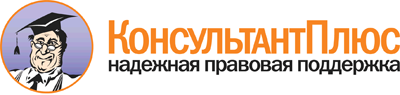  Постановление Правительства РФ от 09.08.2012 N 815
(ред. от 13.05.2016)
"О представлении деклараций об объеме производства, оборота и (или) использования этилового спирта, алкогольной и спиртосодержащей продукции, об использовании производственных мощностей, об объеме собранного винограда и использованного для производства винодельческой продукции винограда"
(вместе с "Правилами представления деклараций об объеме производства, оборота и (или) использования этилового спирта, алкогольной и спиртосодержащей продукции, об использовании производственных мощностей, об объеме собранного винограда и использованного для производства винодельческой продукции винограда") Документ предоставлен КонсультантПлюс

www.consultant.ru 

Дата сохранения: 09.11.2017 
 N п/пВид продукцииСодержание этилового спирта в объеме готовой продукцииКод вида продукцииСведения о сырье для производства этилового спиртаСведения о сырье для производства этилового спиртаСведения об этиловом спирте (дал)Сведения об этиловом спирте (дал)Сведения об этиловом спирте (дал)Сведения об этиловом спирте (дал)Сведения об этиловом спирте (дал)Сведения об этиловом спирте (дал)Сведения об этиловом спирте (дал)Сведения об этиловом спирте (дал)Сведения об этиловом спирте (дал)Сведения об этиловом спирте (дал)Сведения об этиловом спирте (дал)Сведения об этиловом спирте (дал)Сведения об этиловом спирте (дал)Сведения об этиловом спирте (дал)Сведения об этиловом спирте (дал)Сведения об этиловом спирте (дал)Сведения об этиловом спирте (дал)N п/пВид продукцииСодержание этилового спирта в объеме готовой продукцииКод вида продукциивид сырья для производства этилового спиртаколичество (объем) использованного сырья для производства этилового спирта (т, дал)остаток на начало отчетного периодапроизведено с начала отчетного периодапрочий приходвозвратотгружено потребителямотгружено потребителямотгружено потребителямизрасходовано на собственные нуждыизрасходовано на собственные нуждыизрасходовано на собственные нуждыизрасходовано на собственные нуждыизрасходовано на собственные нуждыизрасходовано на собственные нуждыизрасходовано на собственные нуждыпроизводственные потерипрочие расходыостаток на конец отчетного периодаN п/пВид продукцииСодержание этилового спирта в объеме готовой продукцииКод вида продукциивид сырья для производства этилового спиртаколичество (объем) использованного сырья для производства этилового спирта (т, дал)остаток на начало отчетного периодапроизведено с начала отчетного периодапрочий приходвозвратв том числев том числевсегов том числе на производствов том числе на производствов том числе на производствов том числе на производствов том числе на производствов том числе на производствовсегопроизводственные потерипрочие расходыостаток на конец отчетного периодаN п/пВид продукцииСодержание этилового спирта в объеме готовой продукцииКод вида продукциивид сырья для производства этилового спиртаколичество (объем) использованного сырья для производства этилового спирта (т, дал)остаток на начало отчетного периодапроизведено с начала отчетного периодапрочий приходвозвратпо Российской Федерациина экспортвсегоэтилового спирта (за исключением денатурированного)денатурированного этилового спиртаалкогольной продукциипищевой спиртосодержащей продукциинепищевой спиртосодержащей продукциилекарственных препаратоввсегопроизводственные потерипрочие расходыостаток на конец отчетного периодаА12345678910111213141516171819202122Сведения по организацииСведения по организацииСведения по организацииСведения по организацииСведения по организацииСведения по организацииСведения по организацииСведения по организацииСведения по организацииСведения по организацииСведения по организацииСведения по организацииСведения по организацииСведения по организацииСведения по организацииСведения по организацииСведения по организацииСведения по организацииСведения по организацииСведения по организацииСведения по организацииСведения по организацииИТОГОСведения по обособленному подразделению (с указанием ИНН, КПП и адреса)Сведения по обособленному подразделению (с указанием ИНН, КПП и адреса)Сведения по обособленному подразделению (с указанием ИНН, КПП и адреса)Сведения по обособленному подразделению (с указанием ИНН, КПП и адреса)Сведения по обособленному подразделению (с указанием ИНН, КПП и адреса)Сведения по обособленному подразделению (с указанием ИНН, КПП и адреса)Сведения по обособленному подразделению (с указанием ИНН, КПП и адреса)Сведения по обособленному подразделению (с указанием ИНН, КПП и адреса)Сведения по обособленному подразделению (с указанием ИНН, КПП и адреса)Сведения по обособленному подразделению (с указанием ИНН, КПП и адреса)Сведения по обособленному подразделению (с указанием ИНН, КПП и адреса)Сведения по обособленному подразделению (с указанием ИНН, КПП и адреса)Сведения по обособленному подразделению (с указанием ИНН, КПП и адреса)Сведения по обособленному подразделению (с указанием ИНН, КПП и адреса)Сведения по обособленному подразделению (с указанием ИНН, КПП и адреса)Сведения по обособленному подразделению (с указанием ИНН, КПП и адреса)Сведения по обособленному подразделению (с указанием ИНН, КПП и адреса)Сведения по обособленному подразделению (с указанием ИНН, КПП и адреса)Сведения по обособленному подразделению (с указанием ИНН, КПП и адреса)Сведения по обособленному подразделению (с указанием ИНН, КПП и адреса)Сведения по обособленному подразделению (с указанием ИНН, КПП и адреса)Сведения по обособленному подразделению (с указанием ИНН, КПП и адреса)ИТОГОN п/пВид продукцииСодержание этилового спирта в объеме готовой продукцииКод вида продукцииОстаток на начало отчетного периодаПоступление этилового спирта с начала отчетного периодаПоступление этилового спирта с начала отчетного периодаПоступление этилового спирта с начала отчетного периодаПоступление этилового спирта с начала отчетного периодаПоступление этилового спирта с начала отчетного периодаПоступление этилового спирта с начала отчетного периодаРасход этилового спирта с начала отчетного периодаРасход этилового спирта с начала отчетного периодаРасход этилового спирта с начала отчетного периодаРасход этилового спирта с начала отчетного периодаРасход этилового спирта с начала отчетного периодаРасход этилового спирта с начала отчетного периодаРасход этилового спирта с начала отчетного периодаРасход этилового спирта с начала отчетного периодаРасход этилового спирта с начала отчетного периодаОстаток на конец отчетного периодаN п/пВид продукцииСодержание этилового спирта в объеме готовой продукцииКод вида продукцииОстаток на начало отчетного периодав том числев том числев том числев том числев том числевсегов том числев том числев том числев том числев том числев том числев том числев том числевсегоОстаток на конец отчетного периодаN п/пВид продукцииСодержание этилового спирта в объеме готовой продукцииКод вида продукцииОстаток на начало отчетного периодаот производителей этилового спиртасобственного производствапо импортупрочие поступлениявозврат от покупателявсегона производствона производствона производствона производствона производствона производствопрочий расходвозврат поставщикувсегоОстаток на конец отчетного периодаN п/пВид продукцииСодержание этилового спирта в объеме готовой продукцииКод вида продукцииОстаток на начало отчетного периодаот производителей этилового спиртасобственного производствапо импортупрочие поступлениявозврат от покупателявсегоэтилового спирта (за исключением денатурированного)денатурированного этилового спиртаалкогольной продукциипищевой спиртосодержащей продукциинепищевой спиртосодержащей продукциилекарственных препаратовпрочий расходвозврат поставщикувсегоОстаток на конец отчетного периодаА1234567891011121314151617181920Сведения по организации/сельскохозяйственному товаропроизводителюСведения по организации/сельскохозяйственному товаропроизводителюСведения по организации/сельскохозяйственному товаропроизводителюСведения по организации/сельскохозяйственному товаропроизводителюСведения по организации/сельскохозяйственному товаропроизводителюСведения по организации/сельскохозяйственному товаропроизводителюСведения по организации/сельскохозяйственному товаропроизводителюСведения по организации/сельскохозяйственному товаропроизводителюСведения по организации/сельскохозяйственному товаропроизводителюСведения по организации/сельскохозяйственному товаропроизводителюСведения по организации/сельскохозяйственному товаропроизводителюСведения по организации/сельскохозяйственному товаропроизводителюСведения по организации/сельскохозяйственному товаропроизводителюСведения по организации/сельскохозяйственному товаропроизводителюСведения по организации/сельскохозяйственному товаропроизводителюСведения по организации/сельскохозяйственному товаропроизводителюСведения по организации/сельскохозяйственному товаропроизводителюСведения по организации/сельскохозяйственному товаропроизводителюСведения по организации/сельскохозяйственному товаропроизводителюСведения по организации/сельскохозяйственному товаропроизводителюИТОГОСведения по обособленному подразделению (с указанием ИНН, КПП и адреса)/объекту торговли сельскохозяйственного товаропроизводителя (с указанием ИНН, КПП и адреса)Сведения по обособленному подразделению (с указанием ИНН, КПП и адреса)/объекту торговли сельскохозяйственного товаропроизводителя (с указанием ИНН, КПП и адреса)Сведения по обособленному подразделению (с указанием ИНН, КПП и адреса)/объекту торговли сельскохозяйственного товаропроизводителя (с указанием ИНН, КПП и адреса)Сведения по обособленному подразделению (с указанием ИНН, КПП и адреса)/объекту торговли сельскохозяйственного товаропроизводителя (с указанием ИНН, КПП и адреса)Сведения по обособленному подразделению (с указанием ИНН, КПП и адреса)/объекту торговли сельскохозяйственного товаропроизводителя (с указанием ИНН, КПП и адреса)Сведения по обособленному подразделению (с указанием ИНН, КПП и адреса)/объекту торговли сельскохозяйственного товаропроизводителя (с указанием ИНН, КПП и адреса)Сведения по обособленному подразделению (с указанием ИНН, КПП и адреса)/объекту торговли сельскохозяйственного товаропроизводителя (с указанием ИНН, КПП и адреса)Сведения по обособленному подразделению (с указанием ИНН, КПП и адреса)/объекту торговли сельскохозяйственного товаропроизводителя (с указанием ИНН, КПП и адреса)Сведения по обособленному подразделению (с указанием ИНН, КПП и адреса)/объекту торговли сельскохозяйственного товаропроизводителя (с указанием ИНН, КПП и адреса)Сведения по обособленному подразделению (с указанием ИНН, КПП и адреса)/объекту торговли сельскохозяйственного товаропроизводителя (с указанием ИНН, КПП и адреса)Сведения по обособленному подразделению (с указанием ИНН, КПП и адреса)/объекту торговли сельскохозяйственного товаропроизводителя (с указанием ИНН, КПП и адреса)Сведения по обособленному подразделению (с указанием ИНН, КПП и адреса)/объекту торговли сельскохозяйственного товаропроизводителя (с указанием ИНН, КПП и адреса)Сведения по обособленному подразделению (с указанием ИНН, КПП и адреса)/объекту торговли сельскохозяйственного товаропроизводителя (с указанием ИНН, КПП и адреса)Сведения по обособленному подразделению (с указанием ИНН, КПП и адреса)/объекту торговли сельскохозяйственного товаропроизводителя (с указанием ИНН, КПП и адреса)Сведения по обособленному подразделению (с указанием ИНН, КПП и адреса)/объекту торговли сельскохозяйственного товаропроизводителя (с указанием ИНН, КПП и адреса)Сведения по обособленному подразделению (с указанием ИНН, КПП и адреса)/объекту торговли сельскохозяйственного товаропроизводителя (с указанием ИНН, КПП и адреса)Сведения по обособленному подразделению (с указанием ИНН, КПП и адреса)/объекту торговли сельскохозяйственного товаропроизводителя (с указанием ИНН, КПП и адреса)Сведения по обособленному подразделению (с указанием ИНН, КПП и адреса)/объекту торговли сельскохозяйственного товаропроизводителя (с указанием ИНН, КПП и адреса)Сведения по обособленному подразделению (с указанием ИНН, КПП и адреса)/объекту торговли сельскохозяйственного товаропроизводителя (с указанием ИНН, КПП и адреса)Сведения по обособленному подразделению (с указанием ИНН, КПП и адреса)/объекту торговли сельскохозяйственного товаропроизводителя (с указанием ИНН, КПП и адреса)ИТОГОN п/пВид продукцииКод вида продукцииСодержание этилового спиртаОстаток на начало отчетного периодаПроизведено с начала отчетного периодаВозврат продукцииПрочий приходОтгружено потребителямОтгружено потребителямОтгружено потребителямОтгружено потребителямОтгружено потребителямОтгружено потребителямРасход этилового спирта и другой продукции на производство собственной продукцииПроизводственные потериПрочие расходыОстаток продукции на конец отчетного периода - всегоВ том числе остаток продукции, маркированной федеральными специальными и (или) акцизными марками, требования к которым утрачивают силуN п/пВид продукцииКод вида продукцииСодержание этилового спиртаОстаток на начало отчетного периодаПроизведено с начала отчетного периодаВозврат продукцииПрочий приходв том числев том числев том числев том числев том числевсегоРасход этилового спирта и другой продукции на производство собственной продукцииПроизводственные потериПрочие расходыОстаток продукции на конец отчетного периода - всегоВ том числе остаток продукции, маркированной федеральными специальными и (или) акцизными марками, требования к которым утрачивают силуN п/пВид продукцииКод вида продукцииСодержание этилового спиртаОстаток на начало отчетного периодаПроизведено с начала отчетного периодаВозврат продукцииПрочий приходпо Российской Федерациипо Российской Федерациипо Российской Федерациипо Российской Федерациипо Российской ФедерациивсегоРасход этилового спирта и другой продукции на производство собственной продукцииПроизводственные потериПрочие расходыОстаток продукции на конец отчетного периода - всегоВ том числе остаток продукции, маркированной федеральными специальными и (или) акцизными марками, требования к которым утрачивают силуN п/пВид продукцииКод вида продукцииСодержание этилового спиртаОстаток на начало отчетного периодаПроизведено с начала отчетного периодаВозврат продукцииПрочий приходкод субъекта Российской Федерацииорганизациям розничной торговлиорганизациям оптовой торговлидругим организациямна экспортвсегоРасход этилового спирта и другой продукции на производство собственной продукцииПроизводственные потериПрочие расходыОстаток продукции на конец отчетного периода - всегоВ том числе остаток продукции, маркированной федеральными специальными и (или) акцизными марками, требования к которым утрачивают силуА123456789101112131415161718Сведения по организации/сельскохозяйственному товаропроизводителюСведения по организации/сельскохозяйственному товаропроизводителюСведения по организации/сельскохозяйственному товаропроизводителюСведения по организации/сельскохозяйственному товаропроизводителюСведения по организации/сельскохозяйственному товаропроизводителюСведения по организации/сельскохозяйственному товаропроизводителюСведения по организации/сельскохозяйственному товаропроизводителюСведения по организации/сельскохозяйственному товаропроизводителюСведения по организации/сельскохозяйственному товаропроизводителюСведения по организации/сельскохозяйственному товаропроизводителюСведения по организации/сельскохозяйственному товаропроизводителюСведения по организации/сельскохозяйственному товаропроизводителюСведения по организации/сельскохозяйственному товаропроизводителюСведения по организации/сельскохозяйственному товаропроизводителюСведения по организации/сельскохозяйственному товаропроизводителюСведения по организации/сельскохозяйственному товаропроизводителюСведения по организации/сельскохозяйственному товаропроизводителюСведения по организации/сельскохозяйственному товаропроизводителюСведения по организации/сельскохозяйственному товаропроизводителюИТОГОСведения по обособленному подразделению (с указанием ИНН, КПП и адреса)/объекту торговли сельскохозяйственного товаропроизводителя (с указанием ИНН, КПП и адреса)Сведения по обособленному подразделению (с указанием ИНН, КПП и адреса)/объекту торговли сельскохозяйственного товаропроизводителя (с указанием ИНН, КПП и адреса)Сведения по обособленному подразделению (с указанием ИНН, КПП и адреса)/объекту торговли сельскохозяйственного товаропроизводителя (с указанием ИНН, КПП и адреса)Сведения по обособленному подразделению (с указанием ИНН, КПП и адреса)/объекту торговли сельскохозяйственного товаропроизводителя (с указанием ИНН, КПП и адреса)Сведения по обособленному подразделению (с указанием ИНН, КПП и адреса)/объекту торговли сельскохозяйственного товаропроизводителя (с указанием ИНН, КПП и адреса)Сведения по обособленному подразделению (с указанием ИНН, КПП и адреса)/объекту торговли сельскохозяйственного товаропроизводителя (с указанием ИНН, КПП и адреса)Сведения по обособленному подразделению (с указанием ИНН, КПП и адреса)/объекту торговли сельскохозяйственного товаропроизводителя (с указанием ИНН, КПП и адреса)Сведения по обособленному подразделению (с указанием ИНН, КПП и адреса)/объекту торговли сельскохозяйственного товаропроизводителя (с указанием ИНН, КПП и адреса)Сведения по обособленному подразделению (с указанием ИНН, КПП и адреса)/объекту торговли сельскохозяйственного товаропроизводителя (с указанием ИНН, КПП и адреса)Сведения по обособленному подразделению (с указанием ИНН, КПП и адреса)/объекту торговли сельскохозяйственного товаропроизводителя (с указанием ИНН, КПП и адреса)Сведения по обособленному подразделению (с указанием ИНН, КПП и адреса)/объекту торговли сельскохозяйственного товаропроизводителя (с указанием ИНН, КПП и адреса)Сведения по обособленному подразделению (с указанием ИНН, КПП и адреса)/объекту торговли сельскохозяйственного товаропроизводителя (с указанием ИНН, КПП и адреса)Сведения по обособленному подразделению (с указанием ИНН, КПП и адреса)/объекту торговли сельскохозяйственного товаропроизводителя (с указанием ИНН, КПП и адреса)Сведения по обособленному подразделению (с указанием ИНН, КПП и адреса)/объекту торговли сельскохозяйственного товаропроизводителя (с указанием ИНН, КПП и адреса)Сведения по обособленному подразделению (с указанием ИНН, КПП и адреса)/объекту торговли сельскохозяйственного товаропроизводителя (с указанием ИНН, КПП и адреса)Сведения по обособленному подразделению (с указанием ИНН, КПП и адреса)/объекту торговли сельскохозяйственного товаропроизводителя (с указанием ИНН, КПП и адреса)Сведения по обособленному подразделению (с указанием ИНН, КПП и адреса)/объекту торговли сельскохозяйственного товаропроизводителя (с указанием ИНН, КПП и адреса)Сведения по обособленному подразделению (с указанием ИНН, КПП и адреса)/объекту торговли сельскохозяйственного товаропроизводителя (с указанием ИНН, КПП и адреса)Сведения по обособленному подразделению (с указанием ИНН, КПП и адреса)/объекту торговли сельскохозяйственного товаропроизводителя (с указанием ИНН, КПП и адреса)ИТОГОN п/пВид продукцииКод вида продукцииСодержание этилового спиртаОстаток на начало отчетного периодаПоступления с начала отчетного периодаПоступления с начала отчетного периодаПоступления с начала отчетного периодаПоступления с начала отчетного периодаПоступления с начала отчетного периодаРасход с начала отчетного периодаРасход с начала отчетного периодаРасход с начала отчетного периодаРасход с начала отчетного периодаРасход с начала отчетного периодаОстаток на конец отчетного периодаN п/пВид продукцииКод вида продукцииСодержание этилового спиртаОстаток на начало отчетного периодав том числев том числев том числев том числевсегов том числев том числев том числев том числевсегоОстаток на конец отчетного периодаN п/пВид продукцииКод вида продукцииСодержание этилового спиртаОстаток на начало отчетного периодав том числев том числев том числев том числевсегона производствона производствона производствопрочий расходвсегоОстаток на конец отчетного периодаN п/пВид продукцииКод вида продукцииСодержание этилового спиртаОстаток на начало отчетного периодапо импортуот производителей Российской Федерацииот оптовых организаций Российской Федерацииот собственного производствавсегоалкогольной продукциипищевой спиртосодержащей продукциинепищевой спиртосодержащей продукциипрочий расходвсегоОстаток на конец отчетного периодаА123456789101112131415Сведения по организации/сельскохозяйственному товаропроизводителюСведения по организации/сельскохозяйственному товаропроизводителюСведения по организации/сельскохозяйственному товаропроизводителюСведения по организации/сельскохозяйственному товаропроизводителюСведения по организации/сельскохозяйственному товаропроизводителюСведения по организации/сельскохозяйственному товаропроизводителюСведения по организации/сельскохозяйственному товаропроизводителюСведения по организации/сельскохозяйственному товаропроизводителюСведения по организации/сельскохозяйственному товаропроизводителюСведения по организации/сельскохозяйственному товаропроизводителюСведения по организации/сельскохозяйственному товаропроизводителюСведения по организации/сельскохозяйственному товаропроизводителюСведения по организации/сельскохозяйственному товаропроизводителюСведения по организации/сельскохозяйственному товаропроизводителюСведения по организации/сельскохозяйственному товаропроизводителюИТОГОСведения по обособленному подразделению (с указанием ИНН, КПП и адреса)/объекту торговли сельскохозяйственного товаропроизводителя (с указанием ИНН, КПП и адреса)Сведения по обособленному подразделению (с указанием ИНН, КПП и адреса)/объекту торговли сельскохозяйственного товаропроизводителя (с указанием ИНН, КПП и адреса)Сведения по обособленному подразделению (с указанием ИНН, КПП и адреса)/объекту торговли сельскохозяйственного товаропроизводителя (с указанием ИНН, КПП и адреса)Сведения по обособленному подразделению (с указанием ИНН, КПП и адреса)/объекту торговли сельскохозяйственного товаропроизводителя (с указанием ИНН, КПП и адреса)Сведения по обособленному подразделению (с указанием ИНН, КПП и адреса)/объекту торговли сельскохозяйственного товаропроизводителя (с указанием ИНН, КПП и адреса)Сведения по обособленному подразделению (с указанием ИНН, КПП и адреса)/объекту торговли сельскохозяйственного товаропроизводителя (с указанием ИНН, КПП и адреса)Сведения по обособленному подразделению (с указанием ИНН, КПП и адреса)/объекту торговли сельскохозяйственного товаропроизводителя (с указанием ИНН, КПП и адреса)Сведения по обособленному подразделению (с указанием ИНН, КПП и адреса)/объекту торговли сельскохозяйственного товаропроизводителя (с указанием ИНН, КПП и адреса)Сведения по обособленному подразделению (с указанием ИНН, КПП и адреса)/объекту торговли сельскохозяйственного товаропроизводителя (с указанием ИНН, КПП и адреса)Сведения по обособленному подразделению (с указанием ИНН, КПП и адреса)/объекту торговли сельскохозяйственного товаропроизводителя (с указанием ИНН, КПП и адреса)Сведения по обособленному подразделению (с указанием ИНН, КПП и адреса)/объекту торговли сельскохозяйственного товаропроизводителя (с указанием ИНН, КПП и адреса)Сведения по обособленному подразделению (с указанием ИНН, КПП и адреса)/объекту торговли сельскохозяйственного товаропроизводителя (с указанием ИНН, КПП и адреса)Сведения по обособленному подразделению (с указанием ИНН, КПП и адреса)/объекту торговли сельскохозяйственного товаропроизводителя (с указанием ИНН, КПП и адреса)Сведения по обособленному подразделению (с указанием ИНН, КПП и адреса)/объекту торговли сельскохозяйственного товаропроизводителя (с указанием ИНН, КПП и адреса)Сведения по обособленному подразделению (с указанием ИНН, КПП и адреса)/объекту торговли сельскохозяйственного товаропроизводителя (с указанием ИНН, КПП и адреса)ИТОГОN п/пВид продукцииКод вида продукцииСведения о производителе/импортереСведения о производителе/импортереСведения о производителе/импортереОстаток на начало отчетного периодаПоступленияПоступленияПоступленияПоступленияПоступленияПоступленияПоступленияПоступленияРасходРасходРасходРасходРасходРасходРасходРасходОстаток продукции на конец отчетного периода - всегоВ том числе остаток продукции, маркированной федеральными специальными и (или) акцизными марками, требования к которым утрачивают силуN п/пВид продукцииКод вида продукциинаименование производителя/импортераИННКППОстаток на начало отчетного периодазакупкизакупкизакупкизакупкивозврат продукциипрочие поступленияперемещение внутри одной организациивсегопоставкипоставкипоставкипоставкипрочий расходвозврат поставщикамперемещение внутри одной организациивсегоОстаток продукции на конец отчетного периода - всегоВ том числе остаток продукции, маркированной федеральными специальными и (или) акцизными марками, требования к которым утрачивают силуN п/пВид продукцииКод вида продукциинаименование производителя/импортераИННКППОстаток на начало отчетного периодав том числев том числев том числеитоговозврат продукциипрочие поступленияперемещение внутри одной организациивсегов том числев том числев том числеитогопрочий расходвозврат поставщикамперемещение внутри одной организациивсегоОстаток продукции на конец отчетного периода - всегоВ том числе остаток продукции, маркированной федеральными специальными и (или) акцизными марками, требования к которым утрачивают силуN п/пВид продукцииКод вида продукциинаименование производителя/импортераИННКППОстаток на начало отчетного периодаот организаций-производителейот организаций оптовой торговлипо импортуитоговозврат продукциипрочие поступленияперемещение внутри одной организациивсегоорганизациям оптовой торговлиорганизациям розничной торговлина экспортитогопрочий расходвозврат поставщикамперемещение внутри одной организациивсегоОстаток продукции на конец отчетного периода - всегоВ том числе остаток продукции, маркированной федеральными специальными и (или) акцизными марками, требования к которым утрачивают силуА123456789101112131415161718192021222324Сведения по организацииСведения по организацииСведения по организацииСведения по организацииСведения по организацииСведения по организацииСведения по организацииСведения по организацииСведения по организацииСведения по организацииСведения по организацииСведения по организацииСведения по организацииСведения по организацииСведения по организацииСведения по организацииСведения по организацииСведения по организацииСведения по организацииСведения по организацииСведения по организацииСведения по организацииСведения по организацииСведения по организацииxxxxИТОГОxxСведения по обособленному подразделению (с указанием ИНН, КПП и адреса), складу временного храненияСведения по обособленному подразделению (с указанием ИНН, КПП и адреса), складу временного храненияСведения по обособленному подразделению (с указанием ИНН, КПП и адреса), складу временного храненияСведения по обособленному подразделению (с указанием ИНН, КПП и адреса), складу временного храненияСведения по обособленному подразделению (с указанием ИНН, КПП и адреса), складу временного храненияСведения по обособленному подразделению (с указанием ИНН, КПП и адреса), складу временного храненияСведения по обособленному подразделению (с указанием ИНН, КПП и адреса), складу временного храненияСведения по обособленному подразделению (с указанием ИНН, КПП и адреса), складу временного храненияСведения по обособленному подразделению (с указанием ИНН, КПП и адреса), складу временного храненияСведения по обособленному подразделению (с указанием ИНН, КПП и адреса), складу временного храненияСведения по обособленному подразделению (с указанием ИНН, КПП и адреса), складу временного храненияСведения по обособленному подразделению (с указанием ИНН, КПП и адреса), складу временного храненияСведения по обособленному подразделению (с указанием ИНН, КПП и адреса), складу временного храненияСведения по обособленному подразделению (с указанием ИНН, КПП и адреса), складу временного храненияСведения по обособленному подразделению (с указанием ИНН, КПП и адреса), складу временного храненияСведения по обособленному подразделению (с указанием ИНН, КПП и адреса), складу временного храненияСведения по обособленному подразделению (с указанием ИНН, КПП и адреса), складу временного храненияСведения по обособленному подразделению (с указанием ИНН, КПП и адреса), складу временного храненияСведения по обособленному подразделению (с указанием ИНН, КПП и адреса), складу временного храненияСведения по обособленному подразделению (с указанием ИНН, КПП и адреса), складу временного храненияСведения по обособленному подразделению (с указанием ИНН, КПП и адреса), складу временного храненияСведения по обособленному подразделению (с указанием ИНН, КПП и адреса), складу временного храненияСведения по обособленному подразделению (с указанием ИНН, КПП и адреса), складу временного храненияСведения по обособленному подразделению (с указанием ИНН, КПП и адреса), складу временного храненияИТОГОN п/пВид продукцииКод вида продукцииСведения о производителе/импортереСведения о производителе/импортереСведения о производителе/импортереСведения о получателеСведения о получателеСведения о получателеСведения о получателеСведения о получателеСведения о получателеСведения о получателеСведения о получателеУведомление о поставкеУведомление о поставкеУведомление о поставкеДата поставкиНомер товарно-транспортной накладнойНомер таможенной декларацииОбъем поставленной продукцииN п/пВид продукцииКод вида продукциинаименование производителя/импортераИННКППнаименование организацииместо нахожденияИННКППлицензиялицензиялицензиялицензиядатаномеробъем поставкиДата поставкиНомер товарно-транспортной накладнойНомер таможенной декларацииОбъем поставленной продукцииN п/пВид продукцииКод вида продукциинаименование производителя/импортераИННКППнаименование организацииместо нахожденияИННКППсерия, номердата выдачидата окончания действиякем выданадатаномеробъем поставкиДата поставкиНомер товарно-транспортной накладнойНомер таможенной декларацииОбъем поставленной продукцииА1234567891011121314151617181920Сведения по организации/сельскохозяйственному товаропроизводителюСведения по организации/сельскохозяйственному товаропроизводителюСведения по организации/сельскохозяйственному товаропроизводителюСведения по организации/сельскохозяйственному товаропроизводителюСведения по организации/сельскохозяйственному товаропроизводителюСведения по организации/сельскохозяйственному товаропроизводителюСведения по организации/сельскохозяйственному товаропроизводителюСведения по организации/сельскохозяйственному товаропроизводителюСведения по организации/сельскохозяйственному товаропроизводителюСведения по организации/сельскохозяйственному товаропроизводителюСведения по организации/сельскохозяйственному товаропроизводителюСведения по организации/сельскохозяйственному товаропроизводителюСведения по организации/сельскохозяйственному товаропроизводителюСведения по организации/сельскохозяйственному товаропроизводителюСведения по организации/сельскохозяйственному товаропроизводителюСведения по организации/сельскохозяйственному товаропроизводителюСведения по организации/сельскохозяйственному товаропроизводителюСведения по организации/сельскохозяйственному товаропроизводителюСведения по организации/сельскохозяйственному товаропроизводителюСведения по организации/сельскохозяйственному товаропроизводителюИТОГОСведения по обособленному подразделению (с указанием ИНН, КПП и адреса)/объекту торговли сельскохозяйственного товаропроизводителя (с указанием ИНН, КПП и адреса)Сведения по обособленному подразделению (с указанием ИНН, КПП и адреса)/объекту торговли сельскохозяйственного товаропроизводителя (с указанием ИНН, КПП и адреса)Сведения по обособленному подразделению (с указанием ИНН, КПП и адреса)/объекту торговли сельскохозяйственного товаропроизводителя (с указанием ИНН, КПП и адреса)Сведения по обособленному подразделению (с указанием ИНН, КПП и адреса)/объекту торговли сельскохозяйственного товаропроизводителя (с указанием ИНН, КПП и адреса)Сведения по обособленному подразделению (с указанием ИНН, КПП и адреса)/объекту торговли сельскохозяйственного товаропроизводителя (с указанием ИНН, КПП и адреса)Сведения по обособленному подразделению (с указанием ИНН, КПП и адреса)/объекту торговли сельскохозяйственного товаропроизводителя (с указанием ИНН, КПП и адреса)Сведения по обособленному подразделению (с указанием ИНН, КПП и адреса)/объекту торговли сельскохозяйственного товаропроизводителя (с указанием ИНН, КПП и адреса)Сведения по обособленному подразделению (с указанием ИНН, КПП и адреса)/объекту торговли сельскохозяйственного товаропроизводителя (с указанием ИНН, КПП и адреса)Сведения по обособленному подразделению (с указанием ИНН, КПП и адреса)/объекту торговли сельскохозяйственного товаропроизводителя (с указанием ИНН, КПП и адреса)Сведения по обособленному подразделению (с указанием ИНН, КПП и адреса)/объекту торговли сельскохозяйственного товаропроизводителя (с указанием ИНН, КПП и адреса)Сведения по обособленному подразделению (с указанием ИНН, КПП и адреса)/объекту торговли сельскохозяйственного товаропроизводителя (с указанием ИНН, КПП и адреса)Сведения по обособленному подразделению (с указанием ИНН, КПП и адреса)/объекту торговли сельскохозяйственного товаропроизводителя (с указанием ИНН, КПП и адреса)Сведения по обособленному подразделению (с указанием ИНН, КПП и адреса)/объекту торговли сельскохозяйственного товаропроизводителя (с указанием ИНН, КПП и адреса)Сведения по обособленному подразделению (с указанием ИНН, КПП и адреса)/объекту торговли сельскохозяйственного товаропроизводителя (с указанием ИНН, КПП и адреса)Сведения по обособленному подразделению (с указанием ИНН, КПП и адреса)/объекту торговли сельскохозяйственного товаропроизводителя (с указанием ИНН, КПП и адреса)Сведения по обособленному подразделению (с указанием ИНН, КПП и адреса)/объекту торговли сельскохозяйственного товаропроизводителя (с указанием ИНН, КПП и адреса)Сведения по обособленному подразделению (с указанием ИНН, КПП и адреса)/объекту торговли сельскохозяйственного товаропроизводителя (с указанием ИНН, КПП и адреса)Сведения по обособленному подразделению (с указанием ИНН, КПП и адреса)/объекту торговли сельскохозяйственного товаропроизводителя (с указанием ИНН, КПП и адреса)Сведения по обособленному подразделению (с указанием ИНН, КПП и адреса)/объекту торговли сельскохозяйственного товаропроизводителя (с указанием ИНН, КПП и адреса)Сведения по обособленному подразделению (с указанием ИНН, КПП и адреса)/объекту торговли сельскохозяйственного товаропроизводителя (с указанием ИНН, КПП и адреса)ИТОГОN п/пВид продукцииКод вида продукцииСведения о производителе/импортереСведения о производителе/импортереСведения о производителе/импортереСведения о поставщикеСведения о поставщикеСведения о поставщикеСведения о поставщикеСведения о поставщикеСведения о поставщикеСведения о поставщикеСведения о поставщикеУведомление о закупкеУведомление о закупкеУведомление о закупкеДата закупки (дата отгрузки поставщиком)Номер товарно-транспортной накладнойНомер таможенной декларацииОбъем закупленной продукцииN п/пВид продукцииКод вида продукциинаименование производителя/импортераИННКППнаименование организацииместо нахожденияИННКППлицензиялицензиялицензиялицензиядатаномеробъем закупкиДата закупки (дата отгрузки поставщиком)Номер товарно-транспортной накладнойНомер таможенной декларацииОбъем закупленной продукцииN п/пВид продукцииКод вида продукциинаименование производителя/импортераИННКППнаименование организацииместо нахожденияИННКППсерия, номердата выдачидата окончаниякем выданадатаномеробъем закупкиДата закупки (дата отгрузки поставщиком)Номер товарно-транспортной накладнойНомер таможенной декларацииОбъем закупленной продукцииА1234567891011121314151617181920Сведения по организации/сельскохозяйственному товаропроизводителюСведения по организации/сельскохозяйственному товаропроизводителюСведения по организации/сельскохозяйственному товаропроизводителюСведения по организации/сельскохозяйственному товаропроизводителюСведения по организации/сельскохозяйственному товаропроизводителюСведения по организации/сельскохозяйственному товаропроизводителюСведения по организации/сельскохозяйственному товаропроизводителюСведения по организации/сельскохозяйственному товаропроизводителюСведения по организации/сельскохозяйственному товаропроизводителюСведения по организации/сельскохозяйственному товаропроизводителюСведения по организации/сельскохозяйственному товаропроизводителюСведения по организации/сельскохозяйственному товаропроизводителюСведения по организации/сельскохозяйственному товаропроизводителюСведения по организации/сельскохозяйственному товаропроизводителюСведения по организации/сельскохозяйственному товаропроизводителюСведения по организации/сельскохозяйственному товаропроизводителюСведения по организации/сельскохозяйственному товаропроизводителюСведения по организации/сельскохозяйственному товаропроизводителюСведения по организации/сельскохозяйственному товаропроизводителюСведения по организации/сельскохозяйственному товаропроизводителюИТОГОСведения по обособленному подразделению (с указанием ИНН, КПП и адреса)/объекту торговли сельскохозяйственного товаропроизводителя (с указанием ИНН, КПП и адреса)Сведения по обособленному подразделению (с указанием ИНН, КПП и адреса)/объекту торговли сельскохозяйственного товаропроизводителя (с указанием ИНН, КПП и адреса)Сведения по обособленному подразделению (с указанием ИНН, КПП и адреса)/объекту торговли сельскохозяйственного товаропроизводителя (с указанием ИНН, КПП и адреса)Сведения по обособленному подразделению (с указанием ИНН, КПП и адреса)/объекту торговли сельскохозяйственного товаропроизводителя (с указанием ИНН, КПП и адреса)Сведения по обособленному подразделению (с указанием ИНН, КПП и адреса)/объекту торговли сельскохозяйственного товаропроизводителя (с указанием ИНН, КПП и адреса)Сведения по обособленному подразделению (с указанием ИНН, КПП и адреса)/объекту торговли сельскохозяйственного товаропроизводителя (с указанием ИНН, КПП и адреса)Сведения по обособленному подразделению (с указанием ИНН, КПП и адреса)/объекту торговли сельскохозяйственного товаропроизводителя (с указанием ИНН, КПП и адреса)Сведения по обособленному подразделению (с указанием ИНН, КПП и адреса)/объекту торговли сельскохозяйственного товаропроизводителя (с указанием ИНН, КПП и адреса)Сведения по обособленному подразделению (с указанием ИНН, КПП и адреса)/объекту торговли сельскохозяйственного товаропроизводителя (с указанием ИНН, КПП и адреса)Сведения по обособленному подразделению (с указанием ИНН, КПП и адреса)/объекту торговли сельскохозяйственного товаропроизводителя (с указанием ИНН, КПП и адреса)Сведения по обособленному подразделению (с указанием ИНН, КПП и адреса)/объекту торговли сельскохозяйственного товаропроизводителя (с указанием ИНН, КПП и адреса)Сведения по обособленному подразделению (с указанием ИНН, КПП и адреса)/объекту торговли сельскохозяйственного товаропроизводителя (с указанием ИНН, КПП и адреса)Сведения по обособленному подразделению (с указанием ИНН, КПП и адреса)/объекту торговли сельскохозяйственного товаропроизводителя (с указанием ИНН, КПП и адреса)Сведения по обособленному подразделению (с указанием ИНН, КПП и адреса)/объекту торговли сельскохозяйственного товаропроизводителя (с указанием ИНН, КПП и адреса)Сведения по обособленному подразделению (с указанием ИНН, КПП и адреса)/объекту торговли сельскохозяйственного товаропроизводителя (с указанием ИНН, КПП и адреса)Сведения по обособленному подразделению (с указанием ИНН, КПП и адреса)/объекту торговли сельскохозяйственного товаропроизводителя (с указанием ИНН, КПП и адреса)Сведения по обособленному подразделению (с указанием ИНН, КПП и адреса)/объекту торговли сельскохозяйственного товаропроизводителя (с указанием ИНН, КПП и адреса)Сведения по обособленному подразделению (с указанием ИНН, КПП и адреса)/объекту торговли сельскохозяйственного товаропроизводителя (с указанием ИНН, КПП и адреса)Сведения по обособленному подразделению (с указанием ИНН, КПП и адреса)/объекту торговли сельскохозяйственного товаропроизводителя (с указанием ИНН, КПП и адреса)Сведения по обособленному подразделению (с указанием ИНН, КПП и адреса)/объекту торговли сельскохозяйственного товаропроизводителя (с указанием ИНН, КПП и адреса)ИТОГОN п/пВид перевозкиКод вида перевозимой продукции (этиловый спирт, спиртосодержащая продукция)Сведения о грузоотправителеСведения о грузоотправителеСведения о грузоотправителеСведения о грузоотправителеТранспортное средствоТранспортное средствоТранспортное средствоСведения о грузополучателеСведения о грузополучателеСведения о грузополучателеСведения о грузополучателеСведения, содержащиеся в грузовой транспортной накладной перевозчикаСведения, содержащиеся в грузовой транспортной накладной перевозчикаСведения, содержащиеся в грузовой транспортной накладной перевозчикаN п/пВид перевозкиКод вида перевозимой продукции (этиловый спирт, спиртосодержащая продукция)наименование организацииИННКППадрес грузоотправителятипгрузоподъемность (т)регистрационный номернаименование организацииИННКППадрес грузополучателядата накладнойномер накладноймасса груза (брутто), далА12345678910111213141516Сведения по организацииСведения по организацииСведения по организацииСведения по организацииСведения по организацииСведения по организацииСведения по организацииСведения по организацииСведения по организацииСведения по организацииСведения по организацииСведения по организацииСведения по организацииСведения по организацииСведения по организацииСведения по организацииИТОГОСведения по обособленному подразделению (с указанием ИНН, КПП и адреса)Сведения по обособленному подразделению (с указанием ИНН, КПП и адреса)Сведения по обособленному подразделению (с указанием ИНН, КПП и адреса)Сведения по обособленному подразделению (с указанием ИНН, КПП и адреса)Сведения по обособленному подразделению (с указанием ИНН, КПП и адреса)Сведения по обособленному подразделению (с указанием ИНН, КПП и адреса)Сведения по обособленному подразделению (с указанием ИНН, КПП и адреса)Сведения по обособленному подразделению (с указанием ИНН, КПП и адреса)Сведения по обособленному подразделению (с указанием ИНН, КПП и адреса)Сведения по обособленному подразделению (с указанием ИНН, КПП и адреса)Сведения по обособленному подразделению (с указанием ИНН, КПП и адреса)Сведения по обособленному подразделению (с указанием ИНН, КПП и адреса)Сведения по обособленному подразделению (с указанием ИНН, КПП и адреса)Сведения по обособленному подразделению (с указанием ИНН, КПП и адреса)Сведения по обособленному подразделению (с указанием ИНН, КПП и адреса)Сведения по обособленному подразделению (с указанием ИНН, КПП и адреса)ИТОГОN п/пМесто осуществления деятельностиВид деятельности, указанный в лицензииВид продукцииВид продукцииНорма минимального использования производственной мощности (дал/год)Производственная мощность (дал)Производственная мощность (дал)Производственная мощность (дал)Производственная мощность (дал)Производственная мощность (дал)Производственная мощность (дал)Коэффициент использования мощности за отчетный период (процентов)N п/пМесто осуществления деятельностиВид деятельности, указанный в лицензиинаименованиекодНорма минимального использования производственной мощности (дал/год)годовая производственная мощность (дал/год)в том числе поквартальная мощностьв том числе поквартальная мощностьв том числе поквартальная мощностьв том числе поквартальная мощностьпроизведено продукции за отчетный период (дал)Коэффициент использования мощности за отчетный период (процентов)N п/пМесто осуществления деятельностиВид деятельности, указанный в лицензиинаименованиекодНорма минимального использования производственной мощности (дал/год)годовая производственная мощность (дал/год)I кварталII кварталIII кварталIV кварталпроизведено продукции за отчетный период (дал)Коэффициент использования мощности за отчетный период (процентов)А123456789101112Сведения по организацииСведения по организацииСведения по организацииСведения по организацииСведения по организацииСведения по организацииСведения по организацииСведения по организацииСведения по организацииСведения по организацииСведения по организацииСведения по организацииИТОГОСведения по обособленному подразделению (с указанием ИНН, КПП и адреса)Сведения по обособленному подразделению (с указанием ИНН, КПП и адреса)Сведения по обособленному подразделению (с указанием ИНН, КПП и адреса)Сведения по обособленному подразделению (с указанием ИНН, КПП и адреса)Сведения по обособленному подразделению (с указанием ИНН, КПП и адреса)Сведения по обособленному подразделению (с указанием ИНН, КПП и адреса)Сведения по обособленному подразделению (с указанием ИНН, КПП и адреса)Сведения по обособленному подразделению (с указанием ИНН, КПП и адреса)Сведения по обособленному подразделению (с указанием ИНН, КПП и адреса)Сведения по обособленному подразделению (с указанием ИНН, КПП и адреса)Сведения по обособленному подразделению (с указанием ИНН, КПП и адреса)Сведения по обособленному подразделению (с указанием ИНН, КПП и адреса)ИТОГОN п/пВид продукцииКод вида продукцииСведения о производителе/импортереСведения о производителе/импортереСведения о производителе/импортереОстаток на начало отчетного периодаПоступленияПоступленияПоступленияПоступленияПоступленияПоступленияПоступленияПоступленияРасходРасходРасходРасходРасходОстаток продукции на конец отчетного периода - всегоВ том числе остаток продукции, маркированной федеральными специальными и (или) акцизными марками, требования к которым утрачивают силуN п/пВид продукцииКод вида продукциинаименование производителя/импортераИННКППОстаток на начало отчетного периодазакупкизакупкизакупкизакупкивозврат от покупателяпрочие поступленияперемещение внутри одной организациивсегообъем розничной продажипрочий расходвозврат поставщикуперемещение внутри одной организациивсегоОстаток продукции на конец отчетного периода - всегоВ том числе остаток продукции, маркированной федеральными специальными и (или) акцизными марками, требования к которым утрачивают силуN п/пВид продукцииКод вида продукциинаименование производителя/импортераИННКППОстаток на начало отчетного периодав том числев том числев том числевозврат от покупателяпрочие поступленияперемещение внутри одной организациивсегообъем розничной продажипрочий расходвозврат поставщикуперемещение внутри одной организациивсегоОстаток продукции на конец отчетного периода - всегоВ том числе остаток продукции, маркированной федеральными специальными и (или) акцизными марками, требования к которым утрачивают силуN п/пВид продукцииКод вида продукциинаименование производителя/импортераИННКППОстаток на начало отчетного периодаот организаций-производителейот организаций оптовой торговлипо импортуитоговозврат от покупателяпрочие поступленияперемещение внутри одной организациивсегообъем розничной продажипрочий расходвозврат поставщикуперемещение внутри одной организациивсегоОстаток продукции на конец отчетного периода - всегоВ том числе остаток продукции, маркированной федеральными специальными и (или) акцизными марками, требования к которым утрачивают силуА123456789101112131415161718192021Сведения по организации/индивидуальному предпринимателю/сельскохозяйственному товаропроизводителюСведения по организации/индивидуальному предпринимателю/сельскохозяйственному товаропроизводителюСведения по организации/индивидуальному предпринимателю/сельскохозяйственному товаропроизводителюСведения по организации/индивидуальному предпринимателю/сельскохозяйственному товаропроизводителюСведения по организации/индивидуальному предпринимателю/сельскохозяйственному товаропроизводителюСведения по организации/индивидуальному предпринимателю/сельскохозяйственному товаропроизводителюСведения по организации/индивидуальному предпринимателю/сельскохозяйственному товаропроизводителюСведения по организации/индивидуальному предпринимателю/сельскохозяйственному товаропроизводителюСведения по организации/индивидуальному предпринимателю/сельскохозяйственному товаропроизводителюСведения по организации/индивидуальному предпринимателю/сельскохозяйственному товаропроизводителюСведения по организации/индивидуальному предпринимателю/сельскохозяйственному товаропроизводителюСведения по организации/индивидуальному предпринимателю/сельскохозяйственному товаропроизводителюСведения по организации/индивидуальному предпринимателю/сельскохозяйственному товаропроизводителюСведения по организации/индивидуальному предпринимателю/сельскохозяйственному товаропроизводителюСведения по организации/индивидуальному предпринимателю/сельскохозяйственному товаропроизводителюСведения по организации/индивидуальному предпринимателю/сельскохозяйственному товаропроизводителюСведения по организации/индивидуальному предпринимателю/сельскохозяйственному товаропроизводителюСведения по организации/индивидуальному предпринимателю/сельскохозяйственному товаропроизводителюСведения по организации/индивидуальному предпринимателю/сельскохозяйственному товаропроизводителюСведения по организации/индивидуальному предпринимателю/сельскохозяйственному товаропроизводителюСведения по организации/индивидуальному предпринимателю/сельскохозяйственному товаропроизводителюxxxxИТОГОxxСведения по обособленному подразделению (с указанием ИНН, КПП и адреса)/объекту торговли сельскохозяйственного товаропроизводителя (с указанием ИНН, КПП и адреса)Сведения по обособленному подразделению (с указанием ИНН, КПП и адреса)/объекту торговли сельскохозяйственного товаропроизводителя (с указанием ИНН, КПП и адреса)Сведения по обособленному подразделению (с указанием ИНН, КПП и адреса)/объекту торговли сельскохозяйственного товаропроизводителя (с указанием ИНН, КПП и адреса)Сведения по обособленному подразделению (с указанием ИНН, КПП и адреса)/объекту торговли сельскохозяйственного товаропроизводителя (с указанием ИНН, КПП и адреса)Сведения по обособленному подразделению (с указанием ИНН, КПП и адреса)/объекту торговли сельскохозяйственного товаропроизводителя (с указанием ИНН, КПП и адреса)Сведения по обособленному подразделению (с указанием ИНН, КПП и адреса)/объекту торговли сельскохозяйственного товаропроизводителя (с указанием ИНН, КПП и адреса)Сведения по обособленному подразделению (с указанием ИНН, КПП и адреса)/объекту торговли сельскохозяйственного товаропроизводителя (с указанием ИНН, КПП и адреса)Сведения по обособленному подразделению (с указанием ИНН, КПП и адреса)/объекту торговли сельскохозяйственного товаропроизводителя (с указанием ИНН, КПП и адреса)Сведения по обособленному подразделению (с указанием ИНН, КПП и адреса)/объекту торговли сельскохозяйственного товаропроизводителя (с указанием ИНН, КПП и адреса)Сведения по обособленному подразделению (с указанием ИНН, КПП и адреса)/объекту торговли сельскохозяйственного товаропроизводителя (с указанием ИНН, КПП и адреса)Сведения по обособленному подразделению (с указанием ИНН, КПП и адреса)/объекту торговли сельскохозяйственного товаропроизводителя (с указанием ИНН, КПП и адреса)Сведения по обособленному подразделению (с указанием ИНН, КПП и адреса)/объекту торговли сельскохозяйственного товаропроизводителя (с указанием ИНН, КПП и адреса)Сведения по обособленному подразделению (с указанием ИНН, КПП и адреса)/объекту торговли сельскохозяйственного товаропроизводителя (с указанием ИНН, КПП и адреса)Сведения по обособленному подразделению (с указанием ИНН, КПП и адреса)/объекту торговли сельскохозяйственного товаропроизводителя (с указанием ИНН, КПП и адреса)Сведения по обособленному подразделению (с указанием ИНН, КПП и адреса)/объекту торговли сельскохозяйственного товаропроизводителя (с указанием ИНН, КПП и адреса)Сведения по обособленному подразделению (с указанием ИНН, КПП и адреса)/объекту торговли сельскохозяйственного товаропроизводителя (с указанием ИНН, КПП и адреса)Сведения по обособленному подразделению (с указанием ИНН, КПП и адреса)/объекту торговли сельскохозяйственного товаропроизводителя (с указанием ИНН, КПП и адреса)Сведения по обособленному подразделению (с указанием ИНН, КПП и адреса)/объекту торговли сельскохозяйственного товаропроизводителя (с указанием ИНН, КПП и адреса)Сведения по обособленному подразделению (с указанием ИНН, КПП и адреса)/объекту торговли сельскохозяйственного товаропроизводителя (с указанием ИНН, КПП и адреса)Сведения по обособленному подразделению (с указанием ИНН, КПП и адреса)/объекту торговли сельскохозяйственного товаропроизводителя (с указанием ИНН, КПП и адреса)Сведения по обособленному подразделению (с указанием ИНН, КПП и адреса)/объекту торговли сельскохозяйственного товаропроизводителя (с указанием ИНН, КПП и адреса)ИТОГОN п/пВид продукцииКод вида продукцииСведения о производителе/импортереСведения о производителе/импортереСведения о производителе/импортереСведения о поставщике продукцииСведения о поставщике продукцииСведения о поставщике продукцииСведения о поставщике продукцииСведения о поставщике продукцииСведения о поставщике продукцииСведения о поставщике продукцииДата закупки (дата отгрузки поставщиком)Номер товарно-транспортной накладнойНомер таможенной декларацииОбъем закупленной продукцииN п/пВид продукцииКод вида продукцииНаименование производителя/импортераИННКППнаименование организацииИННКППлицензиялицензиялицензиялицензияДата закупки (дата отгрузки поставщиком)Номер товарно-транспортной накладнойНомер таможенной декларацииОбъем закупленной продукцииN п/пВид продукцииКод вида продукцииНаименование производителя/импортераИННКППнаименование организацииИННКППсерия, номердата выдачидата окончаниякем выданаДата закупки (дата отгрузки поставщиком)Номер товарно-транспортной накладнойНомер таможенной декларацииОбъем закупленной продукцииА12345678910111213141516Сведения по организацииСведения по организацииСведения по организацииСведения по организацииСведения по организацииСведения по организацииСведения по организацииСведения по организацииСведения по организацииСведения по организацииСведения по организацииСведения по организацииСведения по организацииСведения по организацииСведения по организацииСведения по организацииИТОГОСведения по обособленному подразделению (с указанием ИНН, КПП и адреса)Сведения по обособленному подразделению (с указанием ИНН, КПП и адреса)Сведения по обособленному подразделению (с указанием ИНН, КПП и адреса)Сведения по обособленному подразделению (с указанием ИНН, КПП и адреса)Сведения по обособленному подразделению (с указанием ИНН, КПП и адреса)Сведения по обособленному подразделению (с указанием ИНН, КПП и адреса)Сведения по обособленному подразделению (с указанием ИНН, КПП и адреса)Сведения по обособленному подразделению (с указанием ИНН, КПП и адреса)Сведения по обособленному подразделению (с указанием ИНН, КПП и адреса)Сведения по обособленному подразделению (с указанием ИНН, КПП и адреса)Сведения по обособленному подразделению (с указанием ИНН, КПП и адреса)Сведения по обособленному подразделению (с указанием ИНН, КПП и адреса)Сведения по обособленному подразделению (с указанием ИНН, КПП и адреса)Сведения по обособленному подразделению (с указанием ИНН, КПП и адреса)Сведения по обособленному подразделению (с указанием ИНН, КПП и адреса)Сведения по обособленному подразделению (с указанием ИНН, КПП и адреса)ИТОГОN п/пВид продукцииКод вида продукцииСведения о производителе/импортереСведения о производителе/импортереСведения о производителе/импортереОстаток на начало отчетного периодаПоступлениеПоступлениеПоступлениеПоступлениеПоступлениеПоступлениеПоступлениеРасходРасходРасходРасходОстаток на конец отчетного периодаN п/пВид продукцииКод вида продукциинаименование производителя/импортераИННКППОстаток на начало отчетного периодазакупкизакупкизакупкизакупкивозврат от покупателяпрочее поступлениевсегообъем розничной продажипрочий расходвозврат поставщикувсегоОстаток на конец отчетного периодаN п/пВид продукцииКод вида продукциинаименование производителя/импортераИННКППОстаток на начало отчетного периодав том числев том числев том числеитоговозврат от покупателяпрочее поступлениевсегообъем розничной продажипрочий расходвозврат поставщикувсегоОстаток на конец отчетного периодаN п/пВид продукцииКод вида продукциинаименование производителя/импортераИННКППОстаток на начало отчетного периодаот организаций-производителейот организаций оптовой торговлипо импортуитоговозврат от покупателяпрочее поступлениевсегообъем розничной продажипрочий расходвозврат поставщикувсегоОстаток на конец отчетного периодаА123456789101112131415161718Сведения по организации/индивидуальному предпринимателюСведения по организации/индивидуальному предпринимателюСведения по организации/индивидуальному предпринимателюСведения по организации/индивидуальному предпринимателюСведения по организации/индивидуальному предпринимателюСведения по организации/индивидуальному предпринимателюСведения по организации/индивидуальному предпринимателюСведения по организации/индивидуальному предпринимателюСведения по организации/индивидуальному предпринимателюСведения по организации/индивидуальному предпринимателюСведения по организации/индивидуальному предпринимателюСведения по организации/индивидуальному предпринимателюСведения по организации/индивидуальному предпринимателюСведения по организации/индивидуальному предпринимателюСведения по организации/индивидуальному предпринимателюСведения по организации/индивидуальному предпринимателюСведения по организации/индивидуальному предпринимателюСведения по организации/индивидуальному предпринимателюСведения по организации/индивидуальному предпринимателюИТОГОСведения по обособленному подразделению (с указанием ИНН, КПП и адреса)/по объекту торговли индивидуального предпринимателя (с указанием адреса)Сведения по обособленному подразделению (с указанием ИНН, КПП и адреса)/по объекту торговли индивидуального предпринимателя (с указанием адреса)Сведения по обособленному подразделению (с указанием ИНН, КПП и адреса)/по объекту торговли индивидуального предпринимателя (с указанием адреса)Сведения по обособленному подразделению (с указанием ИНН, КПП и адреса)/по объекту торговли индивидуального предпринимателя (с указанием адреса)Сведения по обособленному подразделению (с указанием ИНН, КПП и адреса)/по объекту торговли индивидуального предпринимателя (с указанием адреса)Сведения по обособленному подразделению (с указанием ИНН, КПП и адреса)/по объекту торговли индивидуального предпринимателя (с указанием адреса)Сведения по обособленному подразделению (с указанием ИНН, КПП и адреса)/по объекту торговли индивидуального предпринимателя (с указанием адреса)Сведения по обособленному подразделению (с указанием ИНН, КПП и адреса)/по объекту торговли индивидуального предпринимателя (с указанием адреса)Сведения по обособленному подразделению (с указанием ИНН, КПП и адреса)/по объекту торговли индивидуального предпринимателя (с указанием адреса)Сведения по обособленному подразделению (с указанием ИНН, КПП и адреса)/по объекту торговли индивидуального предпринимателя (с указанием адреса)Сведения по обособленному подразделению (с указанием ИНН, КПП и адреса)/по объекту торговли индивидуального предпринимателя (с указанием адреса)Сведения по обособленному подразделению (с указанием ИНН, КПП и адреса)/по объекту торговли индивидуального предпринимателя (с указанием адреса)Сведения по обособленному подразделению (с указанием ИНН, КПП и адреса)/по объекту торговли индивидуального предпринимателя (с указанием адреса)Сведения по обособленному подразделению (с указанием ИНН, КПП и адреса)/по объекту торговли индивидуального предпринимателя (с указанием адреса)Сведения по обособленному подразделению (с указанием ИНН, КПП и адреса)/по объекту торговли индивидуального предпринимателя (с указанием адреса)Сведения по обособленному подразделению (с указанием ИНН, КПП и адреса)/по объекту торговли индивидуального предпринимателя (с указанием адреса)Сведения по обособленному подразделению (с указанием ИНН, КПП и адреса)/по объекту торговли индивидуального предпринимателя (с указанием адреса)Сведения по обособленному подразделению (с указанием ИНН, КПП и адреса)/по объекту торговли индивидуального предпринимателя (с указанием адреса)Сведения по обособленному подразделению (с указанием ИНН, КПП и адреса)/по объекту торговли индивидуального предпринимателя (с указанием адреса)ИТОГОN п/пВид продукцииКод вида продукцииСведения о производителе/импортереСведения о производителе/импортереСведения о производителе/импортереСведения о поставщике продукцииСведения о поставщике продукцииСведения о поставщике продукцииДата закупки (дата отгрузки поставщиком)Номер товарно-транспортной накладнойНомер таможенной декларацииОбъем закупленной продукцииN п/пВид продукцииКод вида продукциинаименование производителя/импортераИННКППнаименование организацииИННКППДата закупки (дата отгрузки поставщиком)Номер товарно-транспортной накладнойНомер таможенной декларацииОбъем закупленной продукцииА123456789101112Сведения по организации/индивидуальному предпринимателюСведения по организации/индивидуальному предпринимателюСведения по организации/индивидуальному предпринимателюСведения по организации/индивидуальному предпринимателюСведения по организации/индивидуальному предпринимателюСведения по организации/индивидуальному предпринимателюСведения по организации/индивидуальному предпринимателюСведения по организации/индивидуальному предпринимателюСведения по организации/индивидуальному предпринимателюСведения по организации/индивидуальному предпринимателюСведения по организации/индивидуальному предпринимателюСведения по организации/индивидуальному предпринимателюИТОГОСведения по обособленному подразделению (с указанием ИНН, КПП и адреса)/по объекту торговли индивидуального предпринимателя (с указанием адреса)Сведения по обособленному подразделению (с указанием ИНН, КПП и адреса)/по объекту торговли индивидуального предпринимателя (с указанием адреса)Сведения по обособленному подразделению (с указанием ИНН, КПП и адреса)/по объекту торговли индивидуального предпринимателя (с указанием адреса)Сведения по обособленному подразделению (с указанием ИНН, КПП и адреса)/по объекту торговли индивидуального предпринимателя (с указанием адреса)Сведения по обособленному подразделению (с указанием ИНН, КПП и адреса)/по объекту торговли индивидуального предпринимателя (с указанием адреса)Сведения по обособленному подразделению (с указанием ИНН, КПП и адреса)/по объекту торговли индивидуального предпринимателя (с указанием адреса)Сведения по обособленному подразделению (с указанием ИНН, КПП и адреса)/по объекту торговли индивидуального предпринимателя (с указанием адреса)Сведения по обособленному подразделению (с указанием ИНН, КПП и адреса)/по объекту торговли индивидуального предпринимателя (с указанием адреса)Сведения по обособленному подразделению (с указанием ИНН, КПП и адреса)/по объекту торговли индивидуального предпринимателя (с указанием адреса)Сведения по обособленному подразделению (с указанием ИНН, КПП и адреса)/по объекту торговли индивидуального предпринимателя (с указанием адреса)Сведения по обособленному подразделению (с указанием ИНН, КПП и адреса)/по объекту торговли индивидуального предпринимателя (с указанием адреса)Сведения по обособленному подразделению (с указанием ИНН, КПП и адреса)/по объекту торговли индивидуального предпринимателя (с указанием адреса)ИТОГОN п/пПлощадь виноградника(ов), гектаровУрожайность винограда, центнеров/гектаровОбъем собранного винограда для производства винодельческой продукции, центнеровОтгружено винограда для производства винодельческой продукцииОтгружено винограда для производства винодельческой продукцииОтгружено винограда для производства винодельческой продукцииОтгружено винограда для производства винодельческой продукцииN п/пПлощадь виноградника(ов), гектаровУрожайность винограда, центнеров/гектаровОбъем собранного винограда для производства винодельческой продукции, центнеровколичество винограда, центнеровнаименование получателя виноградаИНН получателя виноградаКПП получателя винограда12345678Сведения по организации, не признаваемой сельскохозяйственным товаропроизводителем, сельскохозяйственному товаропроизводителю, гражданину, ведущему личное подсобное хозяйствоСведения по организации, не признаваемой сельскохозяйственным товаропроизводителем, сельскохозяйственному товаропроизводителю, гражданину, ведущему личное подсобное хозяйствоСведения по организации, не признаваемой сельскохозяйственным товаропроизводителем, сельскохозяйственному товаропроизводителю, гражданину, ведущему личное подсобное хозяйствоСведения по организации, не признаваемой сельскохозяйственным товаропроизводителем, сельскохозяйственному товаропроизводителю, гражданину, ведущему личное подсобное хозяйствоСведения по организации, не признаваемой сельскохозяйственным товаропроизводителем, сельскохозяйственному товаропроизводителю, гражданину, ведущему личное подсобное хозяйствоСведения по организации, не признаваемой сельскохозяйственным товаропроизводителем, сельскохозяйственному товаропроизводителю, гражданину, ведущему личное подсобное хозяйствоСведения по организации, не признаваемой сельскохозяйственным товаропроизводителем, сельскохозяйственному товаропроизводителю, гражданину, ведущему личное подсобное хозяйствоСведения по организации, не признаваемой сельскохозяйственным товаропроизводителем, сельскохозяйственному товаропроизводителю, гражданину, ведущему личное подсобное хозяйствоСведения по обособленному подразделению организации, не признаваемой сельскохозяйственным товаропроизводителем, сельскохозяйственного товаропроизводителя, гражданина, ведущего личное подсобное хозяйство (место нахождения виноградника)Сведения по обособленному подразделению организации, не признаваемой сельскохозяйственным товаропроизводителем, сельскохозяйственного товаропроизводителя, гражданина, ведущего личное подсобное хозяйство (место нахождения виноградника)Сведения по обособленному подразделению организации, не признаваемой сельскохозяйственным товаропроизводителем, сельскохозяйственного товаропроизводителя, гражданина, ведущего личное подсобное хозяйство (место нахождения виноградника)Сведения по обособленному подразделению организации, не признаваемой сельскохозяйственным товаропроизводителем, сельскохозяйственного товаропроизводителя, гражданина, ведущего личное подсобное хозяйство (место нахождения виноградника)Сведения по обособленному подразделению организации, не признаваемой сельскохозяйственным товаропроизводителем, сельскохозяйственного товаропроизводителя, гражданина, ведущего личное подсобное хозяйство (место нахождения виноградника)Сведения по обособленному подразделению организации, не признаваемой сельскохозяйственным товаропроизводителем, сельскохозяйственного товаропроизводителя, гражданина, ведущего личное подсобное хозяйство (место нахождения виноградника)Сведения по обособленному подразделению организации, не признаваемой сельскохозяйственным товаропроизводителем, сельскохозяйственного товаропроизводителя, гражданина, ведущего личное подсобное хозяйство (место нахождения виноградника)Сведения по обособленному подразделению организации, не признаваемой сельскохозяйственным товаропроизводителем, сельскохозяйственного товаропроизводителя, гражданина, ведущего личное подсобное хозяйство (место нахождения виноградника)N п/пПлощадь виноградника, гектаровУрожайность винограда, центнеров/гектаровОбъем собранного винограда, центнеровОбъем винограда, использованного для производства винодельческой продукции, центнеровОбъем винограда, использованного для производства винодельческой продукции, центнеровОбъем винограда, использованного для производства винодельческой продукции, центнеровОбъем винограда, использованного для производства винодельческой продукции, центнеровПроизведено вина, игристого вина (шампанского), декалитровПроизведено вина, игристого вина (шампанского), декалитровПроизведено вина, игристого вина (шампанского), декалитровN п/пПлощадь виноградника, гектаровУрожайность винограда, центнеров/гектаровОбъем собранного винограда, центнероввсегов том числе для производствав том числе для производствав том числе для производствав том числев том числев том числеN п/пПлощадь виноградника, гектаровУрожайность винограда, центнеров/гектаровОбъем собранного винограда, центнероввсеговинаигристого винашампанскогокод вида продукциивид продукцииобъем производства1234567891011Сведения по сельскохозяйственному товаропроизводителюСведения по сельскохозяйственному товаропроизводителюСведения по сельскохозяйственному товаропроизводителюСведения по сельскохозяйственному товаропроизводителюСведения по сельскохозяйственному товаропроизводителюСведения по сельскохозяйственному товаропроизводителюСведения по сельскохозяйственному товаропроизводителюСведения по сельскохозяйственному товаропроизводителюСведения по сельскохозяйственному товаропроизводителюСведения по сельскохозяйственному товаропроизводителюСведения по сельскохозяйственному товаропроизводителюСведения по обособленному подразделению сельскохозяйственного товаропроизводителя (с указанием ИНН, КПП и адреса)Сведения по обособленному подразделению сельскохозяйственного товаропроизводителя (с указанием ИНН, КПП и адреса)Сведения по обособленному подразделению сельскохозяйственного товаропроизводителя (с указанием ИНН, КПП и адреса)Сведения по обособленному подразделению сельскохозяйственного товаропроизводителя (с указанием ИНН, КПП и адреса)Сведения по обособленному подразделению сельскохозяйственного товаропроизводителя (с указанием ИНН, КПП и адреса)Сведения по обособленному подразделению сельскохозяйственного товаропроизводителя (с указанием ИНН, КПП и адреса)Сведения по обособленному подразделению сельскохозяйственного товаропроизводителя (с указанием ИНН, КПП и адреса)Сведения по обособленному подразделению сельскохозяйственного товаропроизводителя (с указанием ИНН, КПП и адреса)Сведения по обособленному подразделению сельскохозяйственного товаропроизводителя (с указанием ИНН, КПП и адреса)Сведения по обособленному подразделению сельскохозяйственного товаропроизводителя (с указанием ИНН, КПП и адреса)Сведения по обособленному подразделению сельскохозяйственного товаропроизводителя (с указанием ИНН, КПП и адреса)N п/пПлощадь виноградника, гектаровУрожайность винограда, центнеров/гектаровОбъем собранного винограда, центнеровСведения о поставщиках виноградаСведения о поставщиках виноградаСведения о поставщиках виноградаСведения о поставщиках виноградаОбъем винограда, использованного для производства винодельческой продукции с защищенным географическим указанием, с защищенным наименованием места происхождения и полного цикла производства дистиллятов, центнеровОбъем винограда, использованного для производства винодельческой продукции с защищенным географическим указанием, с защищенным наименованием места происхождения и полного цикла производства дистиллятов, центнеровОбъем винограда, использованного для производства винодельческой продукции с защищенным географическим указанием, с защищенным наименованием места происхождения и полного цикла производства дистиллятов, центнеровОбъем винограда, использованного для производства винодельческой продукции с защищенным географическим указанием, с защищенным наименованием места происхождения и полного цикла производства дистиллятов, центнеровОбъем винограда, использованного для производства винодельческой продукции с защищенным географическим указанием, с защищенным наименованием места происхождения и полного цикла производства дистиллятов, центнеровПроизведено винодельческой продукции с защищенным географическим указанием, с защищенным наименованием места происхождения и дистиллятов полного цикла производства, декалитровПроизведено винодельческой продукции с защищенным географическим указанием, с защищенным наименованием места происхождения и дистиллятов полного цикла производства, декалитровПроизведено винодельческой продукции с защищенным географическим указанием, с защищенным наименованием места происхождения и дистиллятов полного цикла производства, декалитровN п/пПлощадь виноградника, гектаровУрожайность винограда, центнеров/гектаровОбъем собранного винограда, центнеровнаименование поставщика виноградаИННКППобъем поставленного винограда, центнероввсегов том числе для производствав том числе для производствав том числе для производствав том числе для производствав том числев том числев том числеN п/пПлощадь виноградника, гектаровУрожайность винограда, центнеров/гектаровОбъем собранного винограда, центнеровнаименование поставщика виноградаИННКППобъем поставленного винограда, центнероввсеговиноматериаловвинодельческой продукции с защищенным географическим указаниемвинодельческой продукции с защищенным наименованием места происхождениядистиллятов полного цикла производствакод вида продукциивид продукцииобъем производства12345678910111213141516Сведения по организацииСведения по организацииСведения по организацииСведения по организацииСведения по организацииСведения по организацииСведения по организацииСведения по организацииСведения по организацииСведения по организацииСведения по организацииСведения по организацииСведения по организацииСведения по организацииСведения по организацииСведения по организацииСведения по обособленному подразделению организации (с указанием ИНН, КПП и адреса)Сведения по обособленному подразделению организации (с указанием ИНН, КПП и адреса)Сведения по обособленному подразделению организации (с указанием ИНН, КПП и адреса)Сведения по обособленному подразделению организации (с указанием ИНН, КПП и адреса)Сведения по обособленному подразделению организации (с указанием ИНН, КПП и адреса)Сведения по обособленному подразделению организации (с указанием ИНН, КПП и адреса)Сведения по обособленному подразделению организации (с указанием ИНН, КПП и адреса)Сведения по обособленному подразделению организации (с указанием ИНН, КПП и адреса)Сведения по обособленному подразделению организации (с указанием ИНН, КПП и адреса)Сведения по обособленному подразделению организации (с указанием ИНН, КПП и адреса)Сведения по обособленному подразделению организации (с указанием ИНН, КПП и адреса)Сведения по обособленному подразделению организации (с указанием ИНН, КПП и адреса)Сведения по обособленному подразделению организации (с указанием ИНН, КПП и адреса)Сведения по обособленному подразделению организации (с указанием ИНН, КПП и адреса)Сведения по обособленному подразделению организации (с указанием ИНН, КПП и адреса)Сведения по обособленному подразделению организации (с указанием ИНН, КПП и адреса)